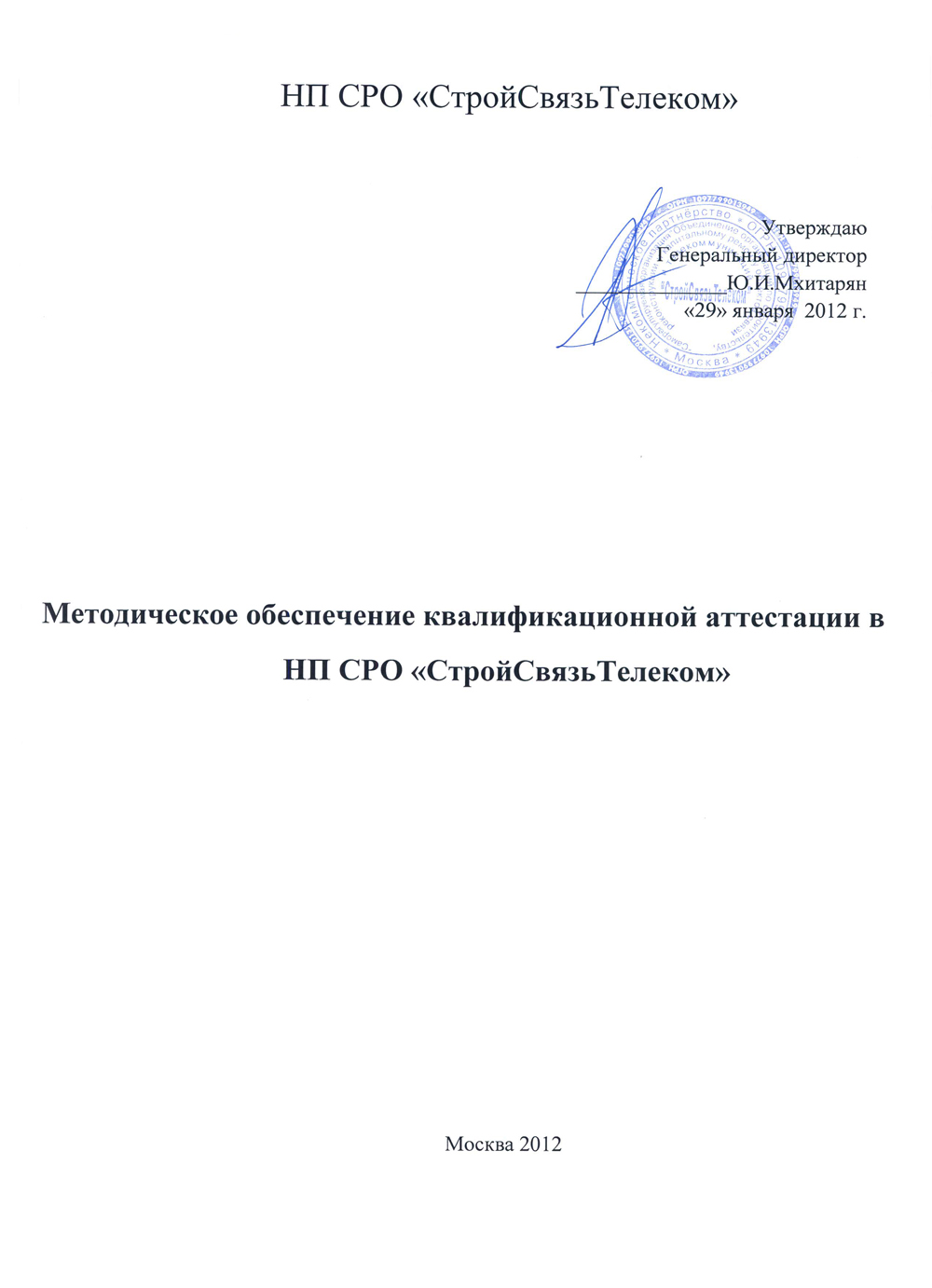 СОДЕРЖАНИЕ1. ПОЛОЖЕНИЕо квалификационной аттестации в НП СРО  «СтройСвязьТелеком»Содержание1.     Назначение и область применения	52.	Нормативные ссылки	53.	Термины и определения	54.	Общие положения	64.1.	Цель и принципы проведения аттестации	64.2.	Требования к аттестации	74.3.	Система аттестации НП СРО «СтройСвязьТелеком»	74.4.	Аттестационная комиссия НП СРО «СтройСвязьТелеком»	84.5.	Права и обязанности аттестационных центров, аккредитованных НП СРО «СтройСвязьТелеком» и Национальным объединением строителей	85.	Порядок проведения аттестации	95.1.	Подача документов на аттестацию. Допуск к оценке уровня знаний	95.2.	Процедура проведения аттестации	115.3.	Порядок выдачи аттестата	125.4.	Аннулирование аттестата	126.	Порядок рассмотрения Апелляций	13Назначение и область примененияНастоящее Положение устанавливает порядок, условия и требования к проведению квалификационной аттестации руководителей и сотрудников, заявляемых в НП СРО «СтройСвязьТелеком» (далее – Партнерство) для подтверждения соответствия  организации – члена Партнерства требованиям к выдаче свидетельства о допуске к работам, которые оказывают влияние на безопасность объектов капитального строительства.Требования настоящего Положения обязательны для исполнения руководством Партнерства, Аттестационной комиссией, руководителями всех организаций - членов Партнерства и сотрудниками этих организаций, являющихся претендентами на аттестацию.Нормативные ссылкиВ настоящем Положении использованы требования и положения следующих нормативных документов:Градостроительный кодекс, Федеральный закон от 29.12.2004 № 190-ФЗ (с изменениями и дополнениями);Федеральный закон от 01.12.2008 № 315-ФЗ «О саморегулируемых организациях» (с изменениями и дополнениями);Федеральный закон от 07 июля 2003 г. № 126-ФЗ "О связи" (с изменениями и дополнениями);Постановление Правительства РФ от 24.03.2011 № 207 «О минимально необходимых требованиях к выдаче саморегулируемыми организациями свидетельств о допуске к работам на особо опасных  и технически сложных объектах, оказывающим влияние на безопасность указанных объектов»;приказ Минрегиона России от 30.12.2009 № 624 «Об утверждении Перечня видов работ по инженерным изысканиям, по подготовке проектной документации, по строительству, реконструкции и капитальному ремонту объектов капитального строительства, которые оказывают влияние на безопасность объектов капитального строительства» (с изменениями и дополнениями); Устав Некоммерческого партнерства «Саморегулируемая организация «Объединение организаций по строительству, реконструкции и капитальному ремонту объектов связи и телекоммуникаций «СтройСвязьТелеком»;Требования НП СРО «СтройСвязьТелеком» к выдаче свидетельств о допуске к работам, которые оказывают влияние на безопасность объектов капитального строительства.Термины и определенияАттестационная комиссия - постоянно действующий специализированный орган, создаваемый решением Правления Партнерства НП СРО «СтройСвязьТелеком», осуществляющий квалификационную аттестацию претендентов (далее - Комиссия).Квалификация - подготовленность работника к профессиональной деятельности для выполнения работ определенной сложности в рамках профессии и занимаемой должности. Квалификационная аттестация -  процедура, проводимая для подтверждения соответствия уровня квалификации руководителей и специалистов, обеспечивающих в организации выполнение работ, которые оказывают влияние на безопасность объектов капитального  строительства, установленным требованиям и критериям с последующей выдачей квалификационного аттестата.Квалификационный аттестат - документ, выдаваемый в соответствии с правилами аттестации и подтверждающий, что образование, опыт работы, знания и навыки указанного в нем лица соответствуют квалификационным требованиям, предъявляемым к специалистам по заявленным видам работ  (далее – Аттестат). Компьютерное тестирование – форма оценки уровня профессиональных знаний претендента на аттестацию с использованием компьютерной программы, состоящей из блоков вопросов-ответов по видам работ, которые оказывают влияние на безопасность объектов капитального строительства. Блоки вопросов-ответов разрабатываются в соответствии с группировкой видов строительных работ по тестам для целей аттестации и утверждаются Комитетом по образованию Национального объединения строителей. Компьютерное тестирование является основной формой оценки профессиональных знаний в Единой системе аттестации руководителей и специалистов строительного комплекса.Претендент на аттестацию - физическое лицо, претендующее на получение квалификационного аттестата (далее – Претендент).Система аттестации – совокупность органов по аттестации (аттестационной комиссии и центров по тестированию) и процессов проведения аттестации, осуществляемых в соответствии с требованиями, правилами и процедурами, определенными в законодательных и нормативных документах.Общие положенияЦель и принципы проведения аттестацииАттестация руководителей и специалистов в НП СРО «СтройСвязьТелеком» проводится в форме квалификационной аттестации. Целью квалификационной аттестации является проверка соответствия уровня образования, специальности по образованию, опыта работы и  уровня знаний и навыков претендента на аттестацию квалификационным требованиям, установленным Партнерством в требованиях к выдаче свидетельства о допуске к работам, которые оказывают влияние на безопасность объектов капитального строительства.Квалификационная аттестация (далее – аттестация) в НП СРО «СтройСвязьТелеком» осуществляется на основании следующих принципов:аттестация осуществляется Аттестационной комиссией НП СРО «СтройСвязьТелеком»;аттестация осуществляется по видам строительных работ в соответствии с Перечнем видов работ, которые оказывают влияние на безопасность объектов капитального строительства, утвержденным приказом Министерства регионального развития России, и с их группировкой для целей аттестации, определенной Национальным объединением строителей;аттестация осуществляется по требованиям и критериям, определяемым  Аттестационной комиссией НП СРО «СтройСвязьТелеком» на основе требований законодательных и нормативных документов, а также требований к выдаче свидетельств о допуске к работам, принятым в НП СРО «СтройСвязьТелеком»;претендент на аттестацию имеет право выбора центра по тестированию из числа центров,  аккредитованных Национальным объединением строителей, который проводит оценку уровня профессиональных знаний претендента на аттестацию по видам строительных работ  по блокам вопросов-ответов, утвержденных НОСТРОЙ для проведения компьютерного тестирования;аттестация должна быть максимально проста для претендентов на аттестацию по процедуре прохождения.Требования к аттестацииАттестация проводится для всех категорий руководителей и работников, заявленных организацией-членом Партнерства на производство работ, которые оказывают влияние на безопасность объектов капитального строительства.Аттестация специалистов в НП СРО «СтройСвязьТелеком» проводится в соответствии с теми видами работ, на выполнение которых данный специалист (далее – Претендент на аттестацию) заявлен организацией-членом Партнерства для подтверждения соответствия  организации требованиям к выдаче свидетельства о допуске к работам. Аттестация руководителей и работников, заявленных организацией-членом Партнерства на производство работ, которые оказывают влияние на безопасность объектов капитального строительства, проводится не реже одного раза в 5 (пять) лет. Для подтверждения продления срока действия аттестата в соответствии с требованиями п.8 ст.55.5. Градостроительного кодекса РФ специалисты 1 раз в 5 лет обязаны пройти повышение квалификации. Ответственность за своевременное прохождение аттестации заявленными работниками несет руководитель соответствующей организации - члена Партнерства.Форма бланка аттестата, выдаваемого Аттестационной комиссией НП СРО «СтройСвязьТелеком», утверждается решением Правления Партнерства.Акт оценки уровня знаний, выдаваемый центром по тестированию, аккредитованным Национальным объединением строителей, и направляемый в Аттестационную комиссию НП СРО «СтройСвязьТелеком», должен соответствовать форме Акта оценки уровня знаний, утвержденной Национальным объединением строителей в Положении о Единой системе аттестации руководителей и специалистов строительного комплекса.Аттестат, выданный Аттестационной комиссией НП СРО «СтройСвязьТелеком», действителен при переходе работника на работу к другому работодателю, являющемуся членом НП СРО «СтройСвязьТелеком».Акт оценки уровня знаний, выданный центром по тестированию, аккредитованным Национальным объединением строителей, действителен при переходе работника на работу к другому работодателю, являющемуся членом саморегулируемой организации в области строительства и присоединившемуся к Единой системе аттестации Национального объединения строителей.Система аттестации НП СРО «СтройСвязьТелеком»НП СРО «СтройСвязьТелеком» присоединяется к Единой системе аттестации Национального объединения строителей.Система аттестации НП СРО «СтройСвязьТелеком» включает в себя:Аттестационную комиссию НП СРО «СтройСвязьТелеком»;Центр по организации обучения и аттестации НП СРО «СтройСвязьТелеком»;Центры по тестированию, аккредитованные Национальным объединением строителей для проведения оценки уровня профессиональных знаний претендентов на аттестацию;Нормативную документацию, устанавливающую квалификационные требования к специалистам по видам работ, которые оказывают влияние на безопасность объектов капитального строительства; Нормативную документацию, регламентирующую порядок подачи претендентами на аттестацию документов на аттестацию, допуска претендентов на аттестацию к оценке уровня знаний, проведения такой оценки, принятия решений по результатам оценки уровня знаний, выдачи и аннулирования аттестатов, аккредитации центров по тестированию, порядок подачи апелляций и рассмотрения жалоб в сфере аттестации.  Аттестационная комиссия НП СРО «СтройСвязьТелеком»Для осуществления процедуры квалификационной аттестации формируется Аттестационная комиссия, состоящая из приглашенных экспертов, сотрудников НП СРО «СтройСвязьТелеком» и представителей организаций - членов Партнерства.Состав Аттестационной комиссии утверждается Правлением Партнерства.Аттестационная комиссия возглавляется Председателем, назначаемым Правлением Партнерства. Состав Аттестационной комиссии может обновляться решением Правления Партнерства частично или полностью по мере необходимости, но не реже одного раза в год.Аттестационной комиссией могут быть сформированы рабочие группы по проведению аттестации в соответствии с профессиональной направленностью аттестуемых специалистов. Каждая группа состоит не менее чем из 3-х человек.В обязанности Аттестационной комиссии входит: прием документов, поданных на аттестацию;проведение экспертизы представленных документов;оценка уровня профессиональных знаний претендентов на аттестацию;принятие  решений:о выдаче квалификационного аттестата и сроке его действия. При этом срок действия аттестата не может превышать 5 лет;о мотивированном отказе в выдаче квалификационного аттестата;об аннулировании аттестата;о контроле организации работы по оценке уровня знаний претендентов на аттестацию в аккредитованных в НОСТРОЙ центрах по тестированию;ведение Реестра специалистов, аттестованных в НП СРО «СтройСвязьТелеком»;подготовка и размещение  на сайте Партнерства:Методических рекомендаций членам Партнерства по подготовке документов на заявленных специалистов для прохождения квалификационной аттестации и выбору центров по тестированию;Реестра специалистов, прошедших квалификационную аттестацию, и информации о сроках действия полученных аттестатов.При принятии Аттестационной комиссией решения о выдаче квалификационного аттестата, аттестаты, выданные аттестуемому специалисту другими СРО по аналогичному профессиональному направлению, не учитываются, если это не оговорено в соглашениях с саморегулируемыми организациями соответствующего профиля.Для рассмотрения вопросов, связанных с Аттестацией, Аттестационная комиссия собирается на заседания по мере необходимости, но не реже, чем 1 раз в 3 месяца. Права и обязанности Центра по организации обучения и аттестации НП СРО «СтройСвязьТелеком» и центров по тестированию, аккредитованных Национальным объединением строителейАттестационная комиссия может делегировать часть своих полномочий (прием документов, поданных на аттестацию; проведение экспертизы документов и оценка уровня профессиональных знаний претендентов на аттестацию) Центру по организации обучения и аттестации НП СРО «СтройСвязьТелеком», а также центрам по тестированию, аккредитованным Национальным объединением строителей. Центры по тестированию, аккредитованные Национальным объединением строителей, проводят оценку уровня профессиональных знаний претендентов на аттестацию по единым требованиям и критериям, действующим в Единой системе аттестации Национального объединения строителей. Акты оценки уровня знаний, выданные центрами по тестированию,  направляются в  Аттестационные комиссии саморегулируемых организаций для принятия ими решений об аттестации. Центр по организации обучения и аттестации НП СРО «СтройСвязьТелеком» проводит экспертизу представленных документов и оценку уровня профессиональных знаний претендентов на аттестацию в соответствии с требованиями настоящего Положения и других нормативных документов по проведению аттестации, действующих в НП СРО «СтройСвязьТелеком».В обязанности Центра по организации обучения и аттестации НП СРО «СтройСвязьТелеком»  входит:прием документов, поданных на аттестацию;проведение экспертизы представленных документов;оценка уровня профессиональных знаний претендентов на аттестацию по результатам компьютерного тестирования;представление в Аттестационную комиссию НП СРО «СтройСвязьТелеком» сведений о результатах экспертизы документов и оценки уровня профессиональных знаний претендентов на аттестацию по результатам компьютерного тестирования.подготовка проекта заключений Аттестационной комиссии по экспертизе представленных документов;ведение Реестра специалистов, аттестованных в НП СРО «СтройСвязьТелеком»;подготовка и размещение  на сайте Партнерства:Методических рекомендаций членам Партнерства по подготовке документов на заявленных специалистов для прохождения квалификационной аттестации и выбору центров по тестированию;Реестра специалистов, прошедших квалификационную аттестацию, и информации о сроках действия полученных аттестатов.Порядок проведения аттестации Подача документов на аттестацию. Допуск к оценке уровня знанийДля прохождения квалификационной аттестации в НП СРО «СтройСвязьТелеком» претендент на аттестацию самостоятельно или через работодателя представляет в Аттестационную комиссию следующие документы:письменное заявление на аттестацию по установленной форме. Форма заявления  и рекомендации по подаче документов на аттестацию размещаются на сайте НП СРО «СтройСвязьТелеком» www.srocom.ru в разделе «Организационная и нормативно-правовая деятельность» в подразделе «Подготовка и аттестация кадров»;копию документа, подтверждающего наличие соответствующего профильного высшего или среднего профессионального образования;документ, подтверждающий стаж работы по специальности и профилю выполняемых работ (копия трудовой книжки или справка с места работы, заверенные печатью и подписью руководителя организации);копию документа, подтверждающего прохождение повышения квалификации по соответствующему виду (видам) строительных работ в объеме не менее 72 часов, с приложением  программы обучения, заверенной образовательным учреждением, и копией лицензии образовательного учреждения;согласие на обработку персональных данных заявителя.По желанию заявителя дополнительно могут быть представлены иные документы, подтверждающие уровень его  профессиональных знаний, квалификацию и опыт работы (информационная справка об участии в проектах, осуществленных организацией; копия последней должностной аттестации, копии документов, подтверждающих наличие ученых степеней и почетных званий; копии дипломов, грамот и других документов, подтверждающих личные достижения  работника).При подаче документов претендентом на аттестацию самостоятельно требуется также представление для подтверждения копий оригиналов документов. Аттестационная комиссия сверяет копии документов с оригиналами и заверяет копии документов своей печатью. При подаче документов через работодателя копии документов должны быть заверены печатью работодателя.К аттестации допускаются претенденты, предоставившие все документы в соответствии с пунктами 5.1.1. и 5.1.2 настоящего Положения. По результатам рассмотрения заявления на аттестацию претендент на аттестацию уведомляется о сроках и форме проведения аттестации или об отказе в допуске к аттестации. Отказ должен быть мотивирован. Не допускается отказ в допуске к аттестации лиц, предоставивших все документы в соответствии с пунктами 5.1.1. и 5.1.2  настоящего Положения.Срок рассмотрения заявления на аттестацию НП СРО «СтройСвязьТелеком» не может превышать 15 рабочих дней, в том числе в случае необходимости проверки документов, представленных для прохождения аттестации.Для прохождения оценки уровня профессиональных знаний центрах по тестированию,  аккредитованных Национальным объединением строителей, претендент на аттестацию самостоятельно или через работодателя представляет в аттестационный центр документы, определенные в разделе III  Положения о Единой системе аттестации руководителей и специалистов строительного комплекса.Центры по тестированию,  аккредитованные Национальным объединением строителей:осуществляют прием поданных документов;принимают решения о допуске к оценке уровня профессиональных знаний или отказе в допуске;обеспечивают оценку уровня знаний претендентов на аттестацию в форме компьютерного тестирования;предоставляют результаты оценки уровня знаний в Аттестационную комиссию НП СРО «СтройСвязьТелеком».Срок рассмотрения заявления для прохождения оценки уровня профессиональных знаний в центрах по тестированию,  аккредитованных Национальным объединением строителей, не может превышать 10 рабочих дней. Претендент на аттестацию, прошедший оценку уровня профессиональных знаний в центре по тестированию,  аккредитованном Национальным объединением строителей, представляет в Аттестационную комиссию НП СРО «СтройСвязьТелеком» результаты оценки уровня профессиональных знаний по видам работ, которые оказывают влияние на безопасность объектов капитального строительства, определенным соответствующим приказом Ростехнадзора.Проведение квалификационной аттестации в НП СРО «СтройСвязьТелеком» базируется на изучении документов, представленных претендентом, подтверждающих соответствие уровня образования, специальности по образованию, стажа работы, повышения квалификации тем требованиям, которые предъявляются к специалисту, обеспечивающему безопасность и качество выполнения работ, указанных в заявлении.  По решению Аттестационной комиссии, при соответствующем документально подтвержденном квалификационном уровне претендента, аттестация может проводиться в упрощенном порядке (например, в форме собеседования, заочной аттестации или иной форме.)При рассмотрении документов, подтверждающих повышение квалификации и результатов оценки уровня знаний претендента на аттестацию, полученных путем проведения компьютерного тестирования, вызывающих сомнения в их подлинности, не соответствующих требованиям Положения о Единой системе аттестации руководителей и специалистов строительного комплекса, не соответствующих  видам работ, которые оказывают влияние на безопасность объектов капитального строительства, определенным соответствующим приказом Ростехнадзора, и указанных в заявлении, Аттестационная комиссия вправе назначить контрольную оценку уровня знаний претендента на аттестацию и определить ее форму (в том числе путем проведения пробного тестирования по программам, разработанным в Единой системе аттестации руководителей и специалистов Национального объединения строителей и размещенным на сайте НОСТРОЙ).В случае выявления фактов предоставления для аттестации недостоверной информации, результаты аттестации аннулируются в порядке, изложенном в разделе 5.4. настоящего Положения. К организации, представившей недостоверные сведения, применяются меры дисциплинарного воздействия, предусмотренные Уставом и внутренними нормативными документами Партнерства.Ответственность за недостоверность представленной информации о персональных данных несет лично аттестуемый, а за  недостоверность представленной информации, заверенной подписью руководителя организации, – руководитель организации. Процедура проведения аттестацииАттестационная комиссия рассматривает поступившие документы и принимает решение о допуске к аттестации и форме проведения аттестации в соответствии с п.п. 5.1.4. – 5.1.6. настоящего Положения.Квалификационная аттестация проводится в соответствии с требованиями п.п. 5.1.11. – 5.1.14 настоящего Положения.При принятии решения о прохождении квалификационной аттестации и выдаче  квалификационного аттестата претенденту на аттестацию, Аттестационная комиссия основывается на результатах экспертизы документов и оценке уровня знаний претендента, представленных Центром по организации обучения и аттестации  НП СРО «СтройСвязьТелеком» или центрами по тестированию, аккредитованными Национальным объединением строителей.Решения  принимаются Аттестационной комиссией открытым голосованием. Решения Аттестационной комиссии оформляются в виде протокола. Протоколы заседаний Комиссии хранятся в течение пяти лет. Претенденту на аттестацию, не прошедшему квалификационную аттестацию, дается мотивированный отказ в выдаче Аттестата с соответствующими рекомендациями.В случае, если претенденту по результатам прохождения Аттестации отказано в получении Квалификационного аттестата, он имеет право обжаловать решение Аттестационной комиссии в Правление Партнерства. К повторной Аттестации претендент допускается после выполнения соответствующих рекомендаций, указанных в мотивированном отказе в выдаче Аттестата.В случае расширения перечня видов работ, указанных в свидетельстве организации о допуске к работам, по которым заявлен специалист организации, он должен пройти квалификационную аттестацию по вновь заявленным видам работ. Порядок выдачи аттестата Квалификационный аттестат выдается от имени НП СРО «СтройСвязьТелеком»  и содержит следующие реквизиты:наименование и номер Аттестата;фамилия, имя, отчество аттестованного руководителя или работника;наименование вида (видов) работ, которые оказывают влияние на безопасность объектов капитального строительства, по которым проведена аттестация;дата заседания Аттестационной комиссии, № протокола;срок действия Аттестата ограничивается сроком действия документа о повышении квалификации и не может превышать 5 лет.Аттестат подписывается председателем Аттестационной комиссии, Председателем Правления и скрепляется печатью НП СРО «СтройСвязьТелеком». В случае утери квалификационного аттестата по заявлению работника Аттестационная комиссия в месячный срок выдает дубликат документа, о чем производится соответствующая запись в Реестре учета выдачи квалификационных аттестатов.Регистрация лиц, прошедших аттестацию, осуществляется Аттестационной комиссией в Реестре аттестованных специалистов НП СРО «СтройСвязьТелеком».Аннулирование аттестатаАттестат, выданный в соответствии с настоящим Положением, может быть аннулирован в случае выявления:оснований для отказа в допуске к аттестации (установление факта предоставления недостоверных сведений и документов);факта предоставления в Аттестационную комиссию недостоверных сведений о положительных результатах оценки уровня знаний претендента на аттестацию;факта выполнения аттестованным лицом строительных работ с недостатками, вследствие которых причинен вред при выполнении работы или после ее завершения.Аттестат, выданный в соответствии с настоящим Положением, подлежит аннулированию в случае:смерти аттестованного лица;волеизъявления аттестованного лица об аннулировании аттестата.Решение об аннулировании аттестата может быть принято:по основаниям, указанным в пункте 5.4.1 – Аттестационной комиссией, принявшей решение о выдаче аттестата, а также Аттестационной комиссией саморегулируемой организации, членом которой является работодатель аттестованного лица;по основаниям, указанным в пункте 5.4.2. – Аттестационной комиссией саморегулируемой организации, членом которой является последний работодатель аттестованного лица.В случае аннулирования аттестата по факту выполнения аттестованным лицом строительных работ с недостатками, вследствие которых причинен вред при выполнении работы или после ее завершения (п.5.4.1.), повторная аттестация возможна не ранее, чем через 1 (один) год после аннулирования аттестата.В случае аннулирования аттестата по основаниям, указанным в пункте 5.4.1 настоящего Положения, о предстоящем рассмотрении Аттестационной комиссией вопроса об аннулировании аттестата, лицо, в отношении которого планируется рассмотрение вопроса об аннулировании, должно быть письменно уведомлено не позднее чем за десять дней до заседания Аттестационной комиссии с указанием обстоятельств, являющихся основанием для рассмотрения такого вопроса. Указанное лицо имеет право присутствовать на заседании Аттестационной комиссии и представлять устные и письменные возражения и пояснения по рассматриваемому вопросу.Решение Аттестационной комиссии об аннулировании аттестата оформляется протоколом. Лицо, аттестат которого аннулирован, письменно уведомляется о принятом решении в течение десяти дней со дня принятия решения. В случае, если аттестат был выдан на основании результатов оценки уровня знаний претендента, представленных центром по тестированию,  аккредитованным Национальным объединением строителей, то копия уведомления направляется в Аппарат Национального объединения строителей, который незамедлительно вносит сведения об аннулировании аттестата в Единый реестр сведений об аттестации.Порядок рассмотрения АпелляцийВ случае несогласия с решением Аттестационной комиссии об отказе в допуске к аттестации или по результатам аттестации, проверяемая организация имеет право в месячный срок направить в Правление Партнерства Апелляцию в письменном виде любым доступным для нее способом.Апелляция должна быть подписана претендентом на аттестацию. В Апелляции должны указываться адрес и контактные телефоны апеллянта.Апелляции регистрируются в Журнале регистрации апелляций и передаются в Правление Партнерства. Правление Партнерства рассматривает Апелляцию и, при необходимости, запрашивает необходимые дополнительные документы у Аттестационной комиссии и апеллянта.Правление Партнерства готовит  материалы по рассмотрению Апелляции, назначает дату, место и время проведения заседания.Правление Партнерства готовит повестку дня заседания Правления, список приглашенных лиц и письменно извещает апеллянта и приглашенных лиц о дате, месте и времени предстоящего заседания Правления.Присутствие апеллянта на заседании Правления является обязательным. Как правило, на заседание приглашаются  апеллянт  и представители Аттестационной комиссии.Решение по Апелляции выносится на основании рассмотрения и анализа всей информации, представленной в Правление Партнерства. В решении, принятом Правлением Партнерства, отмечается обоснованность или необоснованность решения Аттестационной комиссии Партнерства.Решение Правления Партнерства оформляется на официальном бланке Партнерства. Правление Партнерства направляет копии решения по апелляции:апеллянту;в Аттестационную комиссию.Решение Правления Партнерства является обязательным для выполнения Аттестационной комиссией.При признании Апелляции обоснованной, Аттестационная комиссия:выполняет решение Правления Партнерства о допуске к проведению аттестации или принятии  положительного решения по итогам аттестации;разрабатывает план корректирующих и предупреждающих действий, направленных на предотвращение случаев принятия Аттестационной комиссией необоснованных решений.Контроль реализации плана корректирующих и предупреждающих действий осуществляет Председатель Аттестационной комиссии.При признании Апелляции необоснованной, решение, ранее принятое Аттестационной комиссией, остается в силе.Апеллянт, при своем несогласии с решением Правления Партнерства, имеет право в соответствии с законодательством Российской Федерации  обратиться в Арбитражный суд  г. Москвы. 2. МЕТОДИЧЕСКИЕ РЕКОМЕНДАЦИИпо проведению квалификационной аттестации в НП СРО «СтройСвязьТелеком»Содержание1. Назначение и область применения	172.	Нормативные ссылки	173.	Термины и определения	174.	Общие положения	185.	Рекомендации специалистам Центра по организации обучения и аттестации и экспертам  Аттестационной комиссии при выполнении работ по проведению квалификационной аттестации 205.1.	Прием документов, поданных на аттестацию	205.2.	Проведение экспертизы представленных документов на их достаточность для проведения квалификационной аттестации	205.3.	При приеме документа, подтверждающего стаж работы по специальности и профилю выполняемых работ……………………………………………………………………………21 5.4.           ОЦЕНКА НА ОСНОВЕ ПРЕДСТАВЛЕННЫХ ДОКУМЕНТОВ СООТВЕТСВИЯ УРОВНЯ ОБРАЗОВАНИЯ, СПЕЦИАЛЬНОСТИ ПО ОБРАЗОВАНИЮ, ОПЫТА РАБОТЫ, УРОВНЯ ПРОФЕССИОНАЛЬНЫХ ЗНАНИЙ И АВЫКОВ ПРЕТЕНДЕНТА НА АТТЕСТАЦИЮ КВАЛИФИКАЦИОННЫМ ТРЕБОВАНИЯМ К ПЕРСОНАЛУ, УСТАНОВЛЕННЫМ ПАРТНЕРСТВОМ В ТРЕБОВАНИЯХ К ВЫДАЧЕ СВИДЕТЕЛСТВА О ДОПУСКЕ К РАБОТАМ ………….…………………………………………………………………………………..….. 225.4.1.	Оценка документов на аттестацию по видам работ, выполняемым на обычных объектах капитального строительства	235.4.2.	Оценка документов на аттестацию по видам работ, выполняемым на особо опасных, технически сложных и уникальных объектах капитального строительства	245.4.3.	Оценка документов на аттестацию по видам работ, выполняемым на опасных производственных объектах	245.4.4.	Оценка документов, представленных  претендентами на аттестацию, прошедшими компьютерное тестирование по оценке уровня профессиональных знаний в центрах по тестированию, аккредитованных в НОСТРОЙ	245.5.	Принятие решения о прохождении квалификационной аттестации претендентом на аттестацию	246.	Ведение Реестра специалистов, аттестованных в НП СРО «СтройСвязьТелеком»	257.	Ведение архива квалификационных аттестатов, выданных НП СРО «СтройСвязьТелеком»	25Назначение и область примененияНастоящие Методические рекомендации по проведению квалификационной аттестации в НП СРО «СтройСвязьТелеком» (далее – Рекомендации) определяют порядок действий специалистов Центра по организации обучения и аттестации и экспертов Аттестационной комиссии Партнерства по выполнению требований Положения об аттестации в НП СРО «СтройСвязьТелеком». 1.2 Настоящие Рекомендации предназначены для специалистов Центра по организации обучения и аттестации и экспертов Аттестационной комиссии Партнерства при выполнении работ по проведению квалификационной аттестации руководителей и сотрудников организаций – членов НП СРО «СтройСвязьТелеком».Нормативные ссылкиВ настоящих Рекомендациях использованы требования и положения следующих нормативных документов:Градостроительный кодекс, Федеральный закон от 29.12.2004 № 190-ФЗ (с изменениями и дополнениями);Федеральный закон от 01.12.2008 № 315-ФЗ «О саморегулируемых организациях» (с изменениями и дополнениями);Федеральный закон от 07 июля 2003 г. № 126-ФЗ "О связи" (с изменениями и дополнениями);Постановление Правительства РФ от 24.03.2011 № 207 «О минимально необходимых требованиях к выдаче саморегулируемыми организациями свидетельств о допуске к работам на особо опасных  и технически сложных объектах, оказывающим влияние на безопасность указанных объектов»;приказ Минрегиона России от 30.12.2009 № 624 «Об утверждении Перечня видов работ по инженерным изысканиям, по подготовке проектной документации, по строительству, реконструкции и капитальному ремонту объектов капитального строительства, которые оказывают влияние на безопасность объектов капитального строительства» (с изменениями и дополнениями); Устав Некоммерческого партнерства «Саморегулируемая организация «Объединение организаций по строительству, реконструкции и капитальному ремонту объектов связи и телекоммуникаций «СтройСвязьТелеком»;Требования НП СРО «СтройСвязьТелеком» к выдаче свидетельств о допуске к работам, которые оказывают влияние на безопасность объектов капитального строительства.Термины и определенияАттестационная комиссия - постоянно действующий специализированный орган, создаваемый решением Правления Партнерства НП СРО «СтройСвязьТелеком», осуществляющий квалификационную аттестацию претендентов (далее - Комиссия).Квалификация - подготовленность работника к профессиональной деятельности для выполнения работ определенной сложности в рамках профессии и занимаемой должности. Квалификационная аттестация -  процедура, проводимая для подтверждения соответствия уровня квалификации руководителей и специалистов, обеспечивающих в организации выполнение работ, которые оказывают влияние на безопасность объектов капитального  строительства, установленным требованиям и критериям с последующей выдачей квалификационного аттестата.Квалификационный аттестат - документ, выдаваемый в соответствии с правилами аттестации и подтверждающий, что образование, опыт работы, знания и навыки указанного в нем лица соответствуют квалификационным требованиям, предъявляемым к специалистам по заявленным видам работ  (далее – Аттестат). Компьютерное тестирование – форма оценки уровня профессиональных знаний претендента на аттестацию с использованием компьютерной программы, состоящей из блоков вопросов-ответов по видам работ, которые оказывают влияние на безопасность объектов капитального строительства. Блоки вопросов-ответов разрабатываются в соответствии с группировкой видов строительных работ по тестам для целей аттестации и утверждаются Комитетом по образованию Национального объединения строителей. Компьютерное тестирование является основной формой оценки профессиональных знаний в Единой системе аттестации руководителей и специалистов строительного комплекса.Претендент на аттестацию - физическое лицо, претендующее на получение квалификационного аттестата (далее – Претендент).Система аттестации – совокупность органов по аттестации (аттестационной комиссии и центров по тестированию) и процессов проведения аттестации, осуществляемых в соответствии с требованиями, правилами и процедурами, определенными в законодательных и нормативных документах.Эксперт - специалист, осуществляющий экспертизу документов и оценку соответствия уровня образования, специальности по образованию, опыта работы и  уровня знаний и навыков претендента на аттестацию квалификационным требованиям, установленным Партнерством в требованиях к выдаче свидетельства о допуске к работам, которые оказывают влияние на безопасность объектов капитального строительства.Общие положенияАттестация руководителей и специалистов в НП СРО «СтройСвязьТелеком» проводится в форме квалификационной аттестации в соответствии с требованиями, установленными в Положении об аттестации в НП СРО «СтройСвязьТелеком» (далее – Положение). Целью квалификационной аттестации в НП СРО «СтройСвязьТелеком» является проверка соответствия уровня образования, специальности по образованию, опыта работы и  уровня знаний и навыков претендента на аттестацию квалификационным требованиям, установленным Партнерством в требованиях к выдаче свидетельства о допуске к работам, которые оказывают влияние на безопасность объектов капитального строительства.Квалификационная аттестация проводится в виде  заочной аттестации, осуществляемой путем рассмотрения в НП СРО «СтройСвязьТелеком» представленных претендентом на аттестацию документов, подтверждающих соответствие  его уровня образования, специальности по образованию, опыта работы и  уровня знаний и навыков квалификационным требованиям, установленным Партнерством в требованиях к выдаче свидетельства о допуске к работам.Организация и проведение квалификационной аттестации в НП СРО «СтройСвязьТелеком» осуществляются Аттестационной комиссией и Центром по организации обучения и аттестации.В обязанности Аттестационной комиссии, в соответствии с п.4.4.6. Положения, входят следующие мероприятия по проведению квалификационной аттестации: прием документов, поданных на аттестацию;проведение экспертизы представленных документов;оценка уровня профессиональных знаний претендентов на аттестацию;принятие  решений:о выдаче квалификационного аттестата и сроке его действия. При этом срок действия аттестата не может превышать 5 лет;о мотивированном отказе в выдаче квалификационного аттестата;об аннулировании аттестата;ведение Реестра специалистов, аттестованных в НП СРО «СтройСвязьТелеком»;подготовка и размещение  на сайте Партнерства: Реестра специалистов, прошедших квалификационную аттестацию, и информации о сроках действия полученных аттестатов.Аттестационная комиссия, в соответствии с п.4.4.7. Положения, делегирует Центру по организации обучения и аттестации НП СРО «СтройСвязьТелеком» следующие функции:прием документов, поданных на аттестацию;ведение Списка организаций, заявивших сотрудников к аттестации;проведение технической экспертизы представленных документов:проверка полноты и правильности заполнения заявления,контроль полноты представленных документов, подтверждающих образование, опыт работы, уровень знаний и навыков претендента на аттестацию по видам работ, которые оказывают влияние на безопасность объектов капитального строительства,представление в Аттестационную комиссию НП СРО «СтройСвязьТелеком» сведений о результатах технической экспертизы документов; оформление протоколов квалификационной аттестации по результатам работы экспертных групп и заседаний Аттестационной комиссии с решениями о прохождении квалификационной аттестации и выдаче  квалификационного аттестата претендентам на аттестацию;ведение Реестра специалистов, аттестованных в НП СРО «СтройСвязьТелеком»;подготовка и размещение  на сайте Партнерства Реестра специалистов, прошедших квалификационную аттестацию, и информации о сроках действия полученных аттестатов.Осуществление полномочий, указанных в п.4.6., возлагается на специалистов Центра по организации обучения и аттестации НП СРО «СтройСвязьТелеком».На экспертов Аттестационной комиссии возлагаются следующие функции по проведению квалификационной аттестации:оценка на основе представленных документов соответствия  уровня образования, специальности по образованию, опыта работы,  уровня профессиональных знаний и навыков претендента на аттестацию квалификационным требованиям к персоналу, установленным Партнерством в требованиях к выдаче свидетельства о допуске к работам;подготовка проекта заключения Аттестационной комиссии о соответствии (несоответствии)  уровня образования, специальности по образованию, опыта работы,  уровня профессиональных знаний и навыков претендента на аттестацию квалификационным требованиям к персоналу, установленным Партнерством в требованиях к выдаче свидетельства о допуске к работам, для принятия  решений:о выдаче квалификационного аттестата и сроке его действия;о мотивированном отказе в выдаче квалификационного аттестата.Цели работы специалистов Центра по организации обучения и аттестации и экспертов Аттестационной комиссии Партнерства определяются целью квалификационной аттестации в НП СРО «СтройСвязьТелеком», указанной в п.4.2. настоящих Рекомендаций.Содержание работы специалистов Центра по организации обучения и аттестации Партнерства (далее – Центр) определяется полномочиями Центра, указанными в п.4.6. настоящих Рекомендаций.Содержание работы экспертов Аттестационной комиссии Партнерства определяется их полномочиями по проведению квалификационной аттестации, указанными в п.4.8. настоящих Рекомендаций.Рекомендации специалистам Центра по организации обучения и аттестации и экспертам  Аттестационной комиссии при выполнении работ по проведению квалификационной аттестации Прием документов, поданных на аттестациюПрием документов, поданных на аттестацию, осуществляет специалист Центра по организации обучения и аттестации.Для прохождения квалификационной аттестации в НП СРО «СтройСвязьТелеком» претендент на аттестацию самостоятельно или через работодателя представляет следующие документы:письменное заявление на аттестацию по установленной форме. Форма заявления  и рекомендации по подаче документов на аттестацию размещаются на сайте НП СРО «СтройСвязьТелеком» www.srocom.ru в разделе «Организационная и нормативно-правовая деятельность» в подразделе «Подготовка и аттестация кадров»;копию документа, подтверждающего наличие соответствующего профильного высшего или среднего профессионального образования;документ, подтверждающий стаж работы по специальности и профилю выполняемых работ;копию документа, подтверждающего прохождение повышения квалификации по соответствующему виду (видам) строительных работ в объеме не менее 72 часов, с приложением  программы обучения, заверенной образовательным учреждением, и копии лицензии образовательного учреждения;согласие на обработку персональных данных заявителя.В ходе предварительной работы с Заявителем целесообразно запросить комплект документов по электронной почте с целью устранения возможных замечаний и нарушений до представления их в Центр в печатном виде.При необходимости специалист Центра консультирует Заявителя по вопросам представления документов на аттестацию.Проведение экспертизы представленных документов на их достаточность для проведения квалификационной аттестацииПроведение экспертизы представленных документов на их достаточность для проведения квалификационной аттестации осуществляет специалист Центра.При приеме заявления на аттестацию специалист Центра проверяет правильность заполнения заявления:В графе «ФИО, Должность» написание фамилии, имени, отчества, должности претендента на аттестацию полностью, без сокращений В графе «Виды работ» указание видов работ по строительству, реконструкции и капитальному ремонту в соответствии с номером вида работ в редакции Приказа Минрегиона РФ № 624 без расшифровки. Указание номера группы видов не допускается.В графе «Повышение квалификации» указывается точное наименование курса повышения квалификации, а также точная дата окончания курсов. Указание только на год окончания курсов повышения квалификации не допускается.Заявление должно содержать наименование, юридический и фактический адрес предприятия, телефон, адрес электронной почты, информацию о контактных лицах и дату подачи.Заявление должно быть подписано Генеральным директором предприятия и скреплено печатью.При приеме документов на аттестацию специалист Центра проверяет:соответствие представленных документов Перечню, указанному в п.5.1.2.;заверены ли представленные документы печатью и подписью руководителя организации;правильность и полноту данных, указанных в Заявлении, необходимых для проведения квалификационной аттестации;стаж работы по специальности претендента на аттестацию по заявленным видам работ (Приложение 1).При приеме копии диплома о высшем (среднем профессиональном) образовании обратить внимание:для российских работников – представляется копия диплома о высшем или среднем профессиональном образовании государственного образца или диплом о профессиональной переподготовке с изменением квалификационного уровня, выданный образовательным учреждением, прошедшим государственную аккредитацию;для иностранных работников – представляется апостилированный документ с указанием соответствующего уровня профессионального образования, переведенный на русский язык с нотариальным удостоверением подписи переводчика, а также справкой о соответствии уровня образования, указанного в документе, высшему или среднему специальному уровню российского образования;При приеме документа, подтверждающего стаж работы по специальности и профилю выполняемых работ, документом подтверждающим стаж работы по специальности и профилю выполняемых работ может являться копия трудовой книжки или справка с места работы, заверенные печатью и подписью руководителя организации. В случае личного представления претендентом оригинала и незаверенной копии документов, сверяется копия и оригинал, и копия документа заверяется  печатью НП СРО «СтройСвязьТелеком».При приеме документа, подтверждающего прохождение повышения квалификации по соответствующему виду (видам) строительных работ, обращать внимание:на соответствие представленных документов о повышении квалификации требованиям к повышению квалификации специалистами, указанным в требованиях к выдаче свидетельства о допуске по заявленным видам работ (Приложение 1); в свидетельстве (удостоверении) о повышении квалификации должен быть указан объем программы обучения (не менее 72 часов);к свидетельству (удостоверению) о повышении квалификации должны быть приложены  копия лицензии образовательного учреждения и копия программы обучения, заверенная печатью образовательного учреждения.Если пакет документов, необходимых для проведения квалификационной аттестации, представлен полностью, то Заявление с пакетом документов ставится на учет входящих документов в Центре по организации обучения и аттестации и передается эксперту Аттестационной комиссии для оценки достаточности их содержательной части  для подтверждения соответствия претендента на аттестацию квалификационным требованиям к персоналу. После приема и постановки  заявления с приложенным к нему пакетом документов на входящий учет, организации – заявителю выставляется счет для оплаты целевого взноса на проведение квалификационной аттестации указанных в Заявлении специалистов.Сведения о поступившем Заявлении вносятся в Список организаций, заявивших сотрудников к аттестации.Срок рассмотрения заявления на аттестацию НП СРО «СтройСвязьТелеком» не может превышать 15 рабочих дней, в том числе в случае необходимости проверки документов, представленных для прохождения аттестации.Оценка на основе представленных документов соответствия  уровня образования, специальности по образованию, опыта работы,  уровня профессиональных знаний и навыков претендента на аттестацию квалификационным требованиям к персоналу, установленным Партнерством в требованиях к выдаче свидетельства о допуске к работамОценка документов на аттестацию по видам работ, выполняемым на обычных объектах капитального строительстваОценка на основе представленных документов соответствия  уровня образования, специальности по образованию, опыта работы,  уровня профессиональных знаний и навыков претендента на аттестацию квалификационным требованиям к персоналу, установленным Партнерством в требованиях к выдаче свидетельства о допуске по заявленным видам работ осуществляется экспертом Аттестационной комиссии.Эксперт Аттестационной комиссии рассматривает документы претендента, прошедшие предварительную техническую экспертизу у специалиста Центра организации обучения и аттестации (далее – Центр).Эксперт устанавливает соответствие сведений, содержащихся в представленных на аттестацию документах, тем критериям, которые определены документом «Требования к выдаче Свидетельства о допуске к работам …» (далее – Требования) по заявленному виду работ (Приложение 1).Основными критериями, установленными в Требованиях, являются: образовательный профиль специалиста;повышение квалификации в течение последних 5 лет по программе, включающей обучение по заявленному виду работ.Для установления соответствия по образовательному профилю специалиста эксперт сопоставляет сведения о специальности, содержащиеся в дипломе претендента, с таблицами с наименованиями специальностей следующих образовательных профилей, содержащихся в Требованиях по заявленному виду работ (Приложение 2):специальности строительного профиля;специальности электротехнического профиля;специальности телекоммуникационного профиля;специальности технологического профиля;специальности профиля механизации строительства;специальности инженерно-коммуникационного профиля.Для определения соответствия по стажу работы претендента Эксперт сопоставляет сведения о стаже работы по специальности или по профилю выполняемых работ, содержащиеся в представленных с места работы претендента документах (справке или копии трудовой книжки), с требованиями к стажу работы по соответствующему образовательному профилю, содержащимися в Требованиях по заявленному виду работ (Приложение 1).При этом эксперт, производя расчеты временных интервалов по копии трудовой книжки, выявляет продолжительность периодов времени, относящихся к трудовой деятельности по специальности или по профилю заявленных работ.Для определения соответствия сведений о повышения квалификации установленным требованиям эксперт выявляет сроки прохождения повышения квалификации и отсутствие отклонений от установленного периода (не более 5 лет после получения диплома о высшем или среднем специальном образовании или последнего повышения квалификации), а также соответствие программы обучения заявленному виду работ.В случае установления соответствия по вышеприведенным критериям эксперт представляет свое мнение о целесообразности подтверждения квалификационного уровня претендента и выдачи ему квалификационного аттестата специалисту Центра для подготовки проекта протокола квалификационной аттестации (Протокол оформляется по каждому претенденту на аттестацию).Другие члены экспертной группы подтверждают свое согласие с таким решением путем ознакомления с протоколом квалификационной аттестации и его подписания.В случае недостаточности документов, представленных претендентом, для принятия положительного решения по рассматриваемым критериям о соответствии его профессиональных знаний и опыта работы квалификационным требованиям по заявленным видам работ, экспертом рассматриваются дополнительно представленные документы (при их наличии), подтверждающие принять решение о подтверждении квалификационного уровня претендента. При необходимости неоднозначные или спорные результаты проведенной экспертом оценки выносятся на обсуждение членами экспертной группы и решение принимается путем открытого голосования.Оценка документов на аттестацию по видам работ, выполняемым на особо опасных, технически сложных и уникальных объектах капитального строительстваПретендентом на аттестацию должны быть представлены документы, подтверждающие прохождение повышения квалификации по программам обучения объемом не менее 72 часов, включающим тематику по изучению особенностей выполнения заявленных претендентом видов работ на особо опасных и технически сложных объектах капитального строительства.Если представленная претендентом Программа повышения квалификации  не включает тематику по изучению особенностей выполнения заявленных претендентом видов работ на особо опасных и технически сложных объектах капитального строительства, то должен быть представлен документ, подтверждающий обучение по программе, ориентированной только на  углублённое изучение проблем  обеспечения безопасности строительства  особо опасных, технически сложных и уникальных объектов. Претендентом на аттестацию могут быть представлены и другие документы, подтверждающие получение им знаний и навыков, необходимых для выполнения работ на особо опасных, технически сложных и уникальных объектах.Другие вопросы оценки представленных документов те же, что и в разделе 5.3.1.Оценка документов на аттестацию по видам работ, выполняемым на опасных производственных объектах В соответствии с требованиями Постановления Правительства РФ от 24.03.2011 г. № 207 и приказом Ростехнадзора от 29.01.2007 г. № 37 специалисты, допускаемые к выполнению работ на опасных производственных объектах, поднадзорных Ростехнадзору, должны пройти аттестацию в территориальных органах Ростехнадзора. В связи с этим,  в документах претендента на аттестацию, допущенного к выполнению работ на указанных объектах, должна быть представлена копия удостоверения об аттестации, выданного территориальным органом Ростехнадзора.    Примерный перечень видов работ, которые требуют проведения аттестации по правилам, установленным Ростехнадзором, приведен в Приложении 3.Наличие  копии удостоверения об аттестации, выданного территориальным органом Ростехнадзора, является основанием для прохождения претендентом квалификационной аттестации в НП СРО «СтройСвязьТелеком» по выполнению заявленных видов работ на особо опасных, технически сложных и уникальных объектах.Оценка документов, представленных  претендентами на аттестацию, прошедшими компьютерное тестирование по оценке уровня профессиональных знаний в центрах по тестированию, аккредитованных в НОСТРОЙ Претендентами на аттестацию, прошедшими компьютерное тестирование по оценке уровня профессиональных знаний по заявленным видам работ в центрах по тестированию, аккредитованных в НОСТРОЙ, должны быть представлены в Аттестационную комиссию:пакет документов, указанных в п.5.1.2.;результаты оценки уровня профессиональных знаний, проведенной центром по тестированию по программам, утвержденным НОСТРОЙ,  с указанием вида работ или группы видов работ, название которых соответствует Перечню видов работ, утвержденному приказом Минрегиона Российской Федерации от 30.12.2009 № 624.Результаты оценки уровня профессиональных знаний, полученные путем компьютерного тестирования,   при подтверждении необходимого стажа работы  претендента, являются основанием для прохождения им квалификационной аттестации по заявленным видам работ.Принятие решения о прохождении квалификационной аттестации претендентом на аттестациюПри принятии решения о прохождении квалификационной аттестации и выдаче  квалификационного аттестата претенденту на аттестацию, Аттестационная комиссия основывается на результатах экспертизы документов и оценке уровня знаний претендента, представленных Центром по организации обучения и аттестации  НП СРО «СтройСвязьТелеком» или центрами по тестированию, аккредитованными Национальным объединением строителей.По результатам оценки, проведенной экспертной группой, специалистом Центра составляется протокол квалификационной аттестации, которым подтверждается (или не подтверждается) квалификационный уровень претендента (по каждому претенденту на аттестацию).Протокол подписывают все эксперты, включенные в экспертную группу.Решение об аттестации и выдаче квалификационных аттестатов принимается Аттестационной комиссией по результатам рассмотрения итогов проверок нескольких экспертных групп. Эксперты участвуют в заседании аттестационной комиссии.Решение Аттестационной комиссии оформляется протоколом заседания Комиссии и подписывается Председателем и Секретарем Аттестационной комиссии.Оформление Протокола возлагается на специалиста Центра по организации обучения и аттестации.Ведение Реестра специалистов, аттестованных в НП СРО «СтройСвязьТелеком»Ведение Реестра специалистов, аттестованных в НП СРО «СтройСвязьТелеком», (далее – Реестр) возлагается на специалиста Центра по организации обучения и аттестации.Реестр ведется специалистом Центра по организации обучения и аттестации по установленной форме на основании оформленного протокола заседания Аттестационной комиссии. Реестр специалистов, аттестованных в НП СРО «СтройСвязьТелеком», размещается на официальном сайте Партнерства. Ведение архива квалификационных аттестатов, выданных НП СРО «СтройСвязьТелеком»Электронная копия квалификационного  аттестата, выданного Аттестационной комиссией НП СРО «СтройСвязьТелеком»,   передается в Центр организации обучения и аттестации для хранения.Центр по организации обучения и аттестации (назначенный специалист Центра) ведет в электронном виде архив квалификационных аттестатов, выданных НП СРО «СтройСвязьТелеком».Отделом IT Центра управления персоналом и IT ежемесячно обновляется  и хранится электронная копия архива квалификационных аттестатов, выданных НП СРО «СтройСвязьТелеком».	Приложение 1Пояснительная записка«Требования к выдаче свидетельств о допуске к работам, определенным в Перечне, утвержденном приказом Минрегиона РФ от 30.12.2009 № 624»Приложение 1аТребования к выдаче свидетельств о допуске к работам, определенным в Перечне, утвержденном приказом Минрегиона РФ от 30.12.2009 № 624В Партнерстве разработаны требования к выдаче свидетельства о допуске к работам, включенным в сферу деятельности Партнерства, применительно к трем вариантам условий их выполнения:Для видов работ, не отмеченных астериском (*), при их выполнении на обычных объектах капитального строительства (220 требований). Для видов работ, отмеченных астериском (*), при их выполнении на обычных объектах капитального строительства (48 требований).Для всех видов работ при их выполнении на особо опасных, технически сложных и уникальных объектах капитального строительства (268 требований).Требования по 1 и 2 вариантам условий выполнения заявляемых видов работ практически идентичны.Требования к выдаче свидетельства о допуске к работам, выполняемым на обычных объектах капитального строительстваТребование по каждому виду работ имеет следующую структуру:Таблица с перечнем специальностей по образованию, которые могут иметь специалисты, заявляемые по данному виду работ.Квалификационные требования к заявляемым работникам.Требования к наличию у заявителя нормативно-методической документации и специализированного оборудования, необходимых для осуществления заявляемого вида работ.Наличие правоустанавливающих документов на помещение.Требования к наличию сертифицированной системы управления качеством работТребования к наличию у заявителя системы по обеспечению охраны труда и безопасности производства.Требование об обязательном страховании гражданской ответственности за возмещение ущерба, нанесенного вследствие недостатков при выполнении заявленных работ.Требования к выдаче свидетельства о допускеТребование по каждому виду работ открывается таблицей с перечнем специальностей по образованию с указанием кода по Общероссийскому классификатору специальностей по образованию, которые могут иметь заявляемые специалисты. Таблица носит справочный характер, а требования по наличию конкретной специальности заявляемого сотрудника указаны в квалификационных требованиях по каждому виду работ.Квалификационные требования к заявляемым работникам по видам работ 1-31 группы, выполняемым на обычных ОКС 
(в примере – вид работ 23.33* Работы по монтажу оборудования предприятий электронной промышленности и промышленности средств связи)п.2.1. Не менее чем три работника, обеспечивающие безопасное выполнение  работ по монтажу оборудования предприятий электронной промышленности и промышленности средств связи, должны иметь высшее профессиональное образование соответствующего профиля или не менее чем пять работников – среднее профессиональное образование соответствующего профиля.              При этом не менее чем один работник с высшим образованием или не менее чем два работника со средним образованием должны иметь образование строительного, электротехнического или телекоммуникационного профиля.             Не менее чем один работник должен обеспечивать безопасное выполнение указанных работ непосредственно на строительной площадке.п.2.2. Работники, обеспечивающие безопасное выполнение работ, имеющие высшее профессиональное образование соответствующего профиля, должны иметь стаж работы по специальности образования не менее чем три года. Работники, обеспечивающие безопасное выполнение работ, имеющие среднее профессиональное образование соответствующего профиля, должны иметь стаж работы по специальности образования не менее чем пять лет.п.2.3. Работники, обеспечивающие безопасное выполнение работ,  не реже 1 раза в пять лет должны проходить повышение квалификации по программе, в состав которой входит обучение выполнению работ, с проведением аттестации.п.2.4.  В случаях, установленных законодательством, работники, обеспечивающие безопасное выполнение работ, должны пройти профессиональную переподготовку. Особенности квалификационных требований к работникам, заявляемым по видам работ 32 группы (строительный контроль), выполняемым на обычных ОКС.п.2.1. Наличие в штате строительной организации или предпринимателя (далее – организации) по основному месту работы не менее одного сотрудника на руководящей должности (руководитель организации, заместитель руководителя организации, главный инженер или им соответствующие), имеющего высшее профессиональное образование соответствующего профиля и стаж работы по специальности    не менее 5 лет. п.2.2. Наличие в подразделении, ответственном за осуществление строительного контроля, не менее 3-х специалистов с высшим профессиональным образованием соответствующего профиля, имеющих стаж работы по специальности не менее 5 лет,  или 5-ти специалистов со средним профессиональным образованием соответствующего профиля, имеющих стаж работы по специальности не менее 7 лет.Нет требования о том, что «не менее чем один работник должен обеспечивать безопасное выполнение указанных работ непосредственно на строительной площадке».Особенности квалификационных требований к работникам, заявляемым по видам работ 33 группы (организация строительства генеральным подрядчиком), выполняемым на обычных ОКС.Наличие в штате организации по основному месту работы сотрудников с высшим образованием:Особенности требований к повышению квалификации работников по видам работ 32 и 33 группы, выполняемым на обычных ОКС.По видам работ 32 группы (строительный контроль) Указанные сотрудники не реже 1 раза в пять лет должны проходить повышение квалификации по программе, в состав которой входит обучение строительному контролю или обеспечению ведения строительства, с проведением аттестации.По видам работ 33 группы (организация строительства генеральным подрядчиком) Указанные сотрудники не реже 1 раза в пять лет должны проходить повышение квалификации по программе, в состав которой входит обучение управлению строительством или строительному контролю, с проведением аттестации.Нет требования о том, что «не менее чем один работник должен обеспечивать безопасное выполнение указанных работ непосредственно на строительной площадке».Требования к проведению аттестации 
(Положение об аттестации в НП СРО «СтройСвязьТелеком» утверждено Общим собранием 15.04.2011 г., протокол № 11)	В НП СРО "СтройСвязьТелеком" проводится квалификационная аттестация:«… 4.1.1.    Целью аттестации является проверка соответствия образования, опыта работы, уровня знаний и навыков претендента на аттестацию квалификационным требованиям, установленным Партнерством в требованиях к выдаче свидетельства о допуске к работам, которые оказывают влияние на безопасность объектов капитального строительства. ...5.1.1.      Для прохождения аттестации претендент на аттестацию самостоятельно или через работодателя представляет в Аттестационную комиссию, следующие документы:письменное заявление на аттестацию по установленной форме. Форма заявления  и рекомендации по подаче документов на аттестацию размещаются на сайте НП СРО «СтройСвязьТелеком» www.srocom.ru в разделе «Организационная и нормативно-правовая деятельность/Подготовка и аттестация кадров»;копию документа, подтверждающего наличие соответствующего профильного высшего или среднего профессионального образования;документ, подтверждающий стаж работы по специальности/ профилю выполняемых работ (копия трудовой книжки или справка с места работы, заверенные печатью и подписью руководителя организации);копию документа, подтверждающего прохождение повышения квалификации по соответствующему виду (видам) строительных работ, с приложением  программы обучения, заверенной образовательным учреждением".Требования к проведению аттестацииКвалификационная аттестация в НП СРО "СтройСвязьТелеком" может осуществляться двумя путями:Подачей документов, подтверждающих соответствие претендента на аттестацию квалификационным требованиям, для проведения их экспертизы и оценки уровня профессиональных знаний непосредственно в Аттестационную комиссию НП СРО «СтройСвязьТелеком»;Подачей документов для проведения оценки уровня профессиональных знаний претендента на аттестацию в центры по тестированию, аккредитованные Национальным объединением строителей. Реестр центров по тестированию размещен на сайте www.nostroy.ru .Во втором случае результаты экспертизы документов и оценки профессиональных знаний претендента на аттестацию представляются в Аттестационную комиссию  НП СРО «СтройСвязьТелеком» для принятия решения о выдаче квалификационного аттестата.Квалификационные аттестаты НП СРО «СтройСвязьТелеком» работникам организаций – членов Партнерства выдает только Аттестационная комиссия  НП СРО «СтройСвязьТелеком».Приложение 1бОбобщенные требования к выдаче свидетельств о допуске к работам, которые оказывают влияние на безопасность объектов капитального строительства (ОКС)Приложение 2Перечень специальностей по образованию (В соответствии с  Постановлением Госстандарта России от 30.09.2003 № 276–ст «О принятии и введении в действие Общероссийского классификатора специальностей по образованию»)Образование строительного профиля – высшее или среднее профессиональное образование, соответствующее следующим кодам по Общероссийскому классификатору специальностей по образованию (далее – ОКСО):Образование электротехнического профиля – высшее или среднее профессиональное образование, соответствующее следующим кодам по ОКСО:Образование телекоммуникационного профиля – высшее или среднее профессиональное образование, соответствующее следующим кодам по Общероссийскому классификатору специальностей по образованию:Образование технологического профиля – высшее или среднее профессиональное образование, соответствующее следующим кодам по ОКСО:Образование профиля механизации строительства - высшее или среднее профессиональное образование, соответствующее следующим кодам по ОКСО:Образование инженерно-коммуникационного профиля - высшее или среднее профессиональное образование, соответствующее следующим кодам по ОКСО:3.Основные критерии квалификационной аттестации персонала организаций – членов  НП СРО «СтройСвязьТелеком», заявленных при получении свидетельства о допуске по видам заявленных работ*       звездочкой отмечены виды работ, допуск на которые обязателен только на особо опасных и технически сложных объектах**    требуемый стаж работы по специальности или по профилю заявленного вида работ (не менее)Голубой заливкой в столбце «наименование» выделены работы, которые могут производиться только на особо опасных и технически сложных объектахЖелтой заливкой в столбце «наименование» выделены работы, которые могут производиться преимущественно на особо опасных и технически сложных объектах4. Требования по повышению квалификации в соответствии с видом работ по Приказу Минрегиона России от 30.09.2009 г. №624Положение о квалификационной аттестации в НП СРО «СтройСвязьТелеком»…………………………………………….....стр.3-14Методические рекомендации по проведению квалификационной аттестации в  НП СРО «СтройСвязьТелеком»…………….……….15-55Основные критерии квалификационной аттестации персонала организаций – членов  НП СРО «СтройСвязьТелеком», заявленных при получении свидетельства о допуске по видам заявленных работ……………………………………………………..56-153Требования по повышению квалификации в соответствии с видом работ по Приказу Минрегиона России от 30.09.2009 г. №624…………………………………………………………………..154-174Стоимость работ по одному договору по организации строительстваНаличие сотрудника на руководящей должности со стажем работыпо специальностине менее 7 летНаличие сотрудников со стажем работыпо специальностине менее 5 летНе превышает 10 млн.руб.15Не превышает 60 млн.руб.15Не превышает 500 млн.руб.16Составляет до 3 млрд. руб.110Составляет до 10 млрд. руб.112Составляет 10 млрд. руб. и более214№ п/пНаименование требованийГруппы заявленных видов работ Группы заявленных видов работ Группы заявленных видов работ Группы заявленных видов работ Группы заявленных видов работ Группы заявленных видов работ Группы заявленных видов работ Группы заявленных видов работ Группы заявленных видов работ № п/пНаименование требованийНа обычных объектах капитального строительства (ОКС)На обычных объектах капитального строительства (ОКС)На обычных объектах капитального строительства (ОКС)На особо опасных, технически сложных и уникальных ОКСНа особо опасных, технически сложных и уникальных ОКСНа особо опасных, технически сложных и уникальных ОКСНа опасных производственных объектахНа опасных производственных объектахНа опасных производственных объектах№ п/пНаименование требований1 - 3132331 - 3132331 - 313233По образованию:руководители с высшим образованием (ВО)VVVVVVVVVруководители со средним профессиональным образованием (ПО)Vспециалисты с ВОVVVVVVVVVспециалисты со средним ПОVVVVПо стажу работы:руководители с ВО3 года5 лет7 лет5 лет7 лет7 лет5 лет7 лет7 летруководители со средним ПО5 летспециалисты с ВО3 года5 лет5 лет3 года5 лет5 лет3 года5 лет5 летспециалисты со средним ПО5 лет7 лет5 лет5 летПо аттестации:по правилам ПартнерстваVVVVVVпо правилам РостехнадзораVVVПо повышению квалификации:по группе или виду работ (Приложение 2)VVVпо программе, в состав которой входит организация строительства или строительный контрольVVVVVV№Наименование специальностиКод по ОКСОУровень профессионального образованияСтроительство270100высшееМеханическое оборудование и технологические комплексы предприятий строительных материалов, изделий и конструкций270101высшееПромышленное и гражданское строительство270102высшееСтроительство и эксплуатация зданий и сооружений270103среднееГидротехническое строительство270104высшее и среднееГородское строительство и хозяйство270105высшееПроизводство строительных материалов, изделий и конструкций270106высшееПроизводство неметаллических строительных изделий и конструкций270107среднееИзготовление металлических конструкций270108среднееТеплогазоснабжение и вентиляция270109высшееМонтаж и эксплуатация внутренних сантехнических устройств и вентиляции270110среднееМонтаж и эксплуатация оборудования и систем газоснабжения270111среднееВодоснабжение и водоотведение270112высшее и среднееМеханизация и автоматизация строительства270113высшееМонтаж, наладка и эксплуатация электрооборудования промышленных и гражданских зданий270116среднееМосты и транспортные тоннели  270201высшееСтроительство мостов270202среднееСтроительство тоннелей и метрополитенов270203среднееСтроительство железных дорог, путь и путевое хозяйство270204высшее и среднееАвтомобильные дороги и аэродромы270205высшееСтроительство и эксплуатация автомобильных дорог и аэродромов270206среднееСтроительство и эксплуатация городских путей сообщения270207среднееШахтное и подземное строительство130406высшееШахтное строительство130407среднееПроектирование, сооружение и эксплуатация газонефтепроводов и газонефтехранилищ130501высшееСооружение и эксплуатация газонефтепроводов и газонефтехранилищ130502среднее№Наименование специальностиКод по Общероссийскому классификатору специальностей по образованиюУровень профессионального образованияЭлектрификация и автоматизация сельского хозяйства110302высшее и среднееЭнергообеспечение предприятий140106высшееЭлектроэнергетика140200высшееВысоковольтная электроэнергетика и электротехника140201высшееЭлектрические станции140204высшееЭлектроэнергетические системы и сети140205высшееЭлектрические станции, сети и системы140206среднееМонтаж и эксплуатация линий электропередачи140208среднееГидроэлектростанции140209высшееГидроэлектроэнергетические установки140210среднееЭлектроснабжение по отраслям140212высшее и среднееЭлектроснабжение140211высшееЭлектротехника, электромеханика и электротехнологии140600высшее и среднееЭлектромеханика140601высшееЭлектрические и электронные аппараты140602высшееЭлектрические машины и аппараты140603среднееЭлектропривод и автоматика промышленных установок и технологических комплексов140604высшееЭлектротехнологические установки и системы140605высшееЭлектрооборудование и электрохозяйство предприятий, организаций и учреждений140610высшееЭлектроизоляционная, кабельная и конденсаторная техника140611высшее и среднееЭлектротехнические устройства140612среднееТехническая эксплуатация и обслуживание электрического и электромеханического оборудования (по отраслям)140613среднееЭлектроснабжение железных дорог190401высшееАвтоматика, телемеханика и связь на железнодорожном транспорте190402высшееМонтаж, наладка и эксплуатация электрооборудования промышленных и гражданских зданий270116среднееЭлектроэнергетика140200высшее и среднееЭлектротехника, электромеханика и электротехнологии140600высшее и среднее№Наименование специальностиКод по Общероссийскому классификатору специальностей по образованиюУровень профессионального образованияТелекоммуникации210400высшееФизика и техника оптической связи210401высшееСредства связи с подвижными объектами210402высшееЗащищенные системы связи210403высшееМногоканальные телекоммуникационные системы210404высшее и среднееРадиосвязь, радиовещание и телевидение210405высшее и среднееСети связи и системы коммутации210406высшее и среднееЭксплуатация средств связи210407среднееИнформационные технологии010400высшееРадиофизика010800высшееРадиофизика и электроника010801высшееФундаментальная радиофизика и физическая электроника010802высшееКомплексная защита объектов информатизации090104высшееКомплексное обеспечение информационной безопасности автоматизированных систем090105высшееИнформационная безопасность телекоммуникационных систем090106высшееПротиводействие техническим разведкам090107высшееИнформационная безопасность090000, 090100, 090108высшее и среднееПриборы и методы контроля качества и диагностики200102высшееИнформационно-измерительная техника и технологии200106высшееРадиоэлектронные приборные устройства 200108высшееОптотехника200200высшееОптико-электронные приборы и системы200203среднееОптические и оптико-электронные приборы и системы 200205среднееЭлектронная техника, радиотехника и связь210000высшее и среднееЭлектронные приборы и устройства210105высшее и среднееПромышленная электроника210106высшееПроектирование и технология электронных средств210200высшееПроектирование и технология радиоэлектронных средств210201высшееПроектирование и технология электронно-вычислительных средств210202высшееРадиотехника210300, 210302высшее и среднееРадиофизика и электроника210301высшееБытовая радиоэлектронная аппаратура210303высшееРадиоэлектронные системы 210304высшееСредства радиоэлектронной борьбы210305высшееРадиоаппаратостроение210306среднееТехническое обслуживание и ремонт радиоэлектронной техники (по отраслям)210308среднееАудиовизуальная техника210312высшее и среднееАудиовизуальная техника и звукотехническое обеспечение аудиовизуальных программ210313высшее и среднееАвтоматизация и управление220200высшееАвтоматические системы управления220205среднееАвтоматизация технологических процессов и производств (по отраслям)220301высшее и среднееИнформатика и вычислительная техника230 100высшееВычислительные машины, комплексы, системы и сети230101высшее и среднее№Наименование специальностиКод по ОКСОУровень профессионального образованияТехнологические машины и оборудование150400высшееПроектирование технических и технологических комплексов150401высшееГорные машины и оборудование150402высшееТехнологические машины и оборудование для разработки торфяных месторождений150403высшееМеталлургические машины и оборудование150404высшееМашины и оборудование лесного комплекса150405высшееМашины и аппараты текстильной и легкой промышленности150406высшееПолиграфические машины и автоматизированные комплексы150407высшееСпециальные машины и устройства150409среднееПроизводство изделий на автоматических роторных и роторно-конвейерных линиях150410среднееМонтаж и техническая эксплуатация промышленного оборудования (по отраслям)150411среднееТехническая эксплуатация оборудования для производства электронной техники150412среднееТехническая эксплуатация оборудования в торговле и общественном питании150413среднееМонтаж и техническая эксплуатация холодильно-компрессорных машин и установок150414среднееМашины и технологии обработки металлов давлением150201высшееОборудование и технология сварочного производства150202высшееСварочное производство150203среднееМашины и технология высокоэффективных процессов обработки материалов150206высшееПодъемно-транспортные, строительные, дорожные машины и оборудование190205высшееТехническая эксплуатация подъемно-транспортных, строительных, дорожных машин и оборудования (по отраслям)190605среднее№Наименование специальностиКод по ОКСОУровень профессионального образованияМеханизация и автоматизация строительства270113высшееАвтомобиле- и тракторостроение190201высшее и среднееМногоцелевые гусеничные и колесные машины190202высшееТранспортные комплексы ракетной техники190203высшееПодъемно-транспортные, строительные, дорожные машины и оборудование190205высшееСельскохозяйственные машины и оборудование190206высшееАвтомобили и автомобильное хозяйство190601высшееЭксплуатация перегрузочного оборудования портов и транспортных терминалов190602высшееСервис транспортных и технологических машин и оборудования (по отраслям)190603высшееТехническое обслуживание и ремонт автомобильного транспорта190604среднееТехническая эксплуатация подъемно-транспортных, строительных, дорожных машин и оборудования (по отраслям)190605среднееАгроинженерия110300высшееМеханизация сельского хозяйства110301высшее и среднееТехнология обслуживания и ремонта машин в агропромышленном комплексе110304высшееТехнологические машины и оборудование150400высшееПроектирование технических и технологических комплексов150401высшееГорные машины и оборудование150402высшееТехнологические машины и оборудование для разработки торфяных месторождений150403высшееМеталлургические машины и оборудование150404высшееМашины и оборудование лесного комплекса150405высшееМашины и аппараты текстильной и легкой промышленности150406высшееПолиграфические машины и автоматизированные комплексы150407высшееБытовые машины и приборы150408высшееСпециальные машины и устройства150409среднееПроизводство изделий на автоматических роторных и роторно-конвейерных линиях150410среднееМонтаж и техническая эксплуатация промышленного оборудования (по отраслям)150411среднееТехническая эксплуатация оборудования для производства электронной техники150412среднееТехническая эксплуатация оборудования в торговле и общественном питании150413среднееМонтаж и техническая эксплуатация холодильно-компрессорных машин и установок150414среднееГидравлическая, вакуумная и компрессорная техника150800высшееВакуумная и компрессорная техника физических установок150801высшееГидравлические машины, гидроприводы и гидропневмоавтоматика150802высшееТехническая эксплуатация гидравлических машин, гидроприводов и гидропневмоавтоматики150803среднее№Наименование специальностиКод по ОКСОУровень профессионального образованияПроектирование, сооружение и эксплуатация газонефтепроводов и газонефтехранилищ130501высшееСооружение и эксплуатация газонефтепроводов и газонефтехранилищ130502среднееРазработка и эксплуатация нефтяных и газовых месторождений130503высшее и среднееБурение нефтяных и газовых скважин130504высшее и среднееТеплоэнергетика140100высшееТепловые электрические станции140101высшее и среднееТеплоснабжение и теплотехническое оборудование140102среднееПромышленная теплоэнергетика140104высшееЭнергетика теплотехнологий140105высшееЭнергообеспечение предприятий140106высшееТеплогазоснабжение и вентиляция270109высшееМонтаж и эксплуатация оборудования и систем газоснабжения270111среднееВодоснабжение и водоотведение270112высшее и среднее  Приложение 3                      Группы допуска по работам подведомственным Рестехнадзору                        Группы допуска по работам подведомственным Рестехнадзору                        Группы допуска по работам подведомственным Рестехнадзору                        Группы допуска по работам подведомственным Рестехнадзору                        Группы допуска по работам подведомственным Рестехнадзору  Наименование видов работНаименование видов работРаботы подведомственные РТНГруппа допуска1. Геодезические работы, выполняемые на строительных площадках1. Геодезические работы, выполняемые на строительных площадках1.1. Разбивочные работы в процессе строительства*1.1. Разбивочные работы в процессе строительства*1.2. Геодезический контроль точности геометрических параметров зданий и сооружений*1.2. Геодезический контроль точности геометрических параметров зданий и сооружений*2. Подготовительные работы2. Подготовительные работы2.1. Разборка (демонтаж) зданий и сооружений, стен, перекрытий, лестничных маршей и иных конструктивных и связанных с ними элементов или их частей*2.1. Разборка (демонтаж) зданий и сооружений, стен, перекрытий, лестничных маршей и иных конструктивных и связанных с ними элементов или их частей*2.2. Строительство временных: дорог; площадок; инженерных сетей и сооружений*2.2. Строительство временных: дорог; площадок; инженерных сетей и сооружений*2.3. Устройство рельсовых подкрановых путей и фундаментов (опоры) стационарных кранов2.3. Устройство рельсовых подкрановых путей и фундаментов (опоры) стационарных крановБ9 - Подъемные сооружения 2.4. Установка и демонтаж инвентарных наружных и внутренних лесов, технологических мусоропроводов*2.4. Установка и демонтаж инвентарных наружных и внутренних лесов, технологических мусоропроводов*3. Земляные работы3. Земляные работы3.1. Механизированная разработка грунта*3.1. Механизированная разработка грунта*3.2. Разработка грунта и устройство дренажей в водохозяйственном строительстве3.2. Разработка грунта и устройство дренажей в водохозяйственном строительстве3.3. Разработка грунта методом гидромеханизации3.3. Разработка грунта методом гидромеханизации3.4. Работы по искусственному замораживанию грунтов3.4. Работы по искусственному замораживанию грунтов3.5. Уплотнение грунта катками, грунтоуплотняющими машинами или тяжелыми трамбовками*3.5. Уплотнение грунта катками, грунтоуплотняющими машинами или тяжелыми трамбовками*3.6. Механизированное рыхление и разработка вечномерзлых грунтов3.6. Механизированное рыхление и разработка вечномерзлых грунтов3.7. Работы по водопонижению, организации поверхностного стока и водоотвода3.7. Работы по водопонижению, организации поверхностного стока и водоотвода4. Устройство скважин4. Устройство скважин4.1. Бурение, строительство и монтаж нефтяных и газовых скважин 4.1. Бурение, строительство и монтаж нефтяных и газовых скважин Б2 - Нефтяная и газовая промышленность4.2. Бурение и обустройство скважин (кроме нефтяных и газовых скважин) 4.2. Бурение и обустройство скважин (кроме нефтяных и газовых скважин) 4.3. Крепление скважин трубами, извлечение труб, свободный спуск или подъем труб из скважин4.3. Крепление скважин трубами, извлечение труб, свободный спуск или подъем труб из скважин4.4. Тампонажные работы4.4. Тампонажные работы4.5. Сооружение шахтных колодцев4.5. Сооружение шахтных колодцев5. Свайные работы. Закрепление грунтов5. Свайные работы. Закрепление грунтов5.1. Свайные работы, выполняемые с земли, в том числе в морских и речных условиях5.1. Свайные работы, выполняемые с земли, в том числе в морских и речных условиях5.2. Свайные работы, выполняемые в мерзлых и вечномерзлых грунтах5.2. Свайные работы, выполняемые в мерзлых и вечномерзлых грунтах5.3. Устройство ростверков5.3. Устройство ростверков5.4. Устройство забивных и буронабивных свай5.4. Устройство забивных и буронабивных свай5.5. Термическое укрепление грунтов5.5. Термическое укрепление грунтов5.6. Цементация грунтовых оснований с забивкой инъекторов5.6. Цементация грунтовых оснований с забивкой инъекторов5.7. Силикатизация и смолизация грунтов5.7. Силикатизация и смолизация грунтов5.8. Работы по возведению сооружений способом «стена в грунте».5.8. Работы по возведению сооружений способом «стена в грунте».5.9. Погружение и подъем стальных и шпунтованных свай5.9. Погружение и подъем стальных и шпунтованных свай6. Устройство бетонных и железобетонных монолитных конструкций6. Устройство бетонных и железобетонных монолитных конструкцийНЕ ТРЕБУЕТСЯ6.1. Опалубочные  работы6.1. Опалубочные  работы6.2. Арматурные работы6.2. Арматурные работы6.3. Устройство монолитных бетонных и железобетонных конструкций6.3. Устройство монолитных бетонных и железобетонных конструкций7. Монтаж сборных бетонных и железобетонных конструкций7. Монтаж сборных бетонных и железобетонных конструкций7.1. Монтаж фундаментов и конструкций подземной части зданий и сооружений7.1. Монтаж фундаментов и конструкций подземной части зданий и сооружений7.2. Монтаж элементов конструкций надземной части зданий и сооружений, в том числе колонн, рам, ригелей, ферм, балок, плит, поясов, панелей стен и перегородок7.2. Монтаж элементов конструкций надземной части зданий и сооружений, в том числе колонн, рам, ригелей, ферм, балок, плит, поясов, панелей стен и перегородок7.3. Монтаж объемных блоков, в том числе вентиляционных блоков, шахт лифтов и мусоропроводов, санитарно-технических кабин7.3. Монтаж объемных блоков, в том числе вентиляционных блоков, шахт лифтов и мусоропроводов, санитарно-технических кабин8. Буровзрывные работы при строительстве8. Буровзрывные работы при строительстве8. Буровзрывные работы при строительстве8. Буровзрывные работы при строительствеЛИЦЕНЗИЯБ12 - Взрывные работы                   9. Работы по устройству каменных конструкций9. Работы по устройству каменных конструкций9.1. Устройство конструкций зданий и сооружений из природных и искусственных камней, в том числе с облицовкой*9.1. Устройство конструкций зданий и сооружений из природных и искусственных камней, в том числе с облицовкой*9.2. Устройство конструкций из кирпича, в том числе с облицовкой*9.2. Устройство конструкций из кирпича, в том числе с облицовкой*9.3. Устройство отопительных печей и очагов*9.3. Устройство отопительных печей и очагов*10. Монтаж металлических конструкций10. Монтаж металлических конструкций10.1. Монтаж, усиление и демонтаж конструктивных элементов и ограждающих конструкций зданий и сооружений10.1. Монтаж, усиление и демонтаж конструктивных элементов и ограждающих конструкций зданий и сооружений10.2. Монтаж, усиление и демонтаж конструкций транспортных галерей10.2. Монтаж, усиление и демонтаж конструкций транспортных галерей10.3. Монтаж, усиление и демонтаж резервуарных конструкций10.3. Монтаж, усиление и демонтаж резервуарных конструкций10.4. Монтаж, усиление и демонтаж мачтовых сооружений, башен, вытяжных труб10.4. Монтаж, усиление и демонтаж мачтовых сооружений, башен, вытяжных труб10.5. Монтаж, усиление и демонтаж технологических конструкций10.5. Монтаж, усиление и демонтаж технологических конструкций10.6. Монтаж и демонтаж тросовых несущих конструкций (растяжки, вантовые конструкции и прочие) 10.6. Монтаж и демонтаж тросовых несущих конструкций (растяжки, вантовые конструкции и прочие) 11. Монтаж деревянных конструкций11. Монтаж деревянных конструкцийНЕ ТРЕБУЕТСЯ11.1. Монтаж, усиление и демонтаж конструктивных элементов и ограждающих конструкций зданий и сооружений, в том числе из клееных конструкций *11.1. Монтаж, усиление и демонтаж конструктивных элементов и ограждающих конструкций зданий и сооружений, в том числе из клееных конструкций *11.2. Сборка жилых и общественных зданий из деталей заводского изготовления комплектной поставки*11.2. Сборка жилых и общественных зданий из деталей заводского изготовления комплектной поставки*12. Защита строительных конструкций, трубопроводов и оборудования (кроме магистральных и промысловых трубопроводов)12. Защита строительных конструкций, трубопроводов и оборудования (кроме магистральных и промысловых трубопроводов)НЕ ТРЕБУЕТСЯ12.1. Футеровочные работы12.1. Футеровочные работы12.2. Кладка из кислотоупорного кирпича и фасонных кислотоупорных керамических изделий12.2. Кладка из кислотоупорного кирпича и фасонных кислотоупорных керамических изделий12.3. Защитное покрытие лакокрасочными материалами*12.3. Защитное покрытие лакокрасочными материалами*12.4. Гуммирование (обкладка листовыми резинами и жидкими резиновыми смесями)12.4. Гуммирование (обкладка листовыми резинами и жидкими резиновыми смесями)12.5. Устройство оклеечной изоляции12.5. Устройство оклеечной изоляции12.6. Устройство металлизационных покрытий12.6. Устройство металлизационных покрытий12.7. Нанесение лицевого покрытия при устройстве монолитного пола в помещениях с агрессивными средами12.7. Нанесение лицевого покрытия при устройстве монолитного пола в помещениях с агрессивными средами12.8. Антисептирование деревянных конструкций12.8. Антисептирование деревянных конструкций12.9. Гидроизоляция строительных конструкций12.9. Гидроизоляция строительных конструкций12.10. Работы по теплоизоляции зданий, строительных конструкций и оборудования12.10. Работы по теплоизоляции зданий, строительных конструкций и оборудования12.11. Работы по теплоизоляции трубопроводов*12.11. Работы по теплоизоляции трубопроводов*12.12. Работы по огнезащите строительных конструкций и оборудования12.12. Работы по огнезащите строительных конструкций и оборудования13. Устройство кровель13. Устройство кровельНЕ ТРЕБУЕТСЯ13.1. Устройство кровель из штучных и листовых материалов*13.1. Устройство кровель из штучных и листовых материалов*13.2. Устройство кровель из рулонных материалов*13.2. Устройство кровель из рулонных материалов*13.3. Устройство наливных кровель*13.3. Устройство наливных кровель*14. Фасадные работы14. Фасадные работыНЕ ТРЕБУЕТСЯ14.1. Облицовка поверхностей природными и искусственными камнями и линейными фасонными камнями*14.1. Облицовка поверхностей природными и искусственными камнями и линейными фасонными камнями*14.2. Устройство вентилируемых фасадов*14.2. Устройство вентилируемых фасадов*15. Устройство внутренних инженерных систем и оборудования зданий и сооружений15. Устройство внутренних инженерных систем и оборудования зданий и сооружений15.1. Устройство и демонтаж системы водопровода и канализации*15.1. Устройство и демонтаж системы водопровода и канализации*15.2. Устройство и демонтаж системы отопления*15.2. Устройство и демонтаж системы отопления*15.3. Устройство и демонтаж системы газоснабжения15.3. Устройство и демонтаж системы газоснабженияБ8 - Оборудование    работающее     под давлением15.4. Устройство и демонтаж системы вентиляции и кондиционирования воздуха*15.4. Устройство и демонтаж системы вентиляции и кондиционирования воздуха*15.5. Устройство системы электроснабжения*15.5. Устройство системы электроснабжения*Г1 - Электроустановки потребителей15.6. Устройство электрических и иных сетей управления системами жизнеобеспечения зданий и сооружений*15.6. Устройство электрических и иных сетей управления системами жизнеобеспечения зданий и сооружений*Г1 - Электроустановки потребителей16. Устройство наружных сетей водопровода16. Устройство наружных сетей водопроводаНЕ ТРЕБУЕТСЯ16.1. Укладка трубопроводов водопроводных16.1. Укладка трубопроводов водопроводных16.2. Монтаж и демонтаж запорной арматуры и оборудования водопроводных сетей16.2. Монтаж и демонтаж запорной арматуры и оборудования водопроводных сетей16.3. Устройство водопроводных колодцев, оголовков, гасителей водосборов16.3. Устройство водопроводных колодцев, оголовков, гасителей водосборов16.4. Очистка полости и испытание трубопроводов водопровода16.4. Очистка полости и испытание трубопроводов водопровода17. Устройство наружных сетей канализации17. Устройство наружных сетей канализации17.1. Укладка трубопроводов канализационных безнапорных17.1. Укладка трубопроводов канализационных безнапорных17.2. Укладка трубопроводов канализационных напорных17.2. Укладка трубопроводов канализационных напорных17.3. Монтаж и демонтаж запорной арматуры и оборудования канализационных сетей17.3. Монтаж и демонтаж запорной арматуры и оборудования канализационных сетей17.4. Устройство канализационных и водосточных колодцев17.4. Устройство канализационных и водосточных колодцев17.5. Устройство фильтрующего основания под иловые площадки и поля фильтрации17.5. Устройство фильтрующего основания под иловые площадки и поля фильтрации17.6. Укладка дренажных труб на иловых площадках17.6. Укладка дренажных труб на иловых площадках17.7. Очистка полости и испытание трубопроводов канализации17.7. Очистка полости и испытание трубопроводов канализации18. Устройство наружных сетей теплоснабжения18. Устройство наружных сетей теплоснабжения18.1. Укладка трубопроводов теплоснабжения с температурой теплоносителя до 115 градусов Цельсия18.1. Укладка трубопроводов теплоснабжения с температурой теплоносителя до 115 градусов Цельсия18.2. Укладка трубопроводов теплоснабжения с температурой теплоносителя 115 градусов Цельсия и выше 18.2. Укладка трубопроводов теплоснабжения с температурой теплоносителя 115 градусов Цельсия и выше Б8 - Оборудование    работающее     под давлением18.3. Монтаж и демонтаж запорной арматуры и оборудования сетей теплоснабжения18.3. Монтаж и демонтаж запорной арматуры и оборудования сетей теплоснабженияБ8 - Оборудование    работающее     под давлением (в случае выполнения работ по устройству сетей теплоснабжения с температурой теплоносителя 115 градусов Цельсия и выше)18.4. Устройство колодцев и камер сетей теплоснабжения18.4. Устройство колодцев и камер сетей теплоснабженияБ8 - Оборудование    работающее     под давлением (в случае выполнения работ по устройству сетей теплоснабжения с температурой теплоносителя 115 градусов Цельсия и выше)18.5. Очистка полости и испытание трубопроводов теплоснабжения18.5. Очистка полости и испытание трубопроводов теплоснабженияБ8 - Оборудование    работающее     под давлением (в случае выполнения работ по устройству сетей теплоснабжения с температурой теплоносителя 115 градусов Цельсия и выше)19. Устройство наружных сетей газоснабжения, кроме магистральных19. Устройство наружных сетей газоснабжения, кроме магистральных19.1. Укладка газопроводов с рабочим давлением до 0,005 МПа включительно19.1. Укладка газопроводов с рабочим давлением до 0,005 МПа включительноБ7 - Объекты        газораспределения и газопотребления 19.1. Укладка газопроводов с рабочим давлением до 0,005 МПа включительно19.1. Укладка газопроводов с рабочим давлением до 0,005 МПа включительноБ8 - Оборудование    работающее     под давлением 19.2. Укладка газопроводов с рабочим давлением от 0,005 МПа до 0,3 МПа включительно19.2. Укладка газопроводов с рабочим давлением от 0,005 МПа до 0,3 МПа включительноБ7  и/или  Б8 19.3. Укладка газопроводов с рабочим давлением от 0,3  МПа до 1,2 МПа включительно (для природного газа), до 1,6 МПа включительно (для сжиженного углеводородного газа)19.3. Укладка газопроводов с рабочим давлением от 0,3  МПа до 1,2 МПа включительно (для природного газа), до 1,6 МПа включительно (для сжиженного углеводородного газа)Б7  и/или  Б8 19.4. Установка сборников конденсата гидрозатворов и компенсаторов на газопроводах19.4. Установка сборников конденсата гидрозатворов и компенсаторов на газопроводахБ7  и/или  Б8 19.5. Монтаж и демонтаж газорегуляторных пунктов и установок19.5. Монтаж и демонтаж газорегуляторных пунктов и установокБ7  и/или  Б8 19.6. Монтаж и демонтаж резервуарных и групповых баллонных установок сжиженного газа19.6. Монтаж и демонтаж резервуарных и групповых баллонных установок сжиженного газаБ7  и/или  Б8 19.7. Ввод газопровода в здания и сооружения19.7. Ввод газопровода в здания и сооруженияБ7  и/или  Б8 19.8. Монтаж и демонтаж газового оборудования потребителей, использующих природный и сжиженный газ19.8. Монтаж и демонтаж газового оборудования потребителей, использующих природный и сжиженный газБ7  и/или  Б8 19.9. Врезка под давлением в действующие газопроводы, отключение и заглушка под давлением действующих газопроводов19.9. Врезка под давлением в действующие газопроводы, отключение и заглушка под давлением действующих газопроводовБ7  и/или  Б8 19.10. Очистка полости и испытание газопроводов19.10. Очистка полости и испытание газопроводовБ7  и/или  Б8 20. Устройство наружных электрических сетей20. Устройство наружных электрических сетей20.1. Устройство сетей электроснабжения напряжением до 1 кВ включительно*20.1. Устройство сетей электроснабжения напряжением до 1 кВ включительно*Г1 - Электроустановки потребителей  20.2. Устройство сетей электроснабжения напряжением до 35 кВ включительно20.2. Устройство сетей электроснабжения напряжением до 35 кВ включительноГ1 - Электроустановки потребителей  20.2. Устройство сетей электроснабжения напряжением до 35 кВ включительно20.2. Устройство сетей электроснабжения напряжением до 35 кВ включительноГ3 - Электрические станции и сети  20.3. Устройство сетей электроснабжения напряжением до 330 кВ включительно20.3. Устройство сетей электроснабжения напряжением до 330 кВ включительноГ3   20.4. Устройство сетей электроснабжения напряжением более 330 кВ 20.4. Устройство сетей электроснабжения напряжением более 330 кВ Г3   20.5. Монтаж и демонтаж опор для воздушных линий электропередачи напряжением до 35 кВ20.5. Монтаж и демонтаж опор для воздушных линий электропередачи напряжением до 35 кВГ1    и/или    Г3   20.6. Монтаж и демонтаж опор для воздушных линий электропередачи напряжением до 500 кВ20.6. Монтаж и демонтаж опор для воздушных линий электропередачи напряжением до 500 кВГ3   20.7. Монтаж и демонтаж опор для воздушных линий электропередачи напряжением более 500 кВ 20.7. Монтаж и демонтаж опор для воздушных линий электропередачи напряжением более 500 кВ Г3   20.8. Монтаж и демонтаж проводов и грозозащитных тросов воздушных линий электропередачи напряжением до 35 кВ включительно20.8. Монтаж и демонтаж проводов и грозозащитных тросов воздушных линий электропередачи напряжением до 35 кВ включительноГ1    и/или    Г3   20.9. Монтаж и демонтаж проводов и грозозащитных тросов воздушных линий электропередачи напряжением свыше 35 кВ20.9. Монтаж и демонтаж проводов и грозозащитных тросов воздушных линий электропередачи напряжением свыше 35 кВГ3   20.10. Монтаж и демонтаж трансформаторных подстанций и линейного электрооборудования напряжением до 35 кВ включительно20.10. Монтаж и демонтаж трансформаторных подстанций и линейного электрооборудования напряжением до 35 кВ включительноГ1    и/или    Г3   20.11. Монтаж и демонтаж трансформаторных подстанций и линейного электрооборудования напряжением свыше 35 кВ20.11. Монтаж и демонтаж трансформаторных подстанций и линейного электрооборудования напряжением свыше 35 кВГ3   20.12. Установка распределительных устройств, коммутационной аппаратуры, устройств защиты20.12. Установка распределительных устройств, коммутационной аппаратуры, устройств защитыГ1    и/или    Г3   20.13 Устройство наружных линий связи, в том числе телефонных, радио и телевидения*20.13 Устройство наружных линий связи, в том числе телефонных, радио и телевидения*Г1 - Электроустановки потребителей  21. Устройство объектов использования атомной энергии21. Устройство объектов использования атомной энергии21.1 Работы по сооружению объектов с ядерными установками21.1 Работы по сооружению объектов с ядерными установкамиЛИЦЕНЗИЯЕ - Использование атомной энергии     21.2. Работы по сооружению объектов ядерного оружейного комплекса21.2. Работы по сооружению объектов ядерного оружейного комплексаЛИЦЕНЗИЯЕ - Использование атомной энергии     21.3. Работы по сооружению объектов ускорителей элементарных частиц и горячих камер21.3. Работы по сооружению объектов ускорителей элементарных частиц и горячих камерЛИЦЕНЗИЯЕ - Использование атомной энергии     21.4. Работы по сооружению объектов хранения ядерных материалов и радиоактивных веществ,хранилищ радиоактивных отходов21.4. Работы по сооружению объектов хранения ядерных материалов и радиоактивных веществ,хранилищ радиоактивных отходовЛИЦЕНЗИЯЕ - Использование атомной энергии     21.5. Работы по сооружению объектов ядерного топливного цикла21.5. Работы по сооружению объектов ядерного топливного циклаЛИЦЕНЗИЯЕ - Использование атомной энергии     21.6. Работы по сооружению объектов по добыче и переработке урана21.6. Работы по сооружению объектов по добыче и переработке уранаЛИЦЕНЗИЯЕ - Использование атомной энергии     21.7. Работы по выводу из эксплуатации объектов использования атомной энергии21.7. Работы по выводу из эксплуатации объектов использования атомной энергииЛИЦЕНЗИЯЕ - Использование атомной энергии     22. Устройство объектов нефтяной и газовой промышленности 22. Устройство объектов нефтяной и газовой промышленности 22.1. Монтаж магистральных и промысловых трубопроводов 22.1. Монтаж магистральных и промысловых трубопроводов Б2 - Нефтяная и газовая промышленность22.1. Монтаж магистральных и промысловых трубопроводов 22.1. Монтаж магистральных и промысловых трубопроводов Б8 - Оборудование    работающее     под давлением22.2. Работы по обустройству объектов подготовки нефти и газа к транспорту22.2. Работы по обустройству объектов подготовки нефти и газа к транспортуБ2; Б822.3. Устройство нефтебаз и газохранилищ22.3. Устройство нефтебаз и газохранилищБ2; Б822.4. Устройство сооружений переходов под линейными объектами (автомобильные и железные дороги) и другими препятствиями естественного и искусственного происхождения22.4. Устройство сооружений переходов под линейными объектами (автомобильные и железные дороги) и другими препятствиями естественного и искусственного происхождения22.5. Работы по строительству переходов методом наклонно-направленного бурения22.5. Работы по строительству переходов методом наклонно-направленного бурения22.6. Устройство электрохимической защиты трубопроводов22.6. Устройство электрохимической защиты трубопроводовБ2 - Нефтяная и газовая промышленность22.7. Врезка под давлением в действующие магистральные и промысловые трубопроводы, отключение и заглушка под давлением действующих магистральных и промысловых трубопроводов22.7. Врезка под давлением в действующие магистральные и промысловые трубопроводы, отключение и заглушка под давлением действующих магистральных и промысловых трубопроводовБ2; Б822.8. Выполнение антикоррозийной защиты и изоляционных работ в отношении  магистральных и промысловых трубопроводов22.8. Выполнение антикоррозийной защиты и изоляционных работ в отношении  магистральных и промысловых трубопроводовБ2; Б822.9. Работы по обустройству нефтяных и газовых месторождений морского шельфа22.9. Работы по обустройству нефтяных и газовых месторождений морского шельфаБ2 22.10. Работы по строительству газонаполнительных компрессорных станций22.10. Работы по строительству газонаполнительных компрессорных станцийБ2; Б822.11. Контроль качества сварных соединений и их изоляция 22.11. Контроль качества сварных соединений и их изоляция Б222.12. Очистка полости и испытание магистральных и промысловых трубопроводов22.12. Очистка полости и испытание магистральных и промысловых трубопроводовБ223. Монтажные работы23. Монтажные работы23.1. Монтаж подъемно-транспортного оборудования23.1. Монтаж подъемно-транспортного оборудованияБ9 - Подъемные сооружения        23.2. Монтаж лифтов23.2. Монтаж лифтовБ9 - Подъемные сооружения        23.3. Монтаж оборудования тепловых электростанций23.3. Монтаж оборудования тепловых электростанцийГ2 - Тепловые энергоустановки и тепловые сети  23.4. Монтаж оборудования котельных23.4. Монтаж оборудования котельныхГ2 - Тепловые энергоустановки и тепловые сети            И/ИЛИ                        Б8 - Оборудование    работающее     под давлением23.5. Монтаж компрессорных установок, насосов и вентиляторов*23.5. Монтаж компрессорных установок, насосов и вентиляторов*23.6. Монтаж электротехнических установок, оборудования, систем автоматики и сигнализации*23.6. Монтаж электротехнических установок, оборудования, систем автоматики и сигнализации*23.7. Монтаж оборудования объектов использования атомной энергии23.7. Монтаж оборудования объектов использования атомной энергииЛИЦЕНЗИЯЕ - Использование атомной энергии     23.8. Монтаж оборудования для очистки и подготовки для транспортировки газа и нефти 23.8. Монтаж оборудования для очистки и подготовки для транспортировки газа и нефти Б2 - Нефтяная и газовая промышленность23.8. Монтаж оборудования для очистки и подготовки для транспортировки газа и нефти 23.8. Монтаж оборудования для очистки и подготовки для транспортировки газа и нефти Б7 - Объекты  газораспределения и газопотребления23.8. Монтаж оборудования для очистки и подготовки для транспортировки газа и нефти 23.8. Монтаж оборудования для очистки и подготовки для транспортировки газа и нефти Б8 - Оборудование  работающее под давлением  23.9.  Монтаж оборудования нефте-, газоперекачивающих станций и для  иных продуктопроводов 23.9.  Монтаж оборудования нефте-, газоперекачивающих станций и для  иных продуктопроводов Б2; Б7; Б823.10. Монтаж оборудования по сжижению природного газа23.10. Монтаж оборудования по сжижению природного газаБ7; Б823.11. Монтаж оборудования автозаправочных станций23.11. Монтаж оборудования автозаправочных станцийБ7; Б823.12. Монтаж оборудования предприятий черной металлургии 23.12. Монтаж оборудования предприятий черной металлургии Б3 - Металлургическая промышленность 23.13. Монтаж оборудования предприятий цветной металлургии 23.13. Монтаж оборудования предприятий цветной металлургии Б3 - Металлургическая промышленность 23.14. Монтаж оборудования химической и нефтеперерабатывающей промышленности 23.14. Монтаж оборудования химической и нефтеперерабатывающей промышленности Б1 - Химическая,      нефтехимическая и нефтеперерабатывающая промышленность23.15. Монтаж горнодобывающего и горно-обогатительного оборудования 23.15. Монтаж горнодобывающего и горно-обогатительного оборудования Б4 - Горнорудная промышленность        23.16. Монтаж оборудования объектов инфраструктуры железнодорожного транспорта23.16. Монтаж оборудования объектов инфраструктуры железнодорожного транспорта23.17. Монтаж оборудования метрополитенов и тоннелей 23.17. Монтаж оборудования метрополитенов и тоннелей А23.18. Монтаж оборудования гидроэлектрических станций и иных гидротехнических сооружений23.18. Монтаж оборудования гидроэлектрических станций и иных гидротехнических сооруженийД - Гидротехнические сооружения 23.19. Монтаж оборудования предприятий электротехнической промышленности23.19. Монтаж оборудования предприятий электротехнической промышленностиГ1 -  Электроустановки потребителей 23.20. Монтаж оборудования предприятий промышленности строительных материалов23.20. Монтаж оборудования предприятий промышленности строительных материалов23.21. Монтаж оборудования предприятий целлюлозно-бумажной промышленности23.21. Монтаж оборудования предприятий целлюлозно-бумажной промышленности23.22. Монтаж оборудования предприятий текстильной промышленности23.22. Монтаж оборудования предприятий текстильной промышленности23.23. Монтаж оборудования предприятий полиграфической промышленности23.23. Монтаж оборудования предприятий полиграфической промышленности23.24. Монтаж оборудования предприятий пищевой промышленности*23.24. Монтаж оборудования предприятий пищевой промышленности*23.25. Монтаж оборудования театрально-зрелищных предприятий23.25. Монтаж оборудования театрально-зрелищных предприятий23.26. Монтаж оборудования зернохранилищ и предприятий по переработке зерна23.26. Монтаж оборудования зернохранилищ и предприятий по переработке зернаБ11 - Объекты  хранения  и переработки растительного сырья 23.27. Монтаж оборудования предприятий кинематографии*23.27. Монтаж оборудования предприятий кинематографии*23.28. Монтаж оборудования предприятий электронной промышленности и промышленности средств связи*23.28. Монтаж оборудования предприятий электронной промышленности и промышленности средств связи*А или Г123.29. Монтаж оборудования учреждений здравоохранения и предприятий медицинской промышленности*23.29. Монтаж оборудования учреждений здравоохранения и предприятий медицинской промышленности*23.30. Монтаж оборудования сельскохозяйственных производств том числе рыбопереработки и хранения рыбы*23.30. Монтаж оборудования сельскохозяйственных производств том числе рыбопереработки и хранения рыбы*23.31. Монтаж оборудования предприятий бытового обслуживания и коммунального хозяйства*23.31. Монтаж оборудования предприятий бытового обслуживания и коммунального хозяйства*23.32. Монтаж водозаборного оборудования, канализационных и очистных сооружений23.32. Монтаж водозаборного оборудования, канализационных и очистных сооружений23.33. Монтаж оборудования сооружений связи*23.33. Монтаж оборудования сооружений связи*А или Г123.34. Монтаж оборудования объектов космической инфраструктуры 23.34. Монтаж оборудования объектов космической инфраструктуры А23.35. Монтаж оборудования аэропортов и иных объектов авиационной инфраструктуры 23.35. Монтаж оборудования аэропортов и иных объектов авиационной инфраструктуры 23.36. Монтаж оборудования морских и речных портов 23.36. Монтаж оборудования морских и речных портов 24. Пусконаладочные работы24. Пусконаладочные работы24.1. Пусконаладочные работы подъемно-транспортного оборудования24.1. Пусконаладочные работы подъемно-транспортного оборудованияБ9 - Подъемные сооружения        24.2. Пусконаладочные работы лифтов24.2. Пусконаладочные работы лифтовБ9 - Подъемные сооружения        24.3. Пусконаладочные работы синхронных генераторов и систем возбуждения24.3. Пусконаладочные работы синхронных генераторов и систем возбужденияГ1 - Электроустановки потребителей      24.3. Пусконаладочные работы синхронных генераторов и систем возбуждения24.3. Пусконаладочные работы синхронных генераторов и систем возбужденияГ3 - Электрические станции и сети 24.4. Пусконаладочные работы силовых и измерительных трансформаторов24.4. Пусконаладочные работы силовых и измерительных трансформаторовГ1 и/или  Г3 24.5. Пусконаладочные работы коммутационных аппаратов24.5. Пусконаладочные работы коммутационных аппаратовГ1 и/или  Г324.6. Пусконаладочные работы устройств релейной защиты24.6. Пусконаладочные работы устройств релейной защитыГ1 и/или  Г324.7. Пусконаладочные работы автоматики в электроснабжении*24.7. Пусконаладочные работы автоматики в электроснабжении*Г1 и/или  Г324.8. Пусконаладочные работы  систем напряжения и оперативного тока24.8. Пусконаладочные работы  систем напряжения и оперативного токаГ1 и/или  Г324.9. Пусконаладочные работы электрических машин и электроприводов24.9. Пусконаладочные работы электрических машин и электроприводовГ1 и/или  Г324.10. Пусконаладочные работы систем автоматики, сигнализации и взаимосвязанных устройств*24.10. Пусконаладочные работы систем автоматики, сигнализации и взаимосвязанных устройств*24.11. Пусконаладочные работы автономной наладки систем*24.11. Пусконаладочные работы автономной наладки систем*24.12. Пусконаладочные работы комплексной наладки систем*24.12. Пусконаладочные работы комплексной наладки систем*24.13. Пусконаладочные работы средств телемеханики*24.13. Пусконаладочные работы средств телемеханики*24.14. Наладки систем вентиляции и кондиционирования воздуха*24.14. Наладки систем вентиляции и кондиционирования воздуха*24.15. Пусконаладочные работы автоматических станочных линий 24.15. Пусконаладочные работы автоматических станочных линий 24.16. Пусконаладочные работы станков металлорежущих многоцелевых с ЧПУ 24.16. Пусконаладочные работы станков металлорежущих многоцелевых с ЧПУ 24.17.  Пусконаладочные работы станков уникальных металлорежущих массой свыше 100 т24.17.  Пусконаладочные работы станков уникальных металлорежущих массой свыше 100 т24.18.  Пусконаладочные работы холодильных установок*24.18.  Пусконаладочные работы холодильных установок*24.19.  Пусконаладочные работы компрессорных установок24.19.  Пусконаладочные работы компрессорных установок24.20.  Пусконаладочные работы паровых котлов24.20.  Пусконаладочные работы паровых котловБ8 - Оборудование    работающее под давлением24.20.  Пусконаладочные работы паровых котлов24.20.  Пусконаладочные работы паровых котловГ2 - Тепловые энергоустановки и тепловые сети                     24.21.  Пусконаладочные работы водогрейных теплофикационных котлов* 24.21.  Пусконаладочные работы водогрейных теплофикационных котлов* Б8; Г224.22.  Пусконаладочные работы котельно–вспомогательного оборудования* 24.22.  Пусконаладочные работы котельно–вспомогательного оборудования* Б8; Г224.23.  Пусконаладочные работы оборудования водоочистки и оборудования химводоподготовки 24.23.  Пусконаладочные работы оборудования водоочистки и оборудования химводоподготовки 24.24.  Пусконаладочные работы технологических установок топливного хозяйства24.24.  Пусконаладочные работы технологических установок топливного хозяйстваГ2 - Тепловые энергоустановки и тепловые сети                     24.25.  Пусконаладочные работы газовоздушного тракта 24.25.  Пусконаладочные работы газовоздушного тракта Б7 - Объекты        газораспределения и газопотребления24.25.  Пусконаладочные работы газовоздушного тракта 24.25.  Пусконаладочные работы газовоздушного тракта Б8 - Оборудование    работающее под давлением24.25.  Пусконаладочные работы газовоздушного тракта 24.25.  Пусконаладочные работы газовоздушного тракта Г2 - Тепловые энергоустановки и тепловые сети                     24.26.  Пусконаладочные работы общекотельных систем и инженерных коммуникаций24.26.  Пусконаладочные работы общекотельных систем и инженерных коммуникацийГ2 - Тепловые энергоустановки и тепловые сети                     24.27.  Пусконаладочные работы оборудования для обработки и отделки древесины24.27.  Пусконаладочные работы оборудования для обработки и отделки древесины24.28.  Пусконаладочные работы сушильных установок24.28.  Пусконаладочные работы сушильных установок24.29.  Пусконаладочные работы сооружений водоснабжения24.29.  Пусконаладочные работы сооружений водоснабжения24.30.  Пусконаладочные работы сооружений канализации24.30.  Пусконаладочные работы сооружений канализации24.31. Пусконаладочные работы на сооружениях нефтегазового комплекса 24.31. Пусконаладочные работы на сооружениях нефтегазового комплекса Б7 - Объекты        газораспределения и газопотребления24.32. Пусконаладочные работы на на объектах использования атомной энергии 24.32. Пусконаладочные работы на на объектах использования атомной энергии Е - Использование атомной энергии     25. Устройство автомобильных дорог и аэродромодов25. Устройство автомобильных дорог и аэродромодов25.1. Работы по устройству земляного полотна для автомобильных дорог, перронов аэропортов, взлетно-посадочных полос, рулежных дорожек 25.1. Работы по устройству земляного полотна для автомобильных дорог, перронов аэропортов, взлетно-посадочных полос, рулежных дорожек А25.2. Устройство оснований автомобильных дорог25.2. Устройство оснований автомобильных дорог25.3. Устройство оснований перронов аэропортов, взлетно-посадочных полос, рулежных дорожек 25.3. Устройство оснований перронов аэропортов, взлетно-посадочных полос, рулежных дорожек А25.4. Устройства покрытий автомобильных дорог, в том числе укрепляемых вяжущими материалами25.4. Устройства покрытий автомобильных дорог, в том числе укрепляемых вяжущими материалами25.5. Устройства покрытий перронов аэропортов, взлетно-посадочных полос, рулежных дорожек 25.5. Устройства покрытий перронов аэропортов, взлетно-посадочных полос, рулежных дорожек А25.6. Устройство дренажных, водосборных, водопропускных, водосбросных устройств25.6. Устройство дренажных, водосборных, водопропускных, водосбросных устройств25.7. Устройство защитных ограждений и элементов обустройства автомобильных дорог25.7. Устройство защитных ограждений и элементов обустройства автомобильных дорог25.8. Устройство разметки проезжей части автомобильных дорог25.8. Устройство разметки проезжей части автомобильных дорог26. Устройство железнодорожных и трамвайных путей26. Устройство железнодорожных и трамвайных путей26.1. Работы по устройству земляного полотна для железнодорожных путей 26.1. Работы по устройству земляного полотна для железнодорожных путей 26.2. Работы по устройству земляного полотна для трамвайных путей 26.2. Работы по устройству земляного полотна для трамвайных путей 26.3. Устройство верхнего строения железнодорожного пути26.3. Устройство верхнего строения железнодорожного пути26.4. Устройство водоотводных и защитных сооружений земляного полотна железнодорожного пути26.4. Устройство водоотводных и защитных сооружений земляного полотна железнодорожного пути26.5. Монтаж сигнализации, централизации и блокировки железных дорог26.5. Монтаж сигнализации, централизации и блокировки железных дорогГ1 - Электроустановки потребителей26.6. Электрификация железных дорог26.6. Электрификация железных дорогГ1 - Электроустановки потребителей26.7. Закрепление грунтов в полосе отвода железной дороги26.7. Закрепление грунтов в полосе отвода железной дороги26.8. Устройство железнодорожных переездов26.8. Устройство железнодорожных переездов27. Устройство тоннелей, метрополитенов27. Устройство тоннелей, метрополитенов27.1. Проходка выработки тоннелей и метрополитенов без применения специальных способов проходки27.1. Проходка выработки тоннелей и метрополитенов без применения специальных способов проходкиА - Общие   требования    промышленной безопасности 27.1. Проходка выработки тоннелей и метрополитенов без применения специальных способов проходки27.1. Проходка выработки тоннелей и метрополитенов без применения специальных способов проходкиБ - Специальные             требования промышленной безопасности  (обсудить какой допуск из данной группы или достаточно только А)27.2. Проходка выработки тоннелей и метрополитенов с применением искусственного замораживания 27.2. Проходка выработки тоннелей и метрополитенов с применением искусственного замораживания А или Б927.3. Проходка выработки тоннелей и метрополитенов с применением тампонажа 27.3. Проходка выработки тоннелей и метрополитенов с применением тампонажа А или Б927.4. Проходка выработки тоннелей и метрополитенов с применением  электрохимического закрепления 27.4. Проходка выработки тоннелей и метрополитенов с применением  электрохимического закрепления А или Б927.5. Проходка выработки тоннелей и метрополитенов с применением опускной крепи 27.5. Проходка выработки тоннелей и метрополитенов с применением опускной крепи А или Б927.6. Устройство внутренних конструкций тоннелей и метрополитенов 27.6. Устройство внутренних конструкций тоннелей и метрополитенов А или Б927.7. Устройство пути метрополитена  27.7. Устройство пути метрополитена  А или Б928. Устройство шахтных сооружений 28. Устройство шахтных сооружений 28.1. Проходка выработки шахтных сооружений без применения специальных способов проходки 28.1. Проходка выработки шахтных сооружений без применения специальных способов проходки А или Б9,Б828.2. Проходка выработки шахтных сооружений с применением искусственного замораживания 28.2. Проходка выработки шахтных сооружений с применением искусственного замораживания А или Б9,Б828.3. Проходка выработки шахтных сооружений с применением тампонажа 28.3. Проходка выработки шахтных сооружений с применением тампонажа А или Б9,Б828.4. Проходка выработки шахтных сооружений с применением электрохимического закрепления28.4. Проходка выработки шахтных сооружений с применением электрохимического закрепленияА или Б9,Б828.5. Проходка выработки шахтных сооружений с применением опускной крепи28.5. Проходка выработки шахтных сооружений с применением опускной крепиА или Б9,Б829. Устройство мостов, эстакад и путепроводов 29. Устройство мостов, эстакад и путепроводов 29.1. Устройство монолитных железобетонных и бетонных конструкций мостов, эстакад и путепроводов29.1. Устройство монолитных железобетонных и бетонных конструкций мостов, эстакад и путепроводов29.2. Устройство сборных железобетонных конструкций мостов, эстакад и путепроводов29.2. Устройство сборных железобетонных конструкций мостов, эстакад и путепроводов29.3. Устройство конструкций пешеходных мостов29.3. Устройство конструкций пешеходных мостов29.4. Монтаж стальных пролетных строений мостов, эстакад и путепроводов29.4. Монтаж стальных пролетных строений мостов, эстакад и путепроводов29.5. Устройство деревянных мостов, эстакад и путепроводов29.5. Устройство деревянных мостов, эстакад и путепроводов29.6. Устройство каменных мостов, эстакад и путепроводов  29.6. Устройство каменных мостов, эстакад и путепроводов  29.7. Укладка труб водопропускных на готовых фундаментах (основаниях) и лотков водоотводных29.7. Укладка труб водопропускных на готовых фундаментах (основаниях) и лотков водоотводных30. Гидротехнические работы, водолазные работы30. Гидротехнические работы, водолазные работы30.1. Разработка и перемещение грунта гидромониторными и плавучими земснарядами30.1. Разработка и перемещение грунта гидромониторными и плавучими земснарядамиД - Гидротехнические сооружения30.2. Рыхление и разработка грунтов под водой механизированным способом и выдачей в отвал или плавучие средства30.2. Рыхление и разработка грунтов под водой механизированным способом и выдачей в отвал или плавучие средстваД - Гидротехнические сооружения30.3. Бурение и обустройство скважин под водой30.3. Бурение и обустройство скважин под водойД - Гидротехнические сооружения30.4. Свайные работы, выполняемые в морских условиях с плавучих средств, в том числе устройство свай-оболочек30.4. Свайные работы, выполняемые в морских условиях с плавучих средств, в том числе устройство свай-оболочекД - Гидротехнические сооружения30.5. Свайные работы, выполняемые в речных условиях с плавучих средств, в том числе устройство свай-оболочек30.5. Свайные работы, выполняемые в речных условиях с плавучих средств, в том числе устройство свай-оболочекД - Гидротехнические сооружения30.6. Возведение сооружений в морских и речных условиях из природных и искусственных массивов30.6. Возведение сооружений в морских и речных условиях из природных и искусственных массивовД - Гидротехнические сооружения30.7. Возведение дамб   30.7. Возведение дамб   Д - Гидротехнические сооружения30.8. Монтаж, демонтаж строительных конструкций в подводных условиях30.8. Монтаж, демонтаж строительных конструкций в подводных условияхД - Гидротехнические сооружения30.9.Укладка трубопроводов в подводных условиях30.9.Укладка трубопроводов в подводных условияхД - Гидротехнические сооружения30.10. Укладка кабелей в подводных условиях, в том числе электрических и связи30.10. Укладка кабелей в подводных условиях, в том числе электрических и связиД - Гидротехнические сооружения30.11. Водолазные (подводно-строительные) работы, в том числе контроль за качеством гидротехнических работ под водой30.11. Водолазные (подводно-строительные) работы, в том числе контроль за качеством гидротехнических работ под водойД - Гидротехнические сооружения31. Промышленные печи и дымовые трубы31. Промышленные печи и дымовые трубы31.1. Кладка доменных печей 31.1. Кладка доменных печей Б - Специальные  требования промышленной безопасности              (Б1 и/или  Б3)31.2. Кладка верхнего строения ванных стекловаренных печей31.2. Кладка верхнего строения ванных стекловаренных печейБ1 - Химическая, нефтехимическая и нефтеперерабатывающая промышленность31.2. Кладка верхнего строения ванных стекловаренных печей31.2. Кладка верхнего строения ванных стекловаренных печейБ3 - Металлургическая промышленность   31.3. Монтаж печей из сборных элементов повышенной заводской готовности31.3. Монтаж печей из сборных элементов повышенной заводской готовности31.4. Электролизеры для алюминиевой промышленности31.4. Электролизеры для алюминиевой промышленностиБ3 - Металлургическая промышленность   31.5. Футеровка промышленных дымовых и вентиляционных печей и труб31.5. Футеровка промышленных дымовых и вентиляционных печей и труб32. Работы по осуществлению строительного контроля привлекаемым застройщиком или заказчиком на основании договора юридическим лицом или индивидуальным предпринимателем32. Работы по осуществлению строительного контроля привлекаемым застройщиком или заказчиком на основании договора юридическим лицом или индивидуальным предпринимателем32.1. Строительный контроль за общестроительными работами (группы видов работ №1-3, 5-7, 9-14)32.1. Строительный контроль за общестроительными работами (группы видов работ №1-3, 5-7, 9-14)32.2. Строительный контроль за работами по обустройству скважин (группа видов работ №4)32.2. Строительный контроль за работами по обустройству скважин (группа видов работ №4)32.3. Строительный контроль за буровзрывными работами (группа видов работ № 8)32.3. Строительный контроль за буровзрывными работами (группа видов работ № 8)Б12 - Взрывные работы                   32.4. Строительный контроль за работами в области водоснабжения и канализации (вид работ № 15.1, 23.32, 24.29, 24.30, группы видов работ № 16, 17) 32.4. Строительный контроль за работами в области водоснабжения и канализации (вид работ № 15.1, 23.32, 24.29, 24.30, группы видов работ № 16, 17) 32.5. Строительный контроль за работами в области теплогазоснабжения и вентиляции (виды работ №15.2, 15.3, 15.4, 23.4, 23.5, 24.15, 24.19, 24.20, 24.25, 24.26, группы видов работ №18, 19)32.5. Строительный контроль за работами в области теплогазоснабжения и вентиляции (виды работ №15.2, 15.3, 15.4, 23.4, 23.5, 24.15, 24.19, 24.20, 24.25, 24.26, группы видов работ №18, 19)32.6. Строительный контроль за работами в области пожарной безопасности (вид работ №12.12, 23.6, 24.10-24.12)32.6. Строительный контроль за работами в области пожарной безопасности (вид работ №12.12, 23.6, 24.10-24.12)32.7. Строительный контроль за работами в области электроснабжения (вид работ №15.7, 23.6, 24.3-24.10, группа видов работ №20)32.7. Строительный контроль за работами в области электроснабжения (вид работ №15.7, 23.6, 24.3-24.10, группа видов работ №20)Г - Энергетическая безопасность ( Г1; Г3)32.8. Строительный контроль при строительстве, реконструкции и капитальном ремонте сооружений связи (виды работ № 20.13, 23.6, 23.28, 23.33, 24.7, 24.10, 24.11, 24.12)32.8. Строительный контроль при строительстве, реконструкции и капитальном ремонте сооружений связи (виды работ № 20.13, 23.6, 23.28, 23.33, 24.7, 24.10, 24.11, 24.12)А и/или Г132.9. Строительный контроль при строительстве, реконструкции и капитальном ремонте объектов нефтяной и газовой промышленности (вид работ №23.9, группа видов работ №22)32.9. Строительный контроль при строительстве, реконструкции и капитальном ремонте объектов нефтяной и газовой промышленности (вид работ №23.9, группа видов работ №22)Б7 - Объекты        газораспределения и газопотребления                        Б8 - Оборудование    работающее под давлением32.10. Строительный контроль при строительстве, реконструкции и капитальном ремонте автомобильных дорог и аэродромов, мостов, эстакад и путепроводов (вид работ №23.35, группы видов работ №25, 29)32.10. Строительный контроль при строительстве, реконструкции и капитальном ремонте автомобильных дорог и аэродромов, мостов, эстакад и путепроводов (вид работ №23.35, группы видов работ №25, 29)А32.11. Строительный контроль при устройстве железнодорожных и трамвайных путей (виды работ №23.16, группа видов работ №26)32.11. Строительный контроль при устройстве железнодорожных и трамвайных путей (виды работ №23.16, группа видов работ №26)32.12. Строительный контроль при строительстве, реконструкции и капитальном ремонте в подземных условиях (виды работ №23.17, группы видов работ №27, 28)32.12. Строительный контроль при строительстве, реконструкции и капитальном ремонте в подземных условиях (виды работ №23.17, группы видов работ №27, 28)А и/или Б932.13. Строительный контроль за гидротехническими и водолазными работами (группа видов работ №30)32.13. Строительный контроль за гидротехническими и водолазными работами (группа видов работ №30)Д - Гидротехнические сооружения32.14. Строительный контроль при строительстве, реконструкции и капитальном ремонте промышленных печей и дымовых труб (группа видов работ №31) 32.14. Строительный контроль при строительстве, реконструкции и капитальном ремонте промышленных печей и дымовых труб (группа видов работ №31) 33. Работы по организации строительства, реконструкции и капитального ремонта привлекаемым застройщиком или заказчиком на основании договора юридическим лицом или индивидуальным предпринимателем (генеральным подрядчиком):33. Работы по организации строительства, реконструкции и капитального ремонта привлекаемым застройщиком или заказчиком на основании договора юридическим лицом или индивидуальным предпринимателем (генеральным подрядчиком):33.1. Промышленное строительство33.1. Промышленное строительство33.1.1. Предприятия и объекты топливной промышленности33.1.1. Предприятия и объекты топливной промышленностиАи/или Б233.1.2. Предприятия и объекты угольной промышленности 33.1.2. Предприятия и объекты угольной промышленности Б5 - Угольная промышленность33.1.3. Предприятия и объекты черной металлургии 33.1.3. Предприятия и объекты черной металлургии Б3 - Металлургическая промышленность   33.1.4. Предприятия и объекты цветной металлургии 33.1.4. Предприятия и объекты цветной металлургии Б3 - Металлургическая промышленность   33.1.5 Предприятия и объекты химической и нефтехимической промышленности33.1.5 Предприятия и объекты химической и нефтехимической промышленностиБ1 - Химическая, нефтехимическая и нефтеперерабатывающая промышленность33.1.6 Предприятия и объекты машиностроения и металлообработки33.1.6 Предприятия и объекты машиностроения и металлообработки33.1.7. Предприятия и объекты лесной, деревообрабатывающей, целлюлозно-бумажной промышленности33.1.7. Предприятия и объекты лесной, деревообрабатывающей, целлюлозно-бумажной промышленности33.1.8. Предприятия и объекты легкой промышленности*33.1.8. Предприятия и объекты легкой промышленности*33.1.9. Предприятия и объекты пищевой промышленности*33.1.9. Предприятия и объекты пищевой промышленности*33.1.10. Предприятия и объекты сельского и лесного хозяйства*33.1.10. Предприятия и объекты сельского и лесного хозяйства*Б11 - Объекты  хранения  и переработки растительного сырья               33.1.11. Тепловые электростанции33.1.11. Тепловые электростанцииГ2 - Тепловые энергоустановки и тепловые сети                     33.1.12. Объекты использования атомной энергии 33.1.12. Объекты использования атомной энергии Е - Использование атомной энергии     33.1.13. Объекты электроснабжения свыше 110 кВ33.1.13. Объекты электроснабжения свыше 110 кВГ - Энергетическая безопасность ( Г1; Г2 или Г3)33.1.14. Объекты нефтегазового комплекса 33.1.14. Объекты нефтегазового комплекса Б1; Б233.2. Транспортное строительство33.2. Транспортное строительство33.2.1. Автомобильные дороги и объекты инфраструктуры автомобильного транспорта33.2.1. Автомобильные дороги и объекты инфраструктуры автомобильного транспорта33.2.2. Железные дороги и объекты инфраструктуры железнодорожного транспорта33.2.2. Железные дороги и объекты инфраструктуры железнодорожного транспорта33.2.3. Аэропорты и иные объекты авиационной инфраструктуры 33.2.3. Аэропорты и иные объекты авиационной инфраструктуры А33.2.4. Тоннели автомобильные и железнодорожные33.2.4. Тоннели автомобильные и железнодорожные33.2.5. Метрополитены 33.2.5. Метрополитены А и/или Б933.2.6. Мосты (большие и средние)33.2.6. Мосты (большие и средние)33.2.7. Предприятия и объекты общественного транспорта*33.2.7. Предприятия и объекты общественного транспорта*33.3. Жилищно-гражданское строительство33.3. Жилищно-гражданское строительствоБ8 - Оборудование работающее под давлением33.3. Жилищно-гражданское строительство33.3. Жилищно-гражданское строительствоГ1 - Электроустановки потребителей     33.3. Жилищно-гражданское строительство33.3. Жилищно-гражданское строительствоГ2 - Тепловые энергоустановки и тепловые сети                     33.4. Объекты электроснабжения до 110 кВ включительно33.4. Объекты электроснабжения до 110 кВ включительноГ3 - Электрические станции и сети      33.5. Объекты теплоснабжения33.5. Объекты теплоснабженияГ2 - Тепловые энергоустановки и тепловые сети  33.6. Объекты газоснабжения 33.6. Объекты газоснабжения Б8 - Объекты газораспределения и газопотребления33.7. Объекты водоснабжения и канализации33.7. Объекты водоснабжения и канализации33.8. Здания и сооружения объектов связи33.8. Здания и сооружения объектов связи33.9. Объекты морского транспорта 33.9. Объекты морского транспорта Д - Гидротехнические сооружения33.10. Объекты речного транспорта33.10. Объекты речного транспортаД - Гидротехнические сооружения33.11. Объекты гидроэнергетики33.11. Объекты гидроэнергетикиД - Гидротехнические сооружения33.11. Объекты гидроэнергетики33.11. Объекты гидроэнергетикиГ - Энергетическая безопасность ( Г2; Г2)33.12. Дамбы, плотины, каналы, берегоукрепительные сооружения, водохранилища (за исключением объектов гидроэнергетики)33.12. Дамбы, плотины, каналы, берегоукрепительные сооружения, водохранилища (за исключением объектов гидроэнергетики)Д- Гидротехнические сооружения                                                         33.13. Гидромелиоративные объекты33.13. Гидромелиоративные объекты34. Работы по осуществлению строительного контроля застройщиком, либо привлекаемым застройщиком или заказчиком на основании договора юридическим лицом или индивидуальным предпринимателем при строительстве, реконструкции и капитальном ремонте объектов использования атомной энергии (вид работ № 23.7, 24.32, группы видов работ № 21)34. Работы по осуществлению строительного контроля застройщиком, либо привлекаемым застройщиком или заказчиком на основании договора юридическим лицом или индивидуальным предпринимателем при строительстве, реконструкции и капитальном ремонте объектов использования атомной энергии (вид работ № 23.7, 24.32, группы видов работ № 21)34. Работы по осуществлению строительного контроля застройщиком, либо привлекаемым застройщиком или заказчиком на основании договора юридическим лицом или индивидуальным предпринимателем при строительстве, реконструкции и капитальном ремонте объектов использования атомной энергии (вид работ № 23.7, 24.32, группы видов работ № 2134. Работы по осуществлению строительного контроля застройщиком, либо привлекаемым застройщиком или заказчиком на основании договора юридическим лицом или индивидуальным предпринимателем при строительстве, реконструкции и капитальном ремонте объектов использования атомной энергии (вид работ № 23.7, 24.32, группы видов работ № 21Е - Использование атомной энергии     Статус аттестуемого работника в организации
 по основному месту работы, УРОВЕНЬ 
профессиональногообразования           Виды работСтатус аттестуемого работника в организации
 по основному месту работы, УРОВЕНЬ 
профессиональногообразования           Виды работРаботник на руководящей должности (руководитель, зам.руководителя, гл.инженер и т.д.) 
С ВЫСШИМ ОБРАЗОВАНИЕМРаботник на руководящей должности (руководитель, зам.руководителя, гл.инженер и т.д.) 
С ВЫСШИМ ОБРАЗОВАНИЕМСпециалист, ответственный за безопасность работ 
(для вида работ 33.x - Специалист, ответственный за организацию строительства) 
С ВЫСШИМ ОБРАЗОВАНИЕМСпециалист, ответственный за безопасность работ 
(для вида работ 33.x - Специалист, ответственный за организацию строительства) 
С ВЫСШИМ ОБРАЗОВАНИЕМСпециалист, ответственный за безопасность работ 
СО СРЕДНИМ ОБРАЗОВАНИЕМСпециалист, ответственный за безопасность работ 
СО СРЕДНИМ ОБРАЗОВАНИЕМТематика 
повышения квалификации№НаименованиеТребуемое профессиональное образование
 - ПрофильСтаж**Требуемое профессиональное образование -
ПрофильСтаж**Требуемое профессиональное образование -
ПрофильСтаж**1.1*Разбивочные работы в  процессе строительства --Строительный, электротехнический, телекоммуникационный 3 годаСтроительный, электротехнический, телекоммуникационный5 лет1.2*Работы по геодезическому контролю точности геометрических параметров зданий и сооружений--Строительный, электротехнический, телекоммуникационный 3 годаСтроительный, электротехнический, телекоммуникационный5 лет2.1*Работы по разборке (демонтажу) зданий и сооружений, стен, перекрытий, лестничных маршей и иных конструктивных и связанных с ними элементов или их частей--Строительный, электротехнический, телекоммуникационный 3 годаСтроительный, электротехнический, телекоммуникационный5 лет2.2*Работы по строительству временных: дорог; площадок; инженерных сетей и сооружений--Строительный, электротехнический, телекоммуникационный 3 годаСтроительный, электротехнический, телекоммуникационный5 лет2.3Работы по устройству рельсовых подкрановых путей и фундаментов (опор) стационарных кранов--Строительный, электротехнический, телекоммуникационный 3 годаСтроительный, электротехнический, телекоммуникационный 5 лет выполнение подготовительных работ2.4*Работы по установке и демонтажу инвентарных наружных и внутренних лесов, технологических мусоропроводов--Строительный, электротехнический, телекоммуникационный 3 годаСтроительный, электротехнический, телекоммуникационный5 лет3.1*Работы по механизированной разработке грунта --Строительный, электротехнический, телекоммуникационный 3 годаСтроительный, электротехнический, телекоммуникационный5 лет3.2Работы по разработке грунта и устройству дренажей в водохозяйственном строительстве--Строительный3 годаСтроительный5 летвыполнение земляных работ3.3Работы по разработке грунта методом гидромеханизации--Строительный3 годаСтроительный5 лет выполнение земляных работ3.4Работы по искусственному замораживанию грунтов--Строительный3 годаСтроительный5 лет выполнение земляных работ3.5*Работы по уплотнению грунта катками, грунтоуплотняющими машинами или тяжелыми трамбовками--Строительный, электротехнический, телекоммуникационный 3 годаСтроительный, электротехнический, телекоммуникационный5 лет3.6Работы по механизированному рыхлению и разработке вечномерзлых грунтов--Строительный3 годаСтроительный5 лет выполнение земляных работ3.7Работы по водопонижению, организации поверхностного стока и водоотвода--Строительный3 годаСтроительный5 лет выполнение земляных работ4.1Работы по бурению, строительству и монтажу нефтяных и газовых скважин--Строительный3 годаСтроительный5 лет выполнение работ по строительству и монтажу нефтяных и газовых скважин4.2Работы по бурению и обустройству скважин (кроме нефтяных и газовых скважин)--Строительный3 годаСтроительный5 лет выполнение работ по обустройству скважин4.3Работы по креплению скважин трубами, извлечению труб, свободному спуску или подъему труб из скважин--Строительный3 годаСтроительный5 лет выполнение работ по устройству скважин4.4.Тампонажные работы--Строительный3 годаСтроительный5 лет выполнение работ по устройству скважин4.5Работы по сооружению шахтных колодцев--Строительный3 годаСтроительный5 лет выполнение работ по сооружению шахтных колодцев5.1Свайные работы, выполняемые с земли, в том числе в морских и речных условиях--Строительный3 годаСтроительный5 лет выполнение свайных работ5.2Свайные работы, выполняемые в мерзлых и вечномерзлых грунтах--Строительный3 годаСтроительный5 лет выполнение свайных работ5.3Работы по устройству ростверков--Строительный3 годаСтроительный5 лет выполнение свайных работ5.4Работы по устройству забивных и буронабивных свай--Строительный3 годаСтроительный5 лет выполнение свайных работ5.5Работы по термическому укреплению грунтов--Строительный3 годаСтроительный5 лет выполнение работ по закреплению грунтов5.6Работы по цементации грунтовых оснований с забивкой инъекторов--Строительный3 годаСтроительный5 лет выполнение работ по закреплению грунтов5.7Работы по силикатизации и смолизации грунтов--Строительный3 годаСтроительный5 лет выполнение работ по закреплению грунтов5.8Работы по возведению сооружений способом «стена в грунте»--Строительный3 годаСтроительный5 лет выполнение работ по закреплению грунтов5.9Работы по погружению и подъему стальных и шпунтованных свай--Строительный3 годаСтроительный5 лет выполнение свайных работ6.1Опалубочные работы--Строительный3 годаСтроительный5 лет выполнение работ по устройству монолитных бетонных и железобетонных конструкций6.2Арматурные работы--Строительный3 годаСтроительный5 лет выполнение работ по устройству монолитных бетонных и железобетонных конструкций6.3Работы по устройству монолитных бетонных и железобетонных конструкций--Строительный3 годаСтроительный5 лет выполнение работ по устройству монолитных бетонных и железобетонных конструкций7.1Работы по монтажу фундаментов и конструкций подземной части зданий и сооружений--Строительный3 годаСтроительный5 лет выполнение работ по монтажу сборных бетонных и железобетонных конструкций7.2Работы по монтажу элементов конструкций надземной части зданий и сооружений, в том числе колонн, рам, ригелей, ферм, балок, плит, поясов, панелей стен и перегородок--Строительный3 годаСтроительный5 лет выполнение работ по монтажу сборных бетонных и железобетонных конструкций7.3Работы по монтажу объемных блоков, в том числе вентиляционных блоков, шахт лифтов и мусоропроводов, санитарно-технических кабин--Строительный3 годаСтроительный5 лет выполнение работ по монтажу сборных бетонных и железобетонных конструкций8Буровзрывные работы  при строительствеСтроительный 5 летСтроительный5 лет выполнение буровзрывных работ при строительстве9.1*Работы по устройству конструкций зданий и сооружений из природных и искусственных камней, в том числе с облицовкой --Строительный, электротехнический, телекоммуникационный 3 годаСтроительный, электротехнический, телекоммуникационный5 лет9.2*Работы по устройству конструкций из кирпича, в том числе с облицовкой --Строительный, электротехнический, телекоммуникационный 3 годаСтроительный, электротехнический, телекоммуникационный5 лет9.3*Работы по устройству отопительных печей и очагов --Строительный, электротехнический, телекоммуникационный 3 годаСтроительный, электротехнический, телекоммуникационный5 лет10.1Работы по монтажу, усилению и демонтажу конструктивных элементов и ограждающих конструкций зданий и сооружений--Строительный, электротехнический, телекоммуникационный 3 годаСтроительный, электротехнический, телекоммуникационный 5 лет выполнение работ по монтажу металлических конструкций10.2Работы по монтажу, усилению и демонтажу конструкций транспортных галерей--Строительный, электротехнический, телекоммуникационный 3 годаСтроительный, электротехнический, телекоммуникационный 5 лет выполнение работ по монтажу металлических конструкций10.3Работы по монтажу, усилению и демонтажу резервуарных конструкций--Строительный, электротехнический, телекоммуникационный 3 годаСтроительный, электротехнический, телекоммуникационный 5 лет выполнение работ по монтажу металлических конструкций10.4Работы по монтажу, усилению и демонтажу мачтовых сооружений, башен, вытяжных труб--Строительный, электротехнический, телекоммуникационный 3 годаСтроительный, электротехнический, телекоммуникационный 5 лет выполнение работ по монтажу металлических конструкций10.5Работы по монтажу, усилению и демонтажу технологических конструкций--Строительный, электротехнический, телекоммуникационный 3 годаСтроительный, электротехнический, телекоммуникационный 5 лет выполнение работ по монтажу металлических конструкций10.6Работы по монтажу и демонтажу тросовых несущих конструкций (растяжки, вантовые конструкции и прочие)--Строительный, электротехнический, телекоммуникационный 3 годаСтроительный, электротехнический, телекоммуникационный 5 лет выполнение работ по монтажу металлических конструкций11.1*Работы по монтажу, усилению и демонтажу конструктивных элементов и ограждающих конструкций зданий и сооружений, в том числе из клееных конструкций --Строительный, электротехнический, телекоммуникационный 3 годаСтроительный, электротехнический, телекоммуникационный5 лет11.2*Работы по сборке жилых и общественных зданий из деталей заводского изготовления комплектной поставки --Строительный, электротехнический, телекоммуникационный 3 годаСтроительный, электротехнический, телекоммуникационный5 лет12.1Футеровочные работы--Строительный3 годаСтроительный5 лет выполнение работ по защите строительных конструкций12.2Работы по кладке из кислотоупорного кирпича и фасонных кислотоупорных керамических изделий--Строительный3 годаСтроительный5 лет выполнение работ по защите строительных конструкций12.3*Работы по защитному покрытию лакокрасочными материалами --Строительный, электротехнический, телекоммуникационный 3 годаСтроительный, электротехнический, телекоммуникационный5 лет12.4Работы по гуммированию (обкладке листовыми резинами и жидкими резиновыми смесями)--Строительный3 годаСтроительный5 лет выполнение работ по защите строительных конструкций12.5Работы по устройству оклеечной изоляции--Строительный3 годаСтроительный5 лет выполнение работ по защите строительных конструкций12.6Работы по устройству металлизационных покрытий--Строительный3 годаСтроительный5 лет выполнение работ по защите строительных конструкций и оборудования12.7Работы по нанесению лицевого покрытия при устройстве монолитного пола в помещениях с агрессивными средами--Строительный3 годаСтроительный5 лет выполнение работ по защите строительных конструкций12.8Работы по антисептированию деревянных конструкций--Строительный3 годаСтроительный5 лет выполнение работ по защите строительных конструкций12.9Работы по гидроизоляции строительных конструкций--Строительный3 годаСтроительный5 лет выполнение работ по защите строительных конструкций12.10Работы по теплоизоляции зданий, строительных конструкций и оборудования--Строительный3 годаСтроительный5 лет выполнение работ по защите строительных конструкций и оборудования12.11*Работы по теплоизоляции трубопроводов --Строительный, электротехнический, телекоммуникационный 3 годаСтроительный, электротехнический, телекоммуникационный5 лет12.12Работы по огнезащите строительных конструкций и оборудования--Строительный3 годаСтроительный5 лет выполнение работ по защите строительных конструкций и оборудования13.1*Работы по устройству кровель из штучных и листовых материалов --Строительный, электротехнический, телекоммуникационный 3 годаСтроительный, электротехнический, телекоммуникационный5 лет13.2*Работы по устройству кровель из рулонных материалов --Строительный, электротехнический, телекоммуникационный 3 годаСтроительный, электротехнический, телекоммуникационный5 лет13.3*Работы по устройству наливных кровель--Строительный, электротехнический, телекоммуникационный 3 годаСтроительный, электротехнический, телекоммуникационный5 лет«выполнение работ»14.1*Работы по облицовке поверхностей природными и искусственными камнями и линейными фасонными камнями--Строительный, электротехнический, телекоммуникационный 3 годаСтроительный, электротехнический, телекоммуникационный5 лет14.2*Работы по устройству вентилируемых фасадов  --Строительный, электротехнический, телекоммуникационный 3 годаСтроительный, электротехнический, телекоммуникационный5 лет15.1*Работы по устройству и демонтажу системы водопровода и канализации --Строительный, электротехнический, телекоммуникационный 3 годаСтроительный, электротехнический, телекоммуникационный5 лет15.2*Работы по устройству и демонтажу системы отопления --Строительный, электротехнический, телекоммуникационный 3 годаСтроительный, электротехнический, телекоммуникационный5 лет15.3Работы по устройству и демонтажу системы газоснабжения--Строительный3 годаСтроительный5 лет выполнение работ по устройству внутренних инженерных систем и оборудования зданий и сооружений15.4*Работы по устройству и демонтажу системы вентиляции и кондиционирования воздуха --Строительный, электротехнический, телекоммуникационный 3 годаСтроительный, электротехнический, телекоммуникационный5 лет15.5*Работы по устройству системы электроснабжения--Строительный, электротехнический, телекоммуникационный 3 годаСтроительный, электротехнический, телекоммуникационный5 лет15.6*Работы по устройству электрических и иных сетей управления системами жизнеобеспечения зданий и сооружений--Строительный, электротехнический, телекоммуникационный 3 годаСтроительный, электротехнический, телекоммуникационный5 лет16.1Работы по укладке трубопроводов водопроводных--Строительный3 годаСтроительный5 лет выполнение работ по устройству наружных сетей водопровода16.2Работы по монтажу и демонтажу запорной арматуры и оборудования водопроводных сетей--Строительный3 годаСтроительный5 лет выполнение работ по устройству наружных сетей водопровода16.3Работы по устройству водопроводных колодцев, оголовков, гасителей водосборов--Строительный3 годаСтроительный5 лет выполнение работ по устройству наружных сетей водопровода16.4Работы по очистке полости и испытания трубопроводов водопровода--Строительный3 годаСтроительный5 лет выполнение работ по устройству наружных сетей водопровода17.1Работы по укладке трубопроводов канализационных безнапорных--Строительный3 годаСтроительный5 лет выполнение работ по устройству наружных сетей канализации17.2Работы по укладке трубопроводов канализационных напорных--Строительный3 годаСтроительный5 лет выполнение работ по устройству наружных сетей канализации17.3Работы по монтажу и демонтажу запорной арматуры и оборудования канализационных сетей--Строительный3 годаСтроительный5 лет выполнение работ по устройству наружных сетей канализации17.4Работы по устройству канализационных и водосточных колодцев--Строительный3 годаСтроительный5 лет выполнение работ по устройству наружных сетей канализации17.5Работы по устройству фильтрующего основания под иловые площадки и поля фильтрации--Строительный3 годаСтроительный5 лет выполнение работ по устройству наружных сетей канализации17.6Работы по укладке дренажных труб на иловых площадках--Строительный3 годаСтроительный5 лет выполнение работ по устройству наружных сетей канализации17.7Работы по очистке полости и испытания трубопроводов канализации--Строительный3 годаСтроительный5 лет выполнение работ по устройству наружных сетей канализации18.1Работы по укладке трубопроводов теплоснабжения с температурой теплоносителя до 115 градусов Цельсия--Строительный3 годаСтроительный5 лет выполнение работ по устройству наружных сетей теплоснабжения18.2Работы по укладке трубопроводов теплоснабжения с температурой теплоносителя до 115 градусов Цельсия и выше--Строительный3 годаСтроительный5 лет выполнение работ по устройству наружных сетей теплоснабжения18.3Работы по монтажу и демонтажу запорной арматуры и оборудования сетей теплоснабжения--Строительный3 годаСтроительный5 лет выполнение работ по устройству наружных сетей теплоснабжения18.4Работы по устройству колодцев и камер сетей теплоснабжения--Строительный3 годаСтроительный5 лет выполнение работ по устройству наружных сетей теплоснабжения18.5Работы по очистке полости и испытанию трубопроводов теплоснабжения--Строительный3 годаСтроительный5 лет выполнение работ по устройству наружных сетей теплоснабжения19.1Работы по укладке газопроводов с рабочим давлением до 0,005 МПа включительно--Строительный3 годаСтроительный5 лет выполнение работ по устройству наружных сетей газоснабжения, кроме магистральных19.2Работы по укладке газопроводов с рабочим давлением от 0,005 МПа до 0,3 МПа включительно--Строительный3 годаСтроительный5 лет выполнение работ по устройству наружных сетей газоснабжения, кроме магистральных19.3Работы по укладке газопроводов с рабочим давлением от 0,3 МПа до 1,2 МПа включительно (для природного газа), до 1,6 МПа включительно (для сжиженного углеводородного газа)--Строительный3 годаСтроительный5 лет выполнение работ по устройству наружных сетей газоснабжения, кроме магистральных19.4Работы по установке сборников конденсата гидрозатворов и компенсаторов на газопроводах--Строительный3 годаСтроительный5 лет выполнение работ по устройству наружных сетей газоснабжения, кроме магистральных19.5Работы по монтажу и демонтажу газорегуляторных пунктов и установок--Строительный3 годаСтроительный5 лет выполнение работ по устройству наружных сетей газоснабжения, кроме магистральных19.6Работы по монтажу и демонтажу резервуарных и групповых баллонных установок сжиженного газа --Строительный3 годаСтроительный5 лет выполнение работ по устройству наружных сетей газоснабжения, кроме магистральных19.7Работы по вводу газопровода в здания и сооружения--Строительный3 годаСтроительный5 лет выполнение работ по устройству наружных сетей газоснабжения, кроме магистральных19.8Работы по монтажу и демонтажу газового оборудования потребителей, использующих природный и сжиженный газ--Строительный3 годаСтроительный5 лет выполнение работ по устройству наружных сетей газоснабжения, кроме магистральных19.9Работы по врезке под давлением в действующие газопроводы, отключению и заглушке под давлением действующих газопроводов--Строительный3 годаСтроительный5 лет выполнение работ по устройству наружных сетей газоснабжения, кроме магистральных19.10Работы по очистке полости и испытанию газопроводов--Строительный3 годаСтроительный5 лет выполнение работ по устройству наружных сетей газоснабжения, кроме магистральных20.1*Работы по устройству сетей электроснабжения напряжением до 1кВ включительно  --Строительный, электротехнический, телекоммуникационный 3 годаСтроительный, электротехнический, телекоммуникационный5 лет20.2Работы по устройству сетей электроснабжения напряжением до 35 кВ включительно--Строительный, электротехнический, телекоммуникационный 3 годаСтроительный, электротехнический, телекоммуникационный 5 лет выполнение работ по устройству наружных электрических сетей и линий связи20.3Работы по устройству сетей электроснабжения напряжением до 330 кВ включительно--Строительный, электротехнический, телекоммуникационный 3 годаСтроительный, электротехнический, телекоммуникационный 5 лет выполнение работ по устройству наружных электрических сетей и линий связи20.4Работы по устройству сетей электроснабжения напряжением более 330 кВ--Строительный, электротехнический, телекоммуникационный 3 годаСтроительный, электротехнический, телекоммуникационный 5 лет выполнение работ по устройству наружных электрических сетей и линий связи20.5Работы по монтажу и демонтажу опор для воздушных линий электропередачи напряжением до 35 кВ--Строительный, электротехнический, телекоммуникационный 3 годаСтроительный, электротехнический, телекоммуникационный 5 лет выполнение работ по устройству наружных электрических сетей и линий связи20.6Работы по монтажу и демонтажу опор для воздушных линий электропередачи напряжением до 500 кВ--Строительный, электротехнический, телекоммуникационный 3 годаСтроительный, электротехнический, телекоммуникационный 5 лет выполнение работ по устройству наружных электрических сетей и линий связи20.7Работы по монтажу и демонтажу опор для воздушных линий электропередачи напряжением более 500 кВ--Строительный, электротехнический, телекоммуникационный 3 годаСтроительный, электротехнический, телекоммуникационный 5 лет выполнение работ по устройству наружных электрических сетей и линий связи20.8Работы по монтажу и демонтажу проводов и грозозащитных тросов воздушных линий электропередачи напряжением до 35 кВ включительно--Строительный, электротехнический, телекоммуникационный 3 годаСтроительный, электротехнический, телекоммуникационный 5 лет выполнение работ по устройству наружных электрических сетей и линий связи20.9Работы по монтажу и демонтажу проводов и грозозащитных тросов воздушных линий электропередачи напряжением свыше 35 кВ--Строительный, электротехнический, телекоммуникационный 3 годаСтроительный, электротехнический, телекоммуникационный 5 лет выполнение работ по устройству наружных электрических сетей и линий связи20.10Работы по монтажу и демонтажу трансформаторных подстанций и линейного электрооборудования напряжением до 35 кВ включительно--Строительный, электротехнический, телекоммуникационный 3 годаСтроительный, электротехнический, телекоммуникационный 5 лет выполнение работ по устройству наружных электрических сетей и линий связи20.11Работы по монтажу и демонтажу трансформаторных подстанций и линейного электрооборудования напряжением свыше 35 кВ--Строительный, электротехнический, телекоммуникационный 3 годаСтроительный, электротехнический, телекоммуникационный 5 лет выполнение работ по устройству наружных электрических сетей и линий связи20.12Работы по установке распределительных устройств, коммутационной аппаратуры, устройств защиты--Строительный, электротехнический, телекоммуникационный 3 годаСтроительный, электротехнический, телекоммуникационный 5 лет выполнение работ по устройству наружных электрических сетей и линий связи20.13*Работы по устройству наружных линий связи, в том числе телефонных, радио и телевидения--Строительный, электротехнический, телекоммуникационный 3 годаСтроительный, электротехнический, телекоммуникационный5 лет22.1Работы по монтажу магистральных и промысловых трубопроводов--Строительный3 годаСтроительный5 лет выполнение работ по монтажу магистральных и промысловых трубопроводов22.2Работы по обустройству объектов подготовки нефти и газа к транспорту--Строительный3 годаСтроительный5 лет выполнение работ по обустройству объектов подготовки нефти и газа к транспорту22.3Работы по устройству нефтебаз и газохранилищ--Строительный3 годаСтроительный5 лет выполнение работ по устройству нефтебаз и газохранилищ22.4Работы по устройству сооружений переходов под линейными объектами (автомобильные 
и железные дороги) и другими препятствиями естественного и искусственного происхождения--Строительный3 годаСтроительный5 лет выполнение работ по устройству сооружений переходов под линейными объектами (автомобильные и железные дороги) и другими препятствиями естественного и искусственного происхождения22.5Работы по строительству переходов методом наклонно-направленного бурения--Строительный3 годаСтроительный5 лет выполнение работ по строительству переходов методом наклонно-направленного бурения22.6Работы по устройству электрохимической защиты трубопроводовСтроительный (электротехнический?)3 годаСтроительный (электротехнический?)5 лет выполнение работ по устройству электрохимической защиты трубопроводов22.7Работы по врезке под давлением в действующие магистральные и промысловые трубопроводы, отключение и заглушка под давлением действующих магистральных и промысловых трубопроводов--Строительный3 годаСтроительный5 лет выполнение работ по врезке под давлением в действующие магистральные и промысловые трубопроводы, отключение и заглушка под давлением действующих магистральных и промысловых трубопроводов22.8Работы по выполнению антикоррозийной защиты и изоляционных работ в отношении магистральных и промысловых трубопроводов--Строительный3 годаСтроительный5 лет выполнение работ по выполнению антикоррозийной защиты и изоляционных работ в отношении магистральных и промысловых трубопроводов22.9Работы по обустройству нефтяных и газовых месторождений морского шельфа--Строительный3 годаСтроительный5 лет выполнение работ по обустройству нефтяных и газовых месторождений морского шельфа22.10Работы по строительству газонаполнительных компрессорных станций--Строительный3 годаСтроительный5 лет выполнение работ по строительству газонаполнительных компрессорных станций22.11Работы по контролю качества сварных соединений и их изоляция--Строительный3 годаСтроительный5 лет выполнение работ по контролю качества сварных соединений и их изоляции22.12Работы по очистке полости и испытанию магистральных и промысловых трубопроводов--Строительный3 годаСтроительный5 лет выполнение работ по очистке полости и испытанию магистральных и промысловых трубопроводов23.1Работы по монтажу подъемно-транспортного оборудования--Строительный, электротехнический, телекоммуникационный 3 годаСтроительный, электротехнический, телекоммуникационный 5 лет выполнение монтажных работ23.2Работы по монтажу лифтов--Строительный, электротехнический, телекоммуникационный 3 годаСтроительный, электротехнический, телекоммуникационный 5 лет выполнение монтажных работ23.3Работы по монтажу оборудования тепловых электростанций--Строительный, электротехнический, телекоммуникационный 3 годаСтроительный, электротехнический, телекоммуникационный 5 лет выполнение монтажных работ23.4Работы по монтажу оборудования котельных--Строительный, электротехнический, телекоммуникационный 3 годаСтроительный, электротехнический, телекоммуникационный 5 лет безопасное выполнение монтажных работ23.5*Работы по монтажу компрессорных установок, насосов и вентиляторов--Строительный, электротехнический, телекоммуникационный 3 годаСтроительный, электротехнический, телекоммуникационный5 лет23.6*Работы по монтажу электротехнических установок, оборудования, систем автоматики и сигнализации--Строительный, электротехнический, телекоммуникационный 3 годаСтроительный, электротехнический, телекоммуникационный5 лет23.8Работы по монтажу оборудования для очистки и подготовки для транспортировки газа и нефти--Строительный, электротехнический, телекоммуникационный 3 годаСтроительный, электротехнический, телекоммуникационный 5 лет выполнение монтажных работ23.9Работы по монтажу оборудования нефте-, газоперекачивающих станций и для иных продуктопроводов--Строительный, электротехнический, телекоммуникационный 3 годаСтроительный, электротехнический, телекоммуникационный 5 лет выполнение монтажных работ23.10Работы по монтажу оборудования по сжижению природного газа--Строительный, электротехнический, телекоммуникационный 3 годаСтроительный, электротехнический, телекоммуникационный 5 лет выполнение монтажных работ23.11Работы по монтажу оборудования автозаправочных станций--Строительный, электротехнический, телекоммуникационный 3 годаСтроительный, электротехнический, телекоммуникационный 5 лет выполнение монтажных работ23.12Работы по монтажу оборудования предприятий черной металлургии--Строительный, электротехнический, телекоммуникационный 3 годаСтроительный, электротехнический, телекоммуникационный 5 лет выполнение монтажных работ23.13Работы по монтажу оборудования предприятий цветной металлургии--Строительный, электротехнический, телекоммуникационный 3 годаСтроительный, электротехнический, телекоммуникационный 5 лет выполнение монтажных работ23.14Работы по монтажу оборудования химической и нефтеперерабатывающей промышленности--Строительный, электротехнический, телекоммуникационный 3 годаСтроительный, электротехнический, телекоммуникационный 5 лет выполнение монтажных работ23.15Работы по монтажу горнодобывающего и горно-обогатительного оборудования--Строительный, электротехнический, телекоммуникационный 3 годаСтроительный, электротехнический, телекоммуникационный 5 лет выполнение монтажных работ23.16Работы по монтажу оборудования объектов инфраструктуры железнодорожного транспорта--Строительный, электротехнический, телекоммуникационный 3 годаСтроительный, электротехнический, телекоммуникационный 5 лет выполнение монтажных работ23.17Работы по монтажу оборудования метрополитенов и тоннелей--Строительный, электротехнический, телекоммуникационный 3 годаСтроительный, электротехнический, телекоммуникационный 5 лет выполнение монтажных работ23.18Работы по монтажу оборудования гидроэлектрических станций и иных гидротехнических сооружений--Строительный, электротехнический, телекоммуникационный 3 годаСтроительный, электротехнический, телекоммуникационный 5 лет выполнение монтажных работ23.19Работы по монтажу оборудования предприятий электротехнической промышленности--Строительный, электротехнический, телекоммуникационный 3 годаСтроительный, электротехнический, телекоммуникационный 5 лет выполнение монтажных работ23.20Работы по монтажу оборудования предприятий промышленности строительных материалов--Строительный, электротехнический, телекоммуникационный 3 годаСтроительный, электротехнический, телекоммуникационный 5 лет выполнение монтажных работ23.21Работы по монтажу оборудования предприятий целлюлозно-бумажной промышленности--Строительный, электротехнический, телекоммуникационный 3 годаСтроительный, электротехнический, телекоммуникационный 5 лет выполнение монтажных работ23.22Работы по монтажу оборудования предприятий текстильной промышленности--Строительный, электротехнический, телекоммуникационный 3 годаСтроительный, электротехнический, телекоммуникационный 5 лет выполнение монтажных работ23.23Работы по монтажу оборудования предприятий полиграфической промышленности--Строительный, электротехнический, телекоммуникационный 3 годаСтроительный, электротехнический, телекоммуникационный 5 лет выполнение подготовительных работ23.24*Работы по монтажу оборудования предприятий пищевой промышленности--Строительный, электротехнический, телекоммуникационный 3 годаСтроительный, электротехнический, телекоммуникационный5 лет23.25Работы по монтажу оборудования театрально-зрелищных предприятий--Строительный, электротехнический, телекоммуникационный 3 годаСтроительный, электротехнический, телекоммуникационный 5 лет выполнение монтажных работ23.26Работы по монтажу оборудования зернохранилищ и предприятий по переработке зерна--Строительный, электротехнический, телекоммуникационный 3 годаСтроительный, электротехнический, телекоммуникационный 5 лет выполнение монтажных работ23.27*Работы по монтажу оборудования предприятий кинематографии--Строительный, электротехнический, телекоммуникационный 3 годаСтроительный, электротехнический, телекоммуникационный5 лет23.28*Работы по монтажу оборудования предприятий электронной промышленности и промышленности средств связи--Строительный, электротехнический, телекоммуникационный 3 годаСтроительный, электротехнический, телекоммуникационный5 лет23.29*Работы по монтажу оборудования учреждений здравоохранения и предприятий медицинской промышленности--Строительный, электротехнический, телекоммуникационный 3 годаСтроительный, электротехнический, телекоммуникационный5 лет23.30*Работы по монтажу оборудования сельскохозяйственных производств, в том числе рыбопереработки и хранения рыбы--Строительный, электротехнический, телекоммуникационный 3 годаСтроительный, электротехнический, телекоммуникационный5 лет23.31*Работы по монтажу оборудования предприятий бытового обслуживания и коммунального хозяйства--Строительный, электротехнический, телекоммуникационный 3 годаСтроительный, электротехнический, телекоммуникационный5 лет23.32Работы по монтажу водозаборного оборудования, канализационных и очистных сооружений--Строительный, электротехнический, телекоммуникационный 3 годаСтроительный, электротехнический, телекоммуникационный 5 лет выполнение подготовительных работ23.33*Работы по монтажу средств, линий, сетей, сооружений связи--Строительный, электротехнический, телекоммуникационный 3 годаСтроительный, электротехнический, телекоммуникационный5 лет23.34Работы по монтажу оборудования объектов космической инфраструктуры--Строительный, электротехнический, телекоммуникационный 3 годаСтроительный, электротехнический, телекоммуникационный 5 лет выполнение монтажных работ23.35Работы по монтажу оборудования аэропортов и иных объектов авиационной инфраструктуры--Строительный, электротехнический, телекоммуникационный 3 годаСтроительный, электротехнический, телекоммуникационный 5 лет выполнение монтажных работ23.36Работы по монтажу оборудования морских и речных портов --Строительный, электротехнический, телекоммуникационный 3 годаСтроительный, электротехнический, телекоммуникационный 5 лет выполнение монтажных работ24.1Пусконаладочные работы подъемно-транспортного оборудования--Строительный, электротехнический, телекоммуникационный 3 годаСтроительный, электротехнический, телекоммуникационный 5 лет выполнение пусконаладочных работ24.2Пусконаладочные работы лифтов--Строительный, электротехнический, телекоммуникационный 3 годаСтроительный, электротехнический, телекоммуникационный 5 лет выполнение пусконаладочных работ24.3Пусконаладочные работы синхронных генераторов и систем возбуждения--Строительный, электротехнический, телекоммуникационный 3 годаСтроительный, электротехнический, телекоммуникационный 5 лет выполнение пусконаладочных работ24.4Пусконаладочные работы силовых и измерительных трансформаторов--Строительный, электротехнический, телекоммуникационный 3 годаСтроительный, электротехнический, телекоммуникационный 5 лет выполнение пусконаладочных работ24.5Пусконаладочные работы коммутационных аппаратов--Строительный, электротехнический, телекоммуникационный 3 годаСтроительный, электротехнический, телекоммуникационный 5 лет выполнение пусконаладочных работ24.6Пусконаладочные работы устройств релейной защиты--Строительный, электротехнический, телекоммуникационный 3 годаСтроительный, электротехнический, телекоммуникационный 5 лет выполнение пусконаладочных работ24.7*Пусконаладочные работы автоматики в электроснабжении--Строительный, электротехнический, телекоммуникационный 3 годаСтроительный, электротехнический, телекоммуникационный5 лет24.8Пусконаладочные работы систем напряжения и оперативного тока--Строительный, электротехнический, телекоммуникационный 3 годаСтроительный, электротехнический, телекоммуникационный 5 лет выполнение пусконаладочных работ24.9Пусконаладочные работы электрических машин и электроприводов--Строительный, электротехнический, телекоммуникационный 3 годаСтроительный, электротехнический, телекоммуникационный 5 лет выполнение пусконаладочных работ24.10*Пусконаладочные работы систем автоматики, сигнализации и взаимосвязанных устройств--Строительный, электротехнический, телекоммуникационный 3 годаСтроительный, электротехнический, телекоммуникационный5 лет24.11*Пусконаладочные работы автономной наладки систем--Строительный, электротехнический, телекоммуникационный 3 годаСтроительный, электротехнический, телекоммуникационный5 лет24.12*Пусконаладочные работы комплексной наладки систем--Строительный, электротехнический, телекоммуникационный 3 годаСтроительный, электротехнический, телекоммуникационный5 лет24.13*Пусконаладочные работы средств телемеханики--Строительный, электротехнический, телекоммуникационный 3 годаСтроительный, электротехнический, телекоммуникационный5 лет24.14*пРаботы по наладке систем вентиляции и кондиционирования воздуха--Строительный, электротехнический, телекоммуникационный 3 годаСтроительный, электротехнический, телекоммуникационный5 лет24.15Пусконаладочные работы автоматических станочных линий--Строительный, электротехнический, телекоммуникационный 3 годаСтроительный, электротехнический, телекоммуникационный 5 лет выполнение пусконаладочных работ автоматических станочных линий24.16Пусконаладочные работы станков металлорежущих многоцелевых с ЧПУ--Строительный, электротехнический, телекоммуникационный 3 годаСтроительный, электротехнический, телекоммуникационный 5 лет выполнение пусконаладочных работ24.17Пусконаладочные работы станков уникальных металлорежущих массой свыше 100 т--Строительный, электротехнический, телекоммуникационный 3 годаСтроительный, электротехнический, телекоммуникационный 5 лет выполнение пусконаладочных работ24.18*Пусконаладочные работы холодильных установок--Строительный, электротехнический, телекоммуникационный 3 годаСтроительный, электротехнический, телекоммуникационный5 лет24.19Пусконаладочные работы компрессорных установок--Строительный, электротехнический, телекоммуникационный 3 годаСтроительный, электротехнический, телекоммуникационный 5 лет выполнение пусконаладочных работ24.20Пусконаладочные работы паровых котлов--Строительный, электротехнический, телекоммуникационный 3 годаСтроительный, электротехнический, телекоммуникационный 5 лет безопасное выполнение пусконаладочных работ24.21*Пусконаладочные работы водогрейных теплофикационных котлов--Строительный, электротехнический, телекоммуникационный 3 годаСтроительный, электротехнический, телекоммуникационный5 лет24.22*Пусконаладочные работы котельно-вспомогательного оборудования--Строительный, электротехнический, телекоммуникационный 3 годаСтроительный, электротехнический, телекоммуникационный5 лет24.23Пусконаладочные работы оборудования водоочистки и оборудования химводоподготовки--Строительный, электротехнический, телекоммуникационный 3 годаСтроительный, электротехнический, телекоммуникационный 5 летбезопасное выполнение пусконаладочных работ24.24Пусконаладочные работы технологических установок топливного хозяйства--Строительный, электротехнический, телекоммуникационный 3 годаСтроительный, электротехнический, телекоммуникационный 5 летбезопасное выполнение пусконаладочных работ24.25Пусконаладочные работы газовоздушного тракта--Строительный, электротехнический, телекоммуникационный 3 годаСтроительный, электротехнический, телекоммуникационный 5 летбезопасное выполнение пусконаладочных работ24.26Пусконаладочные работы общекотельных систем и инженерных коммуникаций--Строительный, электротехнический, телекоммуникационный 3 годаСтроительный, электротехнический, телекоммуникационный 5 летбезопасное выполнение пусконаладочных работ24.27Пусконаладочные работы оборудования для обработки и отделки древесины--Строительный, электротехнический, телекоммуникационный 3 годаСтроительный, электротехнический, телекоммуникационный 5 лет выполнение пусконаладочных работ24.28Пусконаладочные работы сушильных установок--Строительный, электротехнический, телекоммуникационный 3 годаСтроительный, электротехнический, телекоммуникационный 5 лет выполнение пусконаладочных работ24.29Пусконаладочные работы сооружений водоснабжения--Строительный, электротехнический, телекоммуникационный 3 годаСтроительный, электротехнический, телекоммуникационный 5 лет выполнение пусконаладочных работ24.30Пусконаладочные работы сооружений канализации--Строительный, электротехнический, телекоммуникационный 3 годаСтроительный, электротехнический, телекоммуникационный 5 лет выполнение пусконаладочных работ24.31Пусконаладочные работы на сооружениях нефтегазового комплекса--Строительный, электротехнический, телекоммуникационный 3 годаСтроительный, электротехнический, телекоммуникационный 5 лет выполнение пусконаладочных работ25.1Работы по устройству земляного полотна для автомобильных дорог, перронов аэропортов, взлетно-посадочных полос, рулежных дорожек--Строительный3 годаСтроительный5 лет выполнение работ по устройству земляного полотна для автомобильных дорог, перронов аэропортов, взлетно-посадочных полос, рулежных дорожек25.2Работы по устройству оснований автомобильных дорог--Строительный3 годаСтроительный5 лет выполнение работ по устройству оснований автомобильных дорог25.3Работы по устройству оснований перронов аэропортов, взлетно-посадочных полос, рулежных дорожек--Строительный3 годаСтроительный5 летбезопасное выполнение работ по устройству оснований перронов аэропортов, взлетно-посадочных полос, рулежных дорожек25.4Работы по устройству покрытий автомобильных дорог, в том числе укрепляемых вяжущими материалами--Строительный3 годаСтроительный5 лет выполнение работ по устройству покрытий автомобильных дорог, в том числе укрепляемых вяжущими материалами25.5Работы по устройству покрытий перронов аэропортов, взлетно-посадочных полос, рулежных дорожек--Строительный3 годаСтроительный5 летбезопасное выполнение работ по устройству покрытий перронов аэропортов, взлетно-посадочных полос, рулежных дорожек25.6Работы по устройству дренажных, водосборных, водопропускных, водосбросных устройств--Строительный3 годаСтроительный5 лет выполнение работ по устройству дренажных, водосборных, водопропускных, водосбросных устройств25.7Работы по устройству защитных ограждений и элементов обустройства автомобильных дорог--Строительный3 годаСтроительный5 лет выполнение работ по устройству защитных ограждений и элементов обустройства автомобильных дорог25.8Работы по разметки проезжей части автомобильных дорог--Строительный3 годаСтроительный5 лет выполнение работ по устройству разметки проезжей части автомобильных дорог26.1Работы по устройству земляного полотна для железнодорожных путей--Строительный3 годаСтроительный5 лет выполнение работ по устройству железнодорожных путей26.2Работы по устройству земляного полотна для трамвайных путей--Строительный3 годаСтроительный5 лет выполнение работ по устройству трамвайных путей26.3Работы по устройству верхнего строения железнодорожного пути--Строительный3 годаСтроительный5 лет выполнение работ по устройству железнодорожных путей26.4Работы по устройству водоотводных и защитных сооружений земляного полотна железнодорожного пути--Строительный3 годаСтроительный5 лет выполнение работ по устройству железнодорожных путей26.5Работы по монтажу сигнализации, централизации и блокировки железных дорог--Строительный3 годаСтроительный5 лет выполнение работ по устройству железнодорожных путей26.6Работы по электрификации железных дорог--Строительный3 годаСтроительный5 лет выполнение работ по устройству железных дорог26.7Работы по закреплению грунтов в полосе отвода железной дороги--Строительный3 годаСтроительный5 лет выполнение работ по устройству железнодорожных путей26.8Работы по устройству железнодорожных переездов--Строительный3 годаСтроительный5 лет выполнение работ по устройству железнодорожных путей27.1Работы по проходке выработки тоннелей и метрополитенов без применения специальных способов проходки--Строительный3 годаСтроительный5 летбезопасное выполнение работ по устройству тоннелей, метрополитенов27.2Работы по проходке выработки тоннелей и метрополитенов с применением искусственного замораживания--Строительный3 годаСтроительный5 летбезопасное выполнение работ по устройству тоннелей, метрополитенов27.3Работы по проходке выработки тоннелей и метрополитенов с применением тампонажа--Строительный3 годаСтроительный5 летбезопасное выполнение работ по устройству тоннелей, метрополитенов27.4Работы по проходке выработки тоннелей и метрополитенов с применением электрохимического закрепления--Строительный3 годаСтроительный5 летбезопасное выполнение работ по устройству тоннелей, метрополитенов27.5Работы по проходке выработки тоннелей и метрополитенов с применением опускной крепи--Строительный3 годаСтроительный5 летбезопасное выполнение работ по устройству тоннелей, метрополитенов27.6Работы по устройству внутренних конструкций тоннелей и метрополитенов--Строительный3 годаСтроительный5 летбезопасное выполнение работ по устройству тоннелей и метрополитенов27.7Работы по устройству пути метрополитена--Строительный3 годаСтроительный5 летбезопасное выполнение работ по устройству тоннелей, метрополитенов28.1Работы по проходке выработки шахтных сооружений без применения специальных способов проходки--Строительный3 годаСтроительный5 лет выполнение работ по устройству шахтных сооружений28.2Работы по проходке выработки шахтных сооружений с применением искусственного замораживания--Строительный3 годаСтроительный5 лет выполнение работ по устройству шахтных сооружений28.3Работы по проходке выработки шахтных сооружений с применением тампонажа--Строительный3 годаСтроительный5 лет выполнение работ по устройству шахтных сооружений28.4Работы по проходке выработки шахтных сооружений с применением электрохимического закрепления--Строительный и  электротехнический3 годаСтроительный и  электротехнический5 лет выполнение работ по устройству шахтных сооружений28.5Работы по проходке выработки шахтных сооружений с применением опускной крепи--Строительный3 годаСтроительный5 лет выполнение работ по устройству шахтных сооружений29.1Работы по устройству монолитных железобетонных и бетонных конструкций мостов, эстакад и путепроводов--Строительный3 годаСтроительный5 лет выполнение работ по устройству мостов, эстакад и путепроводов29.2Работы по устройству сборных железобетонных конструкций мостов, эстакад и путепроводов--Строительный3 годаСтроительный5 лет выполнение работ по устройству мостов, эстакад и путепроводов29.3Работы по устройству конструкций пешеходных мостов--Строительный3 годаСтроительный5 лет выполнение работ по устройству мостов, эстакад и путепроводов29.4Работы по монтажу стальных пролетных строений мостов, эстакад и путепроводов--Строительный3 годаСтроительный5 лет выполнение работ по устройству мостов, эстакад и путепроводов29.5Работы по устройству деревянных мостов, эстакад и путепроводов--Строительный3 годаСтроительный5 лет выполнение работ по устройству мостов, эстакад и путепроводов29.6Работы по устройству каменных мостов, эстакад и путепроводов--Строительный3 годаСтроительный5 лет выполнение работ по устройству мостов, эстакад и путепроводов29.7Работы по укладке труб водопропускных на готовых фундаментах (основаниях) и лотков водоотводных--Строительный3 годаСтроительный5 лет выполнение работ по устройству мостов, эстакад и путепроводов30.1Работы по разработке и перемещению грунта гидромониторными и плавучими земснарядами--Строительный3 годаСтроительный5 лет выполнение гидротехнических работ30.2Работы по рыхлению и разработке грунтов под водой механизированным способом и выдачей в отвал или плавучие средства--Строительный3 годаСтроительный5 лет выполнение гидротехнических работ30.3Работы по бурению и обустройству скважин под водой--Строительный3 годаСтроительный5 лет выполнение гидротехнических работ30.4Свайные работы, выполняемые в морских условиях с плавучих средств, в том числе по устройству свай-оболочек--Строительный3 годаСтроительный5 лет выполнение гидротехнических работ30.5Свайные работы, выполняемые в речных условиях с плавучих средств, в том числе по устройству свай-оболочек--Строительный3 годаСтроительный5 лет выполнение гидротехнических работ30.6Работы по возведению сооружений в морских и речных условиях из природных и искусственных массивов--Строительный3 годаСтроительный5 лет выполнение гидротехнических работ30.7Работы по возведению дамб--Строительный3 годаСтроительный5 лет выполнение гидротехнических работ30.8Работы по монтажу, демонтажу строительных конструкций в подводных условиях--Строительный3 годаСтроительный5 лет выполнение гидротехнических работ30.9Работы по укладке трубопроводов в подводных условиях--Строительный3 годаСтроительный5 лет выполнение гидротехнических работ30.10Работы по укладке кабелей в подводных условиях, в том числе электрических и связи--Строительный3 годаСтроительный5 лет выполнение гидротехнических работ30.11Водолазные (подводно-строительные) работы, в том числе контроль за качеством гидротехнических работ под водой--Строительный 3 годаСтроительный5 летвыполнение гидротехнических работ31.1Работы по кладке доменных печей--Строительный3 годаСтроительный5 лет выполнение работ по кладке доменных печей31.2Работы по кладке верхнего строения ванных стекловаренных печей--Строительный3 годаСтроительный5 лет выполнение работ по кладке верхнего строения ванных стекловаренных печей31.3Работы по монтажу печей из сборных элементов повышенной заводской готовности--Строительный3 годаСтроительный5 лет выполнение работ по монтажу печей из сборных элементов повышенной заводской готовности31.4Работы по монтажу электролизеров для алюминиевой промышленности--Строительный3 годаСтроительный5 лет выполнение работ по монтажу электролизеров для алюминиевой промышленности31.5Работы по футеровке промышленных дымовых и вентиляционных труб и печей--Строительный3 годаСтроительный5 лет выполнение работ по футеровке промышленных дымовых и вентиляционных труб и печей32.1Работы по осуществлению строительного контроля за общестроительными работами (группы видов работ № 1-3, 5-7, 9-14) Строительный ? («соответствующий»)5 лет (ос.опас/ тех слож – 7 лет в обл строительства)Строительный5 лет (ос.опас/ тех слож – 5 лет в обл строительства)Строительный7 лет (за искл ос опас /тех слож)32.2Работы по осуществлению строительного контроля за работами по обустройству скважин (группа видов работ № 4)Строительный ? («соответствующий»)5 лет (ос.опас/ тех слож – 7 лет в обл строительства)Строительный5 лет (ос.опас/ тех слож – 5 лет в обл строительства)Строительный7 лет (за искл ос опас /тех слож)32.3Работы по осуществлению строительного контроля за буровзрывными работами (группа видов работ №8)Строительный ? («соответствующий»)5 лет (ос.опас/ тех слож – 7 лет в обл строительства)Строительный5 лет (ос.опас/ тех слож – 5 лет в обл строительства)Строительный7 лет (за искл ос опас /тех слож)32.4Работы по осуществлению строительного контроля за работами в области водоснабжения и канализации (вид работ № 15.1, 23.32, 24.29, 24.30, группы видов работ № 16, 17)Строительный ? («соответствующий»)5 лет (ос.опас/ тех слож – 7 лет в обл строительства)Строительный5 лет (ос.опас/ тех слож – 5 лет в обл строительства)Строительный7 лет (за искл ос опас /тех слож)32.5Работы по осуществлению строительного контроля за работами в области теплогазоснабжения и вентиляции (виды работ № 15.2, 15.3, 15.4, 23.4, 23.5, 24.15,24.14, , 24.19, 24.20,21.21,24.22,24.24, 24.25, 24.26, группы видов работ № 18, 19)Строительный ? («соответствующий»)5 лет (ос.опас/ тех слож – 7 лет в обл строительства)Строительный5 лет (ос.опас/ тех слож – 5 лет в обл строительства)Строительный7 лет (за искл ос опас /тех слож)32.6Работы по осуществлению строительного контроля за работами в области пожарной безопасности (виды работ №№12.3, 12.12; 23.6; 24.10-24.12)Строительный ? («соответствующий»)5 лет (ос.опас/ тех слож – 7 лет в обл строительства)Строительный5 лет (ос.опас/ тех слож – 5 лет в обл строительства)Строительный7 лет (за искл ос опас /тех слож)32.7Работы по осуществлению строительного контроля за работами в области электроснабжения (вид работ №15.5, 15.6, 23.6, 24.3-24.10, группа видов работ № 20)Строительный, электротехнический или телекоммуникационный ? («соответствующий»)5 лет (ос.опас/ тех слож – 7 лет в обл строительства)Строительный, электротехнический или телекоммуникационный5 лет (ос.опас/ тех слож – 5 лет в обл строительства)Строительный, электротехнический или телекоммуникационный7 лет (за искл ос опас /тех слож)32.8Работы по осуществлению строительного контроля привлекаемым застройщиком или заказчиком на основании договора юридическим лицом или индивидуальным предпринимателем при строительстве, реконструкции и капитальном ремонте сооружений связи (виды работ № 20.13, 23.6,23.28, 23.33, 24.7, 24.10, 24.11, 24.12)Строительный, электротехнический или телекоммуникационный ? («соответствующий»)5 лет (ос.опас/ тех слож – 7 лет в обл строительства)Строительный, электротехнический или телекоммуникационный5 лет (ос.опас/ тех слож – 5 лет в обл строительства)Строительный, электротехнический или телекоммуникационный7 лет (за искл ос опас /тех слож)32.9Работы по осуществлению строительного контроля при строительстве, реконструкции и капитальном ремонте объектов нефтяной и газовой промышленности (вид работ № 23.9;23.10, группа видов работ № 22)Строительный ? («соответствующий»)5 лет (ос.опас/ тех слож – 7 лет в обл строительства)Строительный5 лет (ос.опас/ тех слож – 5 лет в обл строительства)Строительный7 лет (за искл ос опас /тех слож)32.10Работы по осуществлению строительного контроля при строительстве, реконструкции и капитальном ремонте автомобильных дорог и аэродромов, мостов, эстакад и путепроводов (вид работ № 23.35; группа видов работ №№ 25, 29)Строительный ? («соответствующий»)5 лет (ос.опас/ тех слож – 7 лет в обл строительства)Строительный5 лет (ос.опас/ тех слож – 5 лет в обл строительства)Строительный7 лет (за искл ос опас /тех слож)32.11Работы по осуществлению строительного контроля при устройстве железнодорожных и трамвайных путей (вид работ № 23.16; группа видов работ № 26)Строительный ? («соответствующий»)5 лет (ос.опас/ тех слож – 7 лет в обл строительства)Строительный5 лет (ос.опас/ тех слож – 5 лет в обл строительства)Строительный7 лет (за искл ос опас /тех слож)32.12Работы по осуществлению строительного контроля при строительстве, реконструкции и капитальном ремонте в подземных условиях  (виды работ № 23.17, группы видов работ № 27, 28)Строительный ? («соответствующий»)5 лет (ос.опас/ тех слож – 7 лет в обл строительства)Строительный5 лет (ос.опас/ тех слож – 5 лет в обл строительства)Строительный7 лет (за искл ос опас /тех слож)32.13Работы  по осуществлению строительного контроля за гидротехническими и водолазными работами (группа видов работ № 30)Строительный ? («соответствующий»)5 лет (ос.опас/ тех слож – 7 лет в обл строительства)Строительный5 лет (ос.опас/ тех слож – 5 лет в обл строительства)Строительный7 лет (за искл ос опас /тех слож)32.14Работы по осуществлению строительного контроля при строительстве, реконструкции и капитальном ремонте промышленных печей и дымовых труб (группа видов работ № 31)Строительный ? («соответствующий»)5 лет (ос.опас/ тех слож – 7 лет в обл строительства)Строительный5 лет (ос.опас/ тех слож – 5 лет в обл строительства)Строительный7 лет (за искл ос опас /тех слож)33.1.1Работы по организации строительства, реконструкции и капитального ремонта привлекаемым застройщиком или заказчиком на основании договора юридическим лицом или индивидуальным предпринимателем (генеральным подрядчиком). Предприятия и объекты топливной промышленностиСтроительный, электротехнический, телекоммуникационный 7 летСтроительный, электротехнический, телекоммуникационный, технологический, механизация строительства, инженерно-коммуникационный5 лет--33.1.2Работы по организации строительства, реконструкции и капитального ремонта привлекаемым застройщиком или заказчиком на основании договора юридическим лицом или индивидуальным предпринимателем (генеральным подрядчиком). Предприятия и объекты угольной промышленностиСтроительный, электротехнический, телекоммуникационный 7 летСтроительный, электротехнический, телекоммуникационный, технологический, механизации строительства, горно-проходческий5 лет--33.1.3Работы по организации строительства, реконструкции и капитального ремонта привлекаемым застройщиком или заказчиком на основании договора юридическим лицом или индивидуальным предпринимателем (генеральным подрядчиком). Предприятия и объекты черной металлургииСтроительный, электротехнический, телекоммуникационный 7 летСтроительный, электротехнический, телекоммуникационный, технологический, механизации строительства, горно-проходческий5 лет--33.1.4Работы по организации строительства, реконструкции и капитального ремонта привлекаемым застройщиком или заказчиком на основании договора юридическим лицом или индивидуальным предпринимателем (генеральным подрядчиком). Предприятия и объекты цветной металлургииСтроительный, электротехнический, телекоммуникационный 7 летСтроительный, электротехнический, телекоммуникационный, технологический, механизации строительства, горно-проходческий5 лет--33.1.5Работы по  организации строительства, реконструкции и капитального ремонта привлекаемым застройщиком или заказчиком на основании договора юридическим лицом или индивидуальным предпринимателем (генеральным подрядчиком). Предприятия и объекты химической и нефтехимической промышленностиСтроительный, электротехнический, телекоммуникационный 7 летСтроительный, электротехнический, телекоммуникационный, технологический, механизация строительства, инженерно-коммуникационный5 лет--33.1.6Работы по организации строительства, реконструкции и капитального ремонта привлекаемым застройщиком или заказчиком на основании договора юридическим лицом или индивидуальным предпринимателем (генеральным подрядчиком). Предприятия и объекты машиностроения и металлообработкиСтроительный, электротехнический, телекоммуникационный 7 летСтроительный, электротехнический, телекоммуникационный, технологический, механизации строительства5 лет--33.1.7Работы по организации строительства, реконструкции и капитального ремонта привлекаемым застройщиком или заказчиком на основании договора юридическим лицом или индивидуальным предпринимателем (генеральным подрядчиком). Предприятия и объекты лесной, деревообрабатывающей, целлюлозно-бумажной промышленностиСтроительный, электротехнический, телекоммуникационный 7 летСтроительный, электротехнический, телекоммуникационный, технологический, механизации строительства5 лет--33.1.8*Работы по организации строительства, реконструкции и капитального ремонта привлекаемым застройщиком или заказчиком на основании договора юридическим лицом или индивидуальным предпринимателем (генеральным подрядчиком). Предприятия и объекты легкой промышленностиСтроительный, электротехнический, телекоммуникационный 7 летСтроительный, электротехнический, телекоммуникационный, технологический, механизации строительства5 лет--33.1.9*Работы по организации строительства, реконструкции и капитального ремонта привлекаемым застройщиком или заказчиком на основании договора юридическим лицом или индивидуальным предпринимателем (генеральным подрядчиком). Предприятия и объекты пищевой промышленностиСтроительный, электротехнический, телекоммуникационный 7 летСтроительный, электротехнический, телекоммуникационный, технологический, механизации строительства5 лет--33.1.10*Работы по организации строительства, реконструкции и капитального ремонта привлекаемым застройщиком или заказчиком на основании договора юридическим лицом или индивидуальным предпринимателем (генеральным подрядчиком). Предприятия и объекты сельского и лесного хозяйстваСтроительный, электротехнический, телекоммуникационный 7 летСтроительный, электротехнический, телекоммуникационный, технологический, механизации строительства5 лет--33.1.11Работы по организации строительства, реконструкции и капитального ремонта привлекаемым застройщиком или заказчиком на основании договора юридическим лицом или индивидуальным предпринимателем (генеральным подрядчиком). Тепловые  электростанцииСтроительный, электротехнический, телекоммуникационный 7 летСтроительный, электротехнический, телекоммуникационный, технологический, механизации строительства5 лет--33.1.13Работы по организации строительства, реконструкции и капитального ремонта привлекаемым застройщиком или заказчиком на основании договора юридическим лицом или индивидуальным предпринимателем (генеральным подрядчиком). Объекты электроснабжения свыше 110 кВСтроительный, электротехнический, телекоммуникационный 7 летСтроительный, электротехнический, телекоммуникационный, технологический, механизации строительства5 лет--33.1.14Работы по организации строительства, реконструкции и капитального ремонта привлекаемым застройщиком или заказчиком на основании договора юридическим лицом или индивидуальным предпринимателем (генеральным подрядчиком). Объекты нефтегазового комплексаСтроительный, электротехнический, телекоммуникационный 7 летСтроительный, электротехнический, телекоммуникационный, технологический, механизация строительства, инженерно-коммуникационный5 лет--33.2.1Работы по организации строительства, реконструкции и капитального ремонта привлекаемым застройщиком или заказчиком на основании договора юридическим лицом или индивидуальным предпринимателем (генеральным подрядчиком). Автомобильные дороги и объекты инфраструктуры автомобильного транспортаСтроительный, электротехнический, телекоммуникационный 7 летСтроительный, электротехнический, телекоммуникационный, технологический, механизации строительства, горно-проходческий5 лет--33.2.2Работы по организации строительства, реконструкции и капитального ремонта привлекаемым застройщиком или заказчиком на основании договора юридическим лицом или индивидуальным предпринимателем (генеральным подрядчиком). Железные дороги и объекты инфраструктуры железнодорожного транспортаСтроительный, электротехнический, телекоммуникационный 7 летСтроительный, электротехнический, телекоммуникационный, технологический, горно-проходческий5 лет--33.2.3Работы по организации строительства, реконструкции и капитального ремонта привлекаемым застройщиком или заказчиком на основании договора юридическим лицом или индивидуальным предпринимателем (генеральным подрядчиком). Аэропорты и иные объекты авиационной инфраструктурыСтроительный, электротехнический, телекоммуникационный 7 летСтроительный, электротехнический, телекоммуникационный, технологический, механизации строительства5 лет--33.2.4Работы по организации строительства, реконструкции и капитального ремонта привлекаемым застройщиком или заказчиком на основании договора юридическим лицом или индивидуальным предпринимателем (генеральным подрядчиком). Тоннели автомобильные и железнодорожныеСтроительный, электротехнический, телекоммуникационный 7 летСтроительный, электротехнический, телекоммуникационный, технологический, горно-проходческий5 лет33.2.5Работы по организации строительства, реконструкции и капитального ремонта привлекаемым застройщиком или заказчиком на основании договора юридическим лицом или индивидуальным предпринимателем (генеральным подрядчиком). МетрополитеныСтроительный, электротехнический, телекоммуникационный 7 летСтроительный, электротехнический, телекоммуникационный, технологический, горно-проходческий5 лет--33.2.6Работы по организации строительства, реконструкции и капитального ремонта привлекаемым застройщиком или заказчиком на основании договора юридическим лицом или индивидуальным предпринимателем (генеральным подрядчиком). Мосты (большие и средние)Строительный, электротехнический, телекоммуникационный 7 летСтроительный, электротехнический, телекоммуникационный, технологический, горно-проходческий5 лет33.2.7*Работы по организации строительства, реконструкции и капитального ремонта привлекаемым застройщиком или заказчиком на основании договора юридическим лицом или индивидуальным предпринимателем (генеральным подрядчиком). Предприятия и объекты общественного транспортаСтроительный, электротехнический, телекоммуникационный 7 летСтроительный, электротехнический, телекоммуникационный, технологический, механизации строительства5 лет--33.3Работы по организации строительства, реконструкции и капитального ремонта привлекаемым застройщиком или заказчиком на основании договора юридическим лицом или индивидуальным предпринимателем (генеральным подрядчиком. Жилищно-гражданское строительствоСтроительный, электротехнический, телекоммуникационный 7 летСтроительный, электротехнический, телекоммуникационный, технологический, механизации строительства5 лет--33.4Работы по организации строительства, реконструкции и капитального ремонта привлекаемым застройщиком или заказчиком на основании договора юридическим лицом или индивидуальным предпринимателем (генеральным подрядчиком). Объекты электроснабжения до 110 кВ включительноСтроительный, электротехнический, телекоммуникационный 7 летСтроительный, электротехнический, телекоммуникационный, технологический, механизации строительства5 лет--33.5Работы по организации строительства, реконструкции и капитального ремонта привлекаемым застройщиком или заказчиком на основании договора юридическим лицом или индивидуальным предпринимателем (генеральным подрядчиком). Объекты теплоснабженияСтроительный, электротехнический, телекоммуникационный 7 летСтроительный, электротехнический, телекоммуникационный, технологический, механизации строительства5 лет--33.6Работы по организации строительства, реконструкции и капитального ремонта привлекаемым застройщиком или заказчиком на основании договора юридическим лицом или индивидуальным предпринимателем (генеральным подрядчиком). Объекты газоснабженияСтроительный, электротехнический, телекоммуникационный 7 летСтроительный, электротехнический, телекоммуникационный, технологический, механизации строительства5 лет--33.7Работы по организации строительства, реконструкции и капитального ремонта привлекаемым застройщиком или заказчиком на основании договора юридическим лицом или индивидуальным предпринимателем (генеральным подрядчиком). Объекты водоснабжения и канализацииСтроительный, электротехнический, телекоммуникационный 7 летСтроительный, электротехнический, телекоммуникационный, технологический, горно-проходческий5 лет--33.8Работы по организации строительства, реконструкции и капитального ремонта привлекаемым застройщиком или заказчиком на основании договора юридическим лицом или индивидуальным предпринимателем (генеральным подрядчиком): Здания и сооружения объектов связиСтроительный, электротехнический, телекоммуникационный 7 летСтроительный, электротехнический, телекоммуникационный, технологический, механизация строительства, инженерно-коммуникационный5 лет--33.9Работы по организации строительства, реконструкции и капитального ремонта привлекаемым застройщиком или заказчиком на основании договора юридическим лицом или индивидуальным предпринимателем (генеральным подрядчиком). Объекты морского транспортаСтроительный, электротехнический, телекоммуникационный 7 летСтроительный, электротехнический, телекоммуникационный, технологический, механизации строительства5 лет--33.10Работы по организации строительства, реконструкции и капитального ремонта привлекаемым застройщиком или заказчиком на основании договора юридическим лицом или индивидуальным предпринимателем (генеральным подрядчиком). Объекты речного транспортаСтроительный, электротехнический, телекоммуникационный 7 летСтроительный, электротехнический, телекоммуникационный, технологический, механизации строительства5 лет--33.11Работы по организации строительства, реконструкции и капитального ремонта привлекаемым застройщиком или заказчиком на основании договора юридическим лицом или индивидуальным предпринимателем (генеральным подрядчиком). Объекты гидроэнергетикиСтроительный, электротехнический, телекоммуникационный 7 летСтроительный, электротехнический, телекоммуникационный, технологический, механизации строительства5 лет--33.12Работы по организации строительства, реконструкции и капитального ремонта привлекаемым застройщиком или заказчиком на основании договора юридическим лицом или индивидуальным предпринимателем (генеральным подрядчиком). Дамбы, плотины, каналы, берегоукрепительные сооружения, водохранилища (за исключением объектов гидроэнергетики)Строительный, электротехнический, телекоммуникационный 7 летСтроительный, электротехнический, телекоммуникационный, технологический, механизации строительства5 лет--33.13Работы по организации строительства, реконструкции и капитального ремонта привлекаемым застройщиком или заказчиком на основании договора юридическим лицом или индивидуальным предпринимателем (генеральным подрядчиком). Гидромелиоративные объектыСтроительный, электротехнический, телекоммуникационный 7 летСтроительный, электротехнический, телекоммуникационный, технологический, механизации строительства5 лет--Наименование видов работПовышение квалификации по группе видов работПовышение квалификации по виду работ1. Геодезические работы, выполняемые на строительных площадках1.1. Разбивочные работы в процессе строительства*По программе, в состав которой входит обучение выполнению работ1.2. Геодезический контроль точности геометрических параметров зданий и сооружений*По программе, в состав которой входит обучение выполнению работ2. Подготовительные работы2.1. Разборка (демонтаж) зданий и сооружений, стен, перекрытий, лестничных маршей и иных конструктивных и связанных с ними элементов или их частей*По программе, в состав которой входит обучение выполнению работ2.2. Строительство временных: дорог; площадок; инженерных сетей и сооружений*По программе, в состав которой входит обучение выполнению работ2.3. Устройство рельсовых подкрановых путей и фундаментов (опоры) стационарных крановПо программе, в состав которой входит обучение выполнению подготовительных работ2.4. Установка и демонтаж инвентарных наружных и внутренних лесов, технологических мусоропроводов*По программе, в состав которой входит обучение выполнению работ3. Земляные работы3.1. Механизированная разработка грунта*по программе, в состав которой входит обучение выполнению работ3.2. Разработка грунта и устройство дренажей в водохозяйственном строительствеПо программе, в состав которой входит обучение выполнению земляных работ3.3. Разработка грунта методом гидромеханизацииПо программе, в состав которой входит обучение выполнению земляных работ3.4. Работы по искусственному замораживанию грунтовПо программе, в состав которой входит обучение выполнению земляных работ3.5. Уплотнение грунта катками, грунтоуплотняющими машинами или тяжелыми трамбовками*По программе, в состав которой входит обучение выполнению работ3.6. Механизированное рыхление и разработка вечномерзлых грунтовПо программе, в состав которой входит обучение выполнению земляных работ3.7. Работы по водопонижению, организации поверхностного стока и водоотводаПо программе, в состав которой входит обучение выполнению земляных работ4. Устройство скважин4.1. Бурение, строительство и монтаж нефтяных и газовых скважин По программе, в состав которой входит обучение выполнению работ по строительству и монтажу нефтяных и газовых скважин4.2. Бурение и обустройство скважин (кроме нефтяных и газовых скважин) По программе, в состав которой входит обучение выполнению работ по обустройству скважин4.3. Крепление скважин трубами, извлечение труб, свободный спуск или подъем труб из скважинПо программе, в состав которой входит обучение выполнению работ по устройству скважин4.4. Тампонажные работыПо программе, в состав которой входит обучение   выполнению работ по устройству скважин4.5. Сооружение шахтных колодцевПо программе, в состав которой входит обучение выполнению работ по сооружению шахтных колодцев5. Свайные работы. Закрепление грунтов5.1. Свайные работы, выполняемые с земли, в том числе в морских и речных условияхПо программе, в состав которой входит обучение выполнению свайных работ5.2. Свайные работы, выполняемые в мерзлых и вечномерзлых грунтахПо программе, в состав которой входит обучение выполнению свайных работ5.3. Устройство ростверковПо программе, в состав которой входит обучение выполнению свайных работ5.4. Устройство забивных и буронабивных свайПо программе, в состав которой входит обучение выполнению свайных работ5.5. Термическое укрепление грунтовПо программе, в состав которой входит обучение выполнению работ по закреплению грунтов5.6. Цементация грунтовых оснований с забивкой инъекторовПо программе, в состав которой входит обучение выполнению работ по закреплению грунтов5.7. Силикатизация и смолизация грунтовПо программе, в состав которой входит обучение выполнению работ по закреплению грунтов5.8. Работы по возведению сооружений способом «стена в грунте».По программе, в состав которой входит обучение выполнению работ по закреплению грунтов5.9. Погружение и подъем стальных и шпунтованных свайПо программе, в состав которой входит обучение выполнению свайных работ6. Устройство бетонных и железобетонных монолитных конструкций6.1. Опалубочные  работыПо программе, в состав которой входит обучение выполнению работ по устройству монолитных бетонных и железобетонных конструкций6.2. Арматурные работыПо программе, в состав которой входит обучение выполнению работ по устройству монолитных бетонных и железобетонных конструкций6.3. Устройство монолитных бетонных и железобетонных конструкцийПо программе, в состав которой входит обучение выполнению работ по устройству монолитных бетонных и железобетонных конструкций7. Монтаж сборных бетонных и железобетонных конструкций7.1. Монтаж фундаментов и конструкций подземной части зданий и сооруженийПо программе, в состав которой входит обучение выполнению работ по монтажу сборных бетонных и железобетонных конструкций7.2. Монтаж элементов конструкций надземной части зданий и сооружений, в том числе колонн, рам, ригелей, ферм, балок, плит, поясов, панелей стен и перегородокПо программе, в состав которой входит обучение выполнению работ по монтажу сборных бетонных и железобетонных конструкций7.3. Монтаж объемных блоков, в том числе вентиляционных блоков, шахт лифтов и мусоропроводов, санитарно-технических кабинПо программе, в состав которой входит обучение выполнению работ по монтажу сборных бетонных и железобетонных конструкций7.3. Монтаж объемных блоков, в том числе вентиляционных блоков, шахт лифтов и мусоропроводов, санитарно-технических кабинПо программе, в состав которой входит обучение выполнению работ по монтажу сборных бетонных и железобетонных конструкций8. Буровзрывные работы при строительстве8. Буровзрывные работы при строительствеПо программе, в состав которой входит обучение выполнению буровзрывных работ при строительстве9. Работы по устройству каменных конструкций9.1. Устройство конструкций зданий и сооружений из природных и искусственных камней, в том числе с облицовкой*По программе, в состав которой входит обучение выполнению работ9.2. Устройство конструкций из кирпича, в том числе с облицовкой*По программе, в состав которой входит обучение выполнению работ9.3. Устройство отопительных печей и очагов*По программе, в состав которой входит обучение выполнению работ10. Монтаж металлических конструкций10.1. Монтаж, усиление и демонтаж конструктивных элементов и ограждающих конструкций зданий и сооруженийПо программе, в состав которой входит обучение выполнению работ по монтажу металлических конструкций10.2. Монтаж, усиление и демонтаж конструкций транспортных галерейПо программе, в состав которой входит обучение выполнению работ по монтажу металлических конструкций10.3. Монтаж, усиление и демонтаж резервуарных конструкцийПо программе, в состав которой входит обучение  выполнению работ по монтажу металлических конструкций10.4. Монтаж, усиление и демонтаж мачтовых сооружений, башен, вытяжных трубПо программе, в состав которой входит обучение выполнению работ по монтажу металлических конструкций10.5. Монтаж, усиление и демонтаж технологических конструкцийПо программе, в состав которой входит обучение выполнению работ по монтажу металлических конструкций10.6. Монтаж и демонтаж тросовых несущих конструкций (растяжки, вантовые конструкции и прочие) По программе, в состав которой входит обучение выполнению работ по монтажу металлических конструкций11. Монтаж деревянных конструкций11.1. Монтаж, усиление и демонтаж конструктивных элементов и ограждающих конструкций зданий и сооружений, в том числе из клееных конструкций *По программе, в состав которой входит обучение выполнению работ11.2. Сборка жилых и общественных зданий из деталей заводского изготовления комплектной поставки*По программе, в состав которой входит обучение выполнению работ12. Защита строительных конструкций, трубопроводов и оборудования (кроме магистральных и промысловых трубопроводов)12.1. Футеровочные работыПо программе, в состав которой входит обучение выполнению работ по защите строительных конструкций12.2. Кладка из кислотоупорного кирпича и фасонных кислотоупорных керамических изделийПо программе, в состав которой входит обучение  выполнению работ по защите строительных конструкций12.3. Защитное покрытие лакокрасочными материалами*По программе, в состав которой входит обучение выполнению работ12.4. Гуммирование (обкладка листовыми резинами и жидкими резиновыми смесями)По программе, в состав которой входит обучение выполнению работ по защите строительных конструкций12.5. Устройство оклеечной изоляцииПо программе, в состав которой входит обучение выполнению работ по защите строительных конструкций12.6. Устройство металлизационных покрытийПо программе, в состав которой входит обучение выполнению работ по защите строительных конструкций и оборудования12.7. Нанесение лицевого покрытия при устройстве монолитного пола в помещениях с агрессивными средамиПо программе, в состав которой входит обучение выполнению работ по защите строительных конструкций12.8. Антисептирование деревянных конструкцийПо программе, в состав которой входит обучение выполнению работ по защите строительных конструкций12.9. Гидроизоляция строительных конструкцийПо программе, в состав которой входит обучение выполнению работ по защите строительных конструкций12.10. Работы по теплоизоляции зданий, строительных конструкций и оборудованияПо программе, в состав которой входит обучение выполнению работ по защите строительных конструкций и оборудования12.11. Работы по теплоизоляции трубопроводов*По программе, в состав которой входит обучение выполнению работ12.12. Работы по огнезащите строительных конструкций и оборудованияПо программе, в состав которой входит обучение выполнению работ по защите строительных конструкций и оборудования13. Устройство кровель13.1. Устройство кровель из штучных и листовых материалов*По программе, в состав которой входит обучение выполнению работ13.2. Устройство кровель из рулонных материалов*По программе, в состав которой входит обучение выполнению работ13.3. Устройство наливных кровель*По программе, в состав которой входит обучение выполнению работ14. Фасадные работы14.1. Облицовка поверхностей природными и искусственными камнями и линейными фасонными камнями*По программе, в состав которой входит обучение выполнению работ14.2. Устройство вентилируемых фасадов*По программе, в состав которой входит обучение выполнению работ15. Устройство внутренних инженерных систем и оборудования зданий и сооружений15.1. Устройство и демонтаж системы водопровода и канализации*По программе, в состав которой входит обучение выполнению работ15.2. Устройство и демонтаж системы отопления*По программе, в состав которой входит обучение выполнению работ15.3. Устройство и демонтаж системы газоснабженияПо программе, в состав которой входит обучение выполнению работ по устройству внутренних инженерных систем и оборудования зданий и сооружений15.4. Устройство и демонтаж системы вентиляции и кондиционирования воздуха*По программе, в состав которой входит обучение выполнению работ15.5. Устройство системы электроснабжения*По программе, в состав которой входит обучение выполнению работ15.6. Устройство электрических и иных сетей управления системами жизнеобеспечения зданий и сооружений*По программе, в состав которой входит обучение выполнению работ16. Устройство наружных сетей водопровода16.1. Укладка трубопроводов водопроводныхПо программе, в состав которой входит обучение выполнению работ по устройству наружных сетей водопровода16.2. Монтаж и демонтаж запорной арматуры и оборудования водопроводных сетейПо программе, в состав которой входит обучение выполнению работ по устройству наружных сетей водопровода16.3. Устройство водопроводных колодцев, оголовков, гасителей водосборовПо программе, в состав которой входит обучение выполнению работ по устройству наружных сетей водопровода16.4. Очистка полости и испытание трубопроводов водопроводаПо программе, в состав которой входит обучение выполнению работ по устройству наружных сетей водопровода17. Устройство наружных сетей канализации17.1. Укладка трубопроводов канализационных безнапорныхПо программе, в состав которой входит обучение выполнению работ по устройству наружных сетей канализации17.2. Укладка трубопроводов канализационных напорныхПо программе, в состав которой входит обучение выполнению работ по устройству наружных сетей канализации17.3. Монтаж и демонтаж запорной арматуры и оборудования канализационных сетейПо программе, в состав которой входит обучение выполнению работ по устройству наружных сетей канализации17.4. Устройство канализационных и водосточных колодцевПо программе, в состав которой входит обучение выполнению работ по устройству наружных сетей канализации17.5. Устройство фильтрующего основания под иловые площадки и поля фильтрацииПо программе, в состав которой входит обучение выполнению работ по устройству наружных сетей канализации17.6. Укладка дренажных труб на иловых площадкахПо программе, в состав которой входит обучение выполнению работ по устройству наружных сетей канализации17.7. Очистка полости и испытание трубопроводов канализацииПо программе, в состав которой входит обучение выполнению работ по устройству наружных сетей канализации18. Устройство наружных сетей теплоснабжения18.1. Укладка трубопроводов теплоснабжения с температурой теплоносителя до 115 градусов ЦельсияПо программе, в состав которой входит обучение выполнению работ по устройству наружных сетей теплоснабжения18.2. Укладка трубопроводов теплоснабжения с температурой теплоносителя 115 градусов Цельсия и выше По программе, в состав которой входит обучение выполнению работ по устройству наружных сетей теплоснабжения18.3. Монтаж и демонтаж запорной арматуры и оборудования сетей теплоснабженияПо программе, в состав которой входит обучение выполнению работ по устройству наружных сетей теплоснабжения18.4. Устройство колодцев и камер сетей теплоснабженияПо программе, в состав которой входит обучение выполнению работ по устройству наружных сетей теплоснабжения18.5. Очистка полости и испытание трубопроводов теплоснабженияПо программе, в состав которой входит обучение выполнению работ по устройству наружных сетей теплоснабжения19. Устройство наружных сетей газоснабжения, кроме магистральных19.1. Укладка газопроводов с рабочим давлением до 0,005 МПа включительноПо программе, в состав которой входит обучение выполнению работ по устройству наружных сетей газоснабжения, кроме магистральных19.1. Укладка газопроводов с рабочим давлением до 0,005 МПа включительноПо программе, в состав которой входит обучение выполнению работ по устройству наружных сетей газоснабжения, кроме магистральных19.2. Укладка газопроводов с рабочим давлением от 0,005 МПа до 0,3 МПа включительноПо программе, в состав которой входит обучение выполнению работ по устройству наружных сетей газоснабжения19.3. Укладка газопроводов с рабочим давлением от 0,3  МПа до 1,2 МПа включительно (для природного газа), до 1,6 МПа включительно (для сжиженного углеводородного газа)По программе, в состав которой входит обучение выполнению работ по устройству наружных сетей газоснабжения, кроме магистральных19.4. Установка сборников конденсата гидрозатворов и компенсаторов на газопроводахПо программе, в состав которой входит обучение выполнению работ по устройству наружных сетей газоснабжения, кроме магистральных19.5. Монтаж и демонтаж газорегуляторных пунктов и установокПо программе, в состав которой входит обучение выполнению работ по устройству наружных сетей газоснабжения, кроме магистральных19.6. Монтаж и демонтаж резервуарных и групповых баллонных установок сжиженного газаПо программе, в состав которой входит обучение выполнению работ по устройству наружных сетей газоснабжения, кроме магистральных19.7. Ввод газопровода в здания и сооруженияПо программе, в состав которой входит обучение выполнению работ по устройству наружных сетей газоснабжения, кроме магистральных19.8. Монтаж и демонтаж газового оборудования потребителей, использующих природный и сжиженный газПо программе, в состав которой входит обучение выполнению работ по устройству наружных сетей газоснабжения, кроме магистральных19.9. Врезка под давлением в действующие газопроводы, отключение и заглушка под давлением действующих газопроводовПо программе, в состав которой входит обучение выполнению работ по устройству наружных сетей газоснабжения, кроме магистральных19.10. Очистка полости и испытание газопроводовПо программе, в состав которой входит обучение выполнению работ по устройству наружных сетей газоснабжения, кроме магистральных20. Устройство наружных электрических сетей20.1. Устройство сетей электроснабжения напряжением до 1 кВ включительно*По программе, в состав которой входит обучение выполнению работ20.2. Устройство сетей электроснабжения напряжением до 35 кВ включительноПо программе, в состав которой входит обучение выполнению работ по устройству наружных электрических сетей и линий связи20.2. Устройство сетей электроснабжения напряжением до 35 кВ включительноПо программе, в состав которой входит обучение выполнению работ по устройству наружных электрических сетей и линий связи20.3. Устройство сетей электроснабжения напряжением до 330 кВ включительноПо программе, в состав которой входит обучение  выполнению работ по устройству наружных электрических сетей и линий связи20.4. Устройство сетей электроснабжения напряжением более 330 кВ По программе, в состав которой входит обучение выполнению работ по устройству наружных электрических сетей и линий связи20.5. Монтаж и демонтаж опор для воздушных линий электропередачи напряжением до 35 кВПо программе, в состав которой входит обучение выполнению работ по устройству наружных электрических сетей и линий связи20.6. Монтаж и демонтаж опор для воздушных линий электропередачи напряжением до 500 кВПо программе, в состав которой входит обучение выполнению работ по устройству наружных электрических сетей и линий связи20.7. Монтаж и демонтаж опор для воздушных линий электропередачи напряжением более 500 кВ По программе, в состав которой входит обучение выполнению работ по устройству наружных электрических сетей и линий связи20.8. Монтаж и демонтаж проводов и грозозащитных тросов воздушных линий электропередачи напряжением до 35 кВ включительноПо программе, в состав которой входит обучение выполнению работ по устройству наружных электрических сетей и линий связи20.9. Монтаж и демонтаж проводов и грозозащитных тросов воздушных линий электропередачи напряжением свыше 35 кВПо программе, в состав которой входит обучение выполнению работ по устройству наружных электрических сетей и линий связи20.10. Монтаж и демонтаж трансформаторных подстанций и линейного электрооборудования напряжением до 35 кВ включительноПо программе, в состав которой входит обучение выполнению работ по устройству наружных электрических сетей и линий связи20.11. Монтаж и демонтаж трансформаторных подстанций и линейного электрооборудования напряжением свыше 35 кВПо программе, в состав которой входит обучение выполнению работ по устройству наружных электрических сетей и линий связи20.12. Установка распределительных устройств, коммутационной аппаратуры, устройств защитыПо программе, в состав которой входит обучение выполнению работ по устройству наружных электрических сетей и линий связи20.13 Устройство наружных линий связи, в том числе телефонных, радио и телевидения*По программе, в состав которой входит обучение выполнению работ22. Устройство объектов нефтяной и газовой промышленности 22.1. Монтаж магистральных и промысловых трубопроводов По программе, в состав которой входит обучение выполнению работ по монтажу магистральных и промысловых трубопроводов22.1. Монтаж магистральных и промысловых трубопроводов По программе, в состав которой входит обучение выполнению работ по монтажу магистральных и промысловых трубопроводов22.2. Работы по обустройству объектов подготовки нефти и газа к транспортуПо программе, в состав которой входит обучение выполнению работ по обустройству объектов подготовки нефти и газа к транспорту22.3. Устройство нефтебаз и газохранилищПо программе, в состав которой входит обучение выполнению работ по устройству нефтебаз и газохранилищ22.4. Устройство сооружений переходов под линейными объектами (автомобильные и железные дороги) и другими препятствиями естественного и искусственного происхожденияПо программе, в состав которой входит обучение выполнению работ по устройству сооружений переходов под линейными объектами (автомобильные и железные дороги) и другими препятствиями естественного и искусственного происхождения22.5. Работы по строительству переходов методом наклонно-направленного буренияПо программе, в состав которой входит обучение выполнению работ по строительству переходов методом наклонно-направленного бурения22.6. Устройство электрохимической защиты трубопроводовПо программе, в состав которой входит обучение выполнению работ по устройству электрохимической защиты трубопроводов22.7. Врезка под давлением в действующие магистральные и промысловые трубопроводы, отключение и заглушка под давлением действующих магистральных и промысловых трубопроводовПо программе, в состав которой входит обучение выполнению работ по врезке под давлением в действующие магистральные и промысловые трубопроводы, отключение и заглушка под давлением действующих магистральных и промысловых трубопроводов22.8. Выполнение антикоррозийной защиты и изоляционных работ в отношении  магистральных и промысловых трубопроводовПо программе, в состав которой входит обучение выполнению работ по выполнению антикоррозийной защиты и изоляционных работ в отношении магистральных и промысловых трубопроводов22.9. Работы по обустройству нефтяных и газовых месторождений морского шельфаПо программе, в состав которой входит обучение выполнению работ по обустройству нефтяных и газовых месторождений морского шельфа22.10. Работы по строительству газонаполнительных компрессорных станцийПо программе, в состав которой входит обучение выполнению работ по строительству газонаполнительных компрессорных станций22.11. Контроль качества сварных соединений и их изоляция По программе, в состав которой входит обучение выполнению работ по контролю качества сварных соединений и их изоляции22.12. Очистка полости и испытание магистральных и промысловых трубопроводовПо программе, в состав которой входит обучение выполнению работ по очистке полости и испытанию магистральных и промысловых трубопроводов23. Монтажные работы23.1. Монтаж подъемно-транспортного оборудованияПо программе, в состав которой входит обучение выполнению монтажных работ23.2. Монтаж лифтовПо программе, в состав которой входит обучение выполнению монтажных работ23.3. Монтаж оборудования тепловых электростанцийПо программе, в состав которой входит обучение выполнению монтажных работ23.4. Монтаж оборудования котельныхПо программе, в состав которой входит обучение безопасному выполнению монтажных работ23.5. Монтаж компрессорных установок, насосов и вентиляторов*По программе, в состав которой входит обучение выполнению работ23.6. Монтаж электротехнических установок, оборудования, систем автоматики и сигнализации*По программе, в состав которой входит обучение выполнению работ23.8. Монтаж оборудования для очистки и подготовки для транспортировки газа и нефти По программе, в состав которой входит обучение выполнению монтажных работ23.8. Монтаж оборудования для очистки и подготовки для транспортировки газа и нефти По программе, в состав которой входит обучение выполнению монтажных работ23.8. Монтаж оборудования для очистки и подготовки для транспортировки газа и нефти По программе, в состав которой входит обучение выполнению монтажных работ23.9.  Монтаж оборудования нефте-, газоперекачивающих станций и для  иных продуктопроводов По программе, в состав которой входит обучение выполнению монтажных работ23.10. Монтаж оборудования по сжижению природного газаПо программе, в состав которой входит обучение выполнению монтажных работ23.11. Монтаж оборудования автозаправочных станцийПо программе, в состав которой входит обучение выполнению монтажных работ23.12. Монтаж оборудования предприятий черной металлургии По программе, в состав которой входит обучение выполнению монтажных работ23.13. Монтаж оборудования предприятий цветной металлургии По программе, в состав которой входит обучение выполнению монтажных работ23.14. Монтаж оборудования химической и нефтеперерабатывающей промышленности По программе, в состав которой входит обучение выполнению монтажных работ23.15. Монтаж горнодобывающего и горно-обогатительного оборудования По программе, в состав которой входит обучение выполнению монтажных работ23.16. Монтаж оборудования объектов инфраструктуры железнодорожного транспортаПо программе, в состав которой входит обучение выполнению монтажных работ23.17. Монтаж оборудования метрополитенов и тоннелей По программе, в состав которой входит обучение выполнению монтажных работ23.18. Монтаж оборудования гидроэлектрических станций и иных гидротехнических сооруженийПо программе, в состав которой входит обучение выполнению монтажных работ23.19. Монтаж оборудования предприятий электротехнической промышленностиПо программе, в состав которой входит обучение выполнению монтажных работ23.20. Монтаж оборудования предприятий промышленности строительных материаловПо программе, в состав которой входит обучение выполнению монтажных работ23.21. Монтаж оборудования предприятий целлюлозно-бумажной промышленностиПо программе, в состав которой входит обучение выполнению монтажных работ23.22. Монтаж оборудования предприятий текстильной промышленностиПо программе, в состав которой входит обучение выполнению монтажных работ23.23. Монтаж оборудования предприятий полиграфической промышленностиПо программе, в состав которой входит обучение выполнению монтажных работ23.24. Монтаж оборудования предприятий пищевой промышленности*По программе, в состав которой входит обучение выполнению работ23.25. Монтаж оборудования театрально-зрелищных предприятийПо программе, в состав которой входит обучение выполнению монтажных работ23.26. Монтаж оборудования зернохранилищ и предприятий по переработке зернаПо программе, в состав которой входит обучение выполнению монтажных работ23.27. Монтаж оборудования предприятий кинематографии*По программе, в состав которой входит обучение выполнению работ23.28. Монтаж оборудования предприятий электронной промышленности и промышленности средств связи*По программе, в состав которой входит обучение выполнению работ23.29. Монтаж оборудования учреждений здравоохранения и предприятий медицинской промышленности*По программе, в состав которой входит обучение выполнению работ23.30. Монтаж оборудования сельскохозяйственных производств том числе рыбопереработки и хранения рыбы*По программе, в состав которой входит обучение выполнению работ23.31. Монтаж оборудования предприятий бытового обслуживания и коммунального хозяйства*По программе, в состав которой входит обучение выполнению работ23.32. Монтаж водозаборного оборудования, канализационных и очистных сооруженийПо программе, в состав которой входит обучение выполнению работ23.33. Монтаж оборудования сооружений связи*По программе, в состав которой входит обучение выполнению работ23.34. Монтаж оборудования объектов космической инфраструктуры По программе, в состав которой входит обучение выполнению монтажных работ23.35. Монтаж оборудования аэропортов и иных объектов авиационной инфраструктуры По программе, в состав которой входит обучение выполнению монтажных работ23.36. Монтаж оборудования морских и речных портов По программе, в состав которой входит обучение выполнению монтажных работ24. Пусконаладочные работы24.1. Пусконаладочные работы подъемно-транспортного оборудованияПо программе, в состав которой входит обучение выполнению пусконаладочных работ24.2. Пусконаладочные работы лифтовПо программе, в состав которой входит обучение выполнению пусконаладочных работ24.3. Пусконаладочные работы синхронных генераторов и систем возбужденияПо программе, в состав которой входит обучение выполнению пусконаладочных работ24.3. Пусконаладочные работы синхронных генераторов и систем возбужденияПо программе, в состав которой входит обучение выполнению пусконаладочных работ24.4. Пусконаладочные работы силовых и измерительных трансформаторовПо программе, в состав которой входит обучение выполнению пусконаладочных работ24.5. Пусконаладочные работы коммутационных аппаратовПо программе, в состав которой входит обучение выполнению пусконаладочных работ24.6. Пусконаладочные работы устройств релейной защитыПо программе, в состав которой входит обучение выполнению пусконаладочных работ24.7. Пусконаладочные работы автоматики в электроснабжении*По программе, в состав которой входит обучение выполнению работ24.8. Пусконаладочные работы  систем напряжения и оперативного токаПо программе, в состав которой входит обучение выполнению пусконаладочных работ24.9. Пусконаладочные работы электрических машин и электроприводовПо программе, в состав которой входит обучение выполнению пусконаладочных работ24.10. Пусконаладочные работы систем автоматики, сигнализации и взаимосвязанных устройств*По программе, в состав которой входит обучение выполнению работ24.11. Пусконаладочные работы автономной наладки систем*По программе, в состав которой входит обучение выполнению работ24.12. Пусконаладочные работы комплексной наладки систем*По программе, в состав которой входит обучение выполнению работ24.13. Пусконаладочные работы средств телемеханики*По программе, в состав которой входит обучение выполнению работ24.14. Наладки систем вентиляции и кондиционирования воздуха*По программе, в состав которой входит обучение выполнению работ24.15. Пусконаладочные работы автоматических станочных линий По программе, в состав которой входит обучение выполнению пусконаладочным работам автоматических станочных линий24.16. Пусконаладочные работы станков металлорежущих многоцелевых с ЧПУ По программе, в состав которой входит обучение выполнению пусконаладочных работ24.17.  Пусконаладочные работы станков уникальных металлорежущих массой свыше 100 т По программе, в состав которой входит обучение выполнению пусконаладочных работ24.18.  Пусконаладочные работы холодильных установок*По программе, в состав которой входит обучение выполнению работ24.19.  Пусконаладочные работы компрессорных установокПо программе, в состав которой входит обучение выполнению пусконаладочных работ24.20.  Пусконаладочные работы паровых котловПо программе, в состав которой входит обучение безопасному выполнению пусконаладочных работ24.20.  Пусконаладочные работы паровых котловПо программе, в состав которой входит обучение безопасному выполнению пусконаладочных работ24.21.  Пусконаладочные работы водогрейных теплофикационных котлов* По программе, в состав которой входит обучение выполнению работ24.22.  Пусконаладочные работы котельно–вспомогательного оборудования* По программе, в состав которой входит обучение выполнению работ24.23.  Пусконаладочные работы оборудования водоочистки и оборудования химводоподготовки По программе, в состав которой входит обучение безопасному выполнению пусконаладочных работ24.24.  Пусконаладочные работы технологических установок топливного хозяйстваПо программе, в состав которой входит обучение безопасному выполнению пусконаладочных работ24.25.  Пусконаладочные работы газовоздушного тракта По программе в состав которой входит обучение безопасному выполнению пусконаладочных работ24.25.  Пусконаладочные работы газовоздушного тракта По программе в состав которой входит обучение безопасному выполнению пусконаладочных работ24.25.  Пусконаладочные работы газовоздушного тракта По программе в состав которой входит обучение безопасному выполнению пусконаладочных работ24.26.  Пусконаладочные работы общекотельных систем и инженерных коммуникацийпо программе, в состав которой входит обучение безопасному выполнению пусконаладочных работ24.27.  Пусконаладочные работы оборудования для обработки и отделки древесиныПо программе, в состав которой входит обучение  выполнению пусконаладочных работ24.28.  Пусконаладочные работы сушильных установокПо программе, в состав которой входит обучение  выполнению пусконаладочных работ24.29.  Пусконаладочные работы сооружений водоснабженияПо программе, в состав которой входит обучение  выполнению пусконаладочных работ24.30.  Пусконаладочные работы сооружений канализацииПо программе, в состав которой входит обучение  выполнению пусконаладочных работ24.31. Пусконаладочные работы на сооружениях нефтегазового комплекса По программе, в состав которой входит обучение выполнению пусконаладочных работ25. Устройство автомобильных дорог и аэродромодов25.1. Работы по устройству земляного полотна для автомобильных дорог, перронов аэропортов, взлетно-посадочных полос, рулежных дорожек По программе, в состав которой входит обучение выполнению работ по устройству земляного полотна для автомобильных дорог, перронов аэропортов, взлетно-посадочных полос, рулежных дорожек25.2. Устройство оснований автомобильных дорогПо программе, в состав которой входит обучение выполнению работ по устройству оснований автомобильных дорог25.3. Устройство оснований перронов аэропортов, взлетно-посадочных полос, рулежных дорожек По программе, в состав которой входит обучение безопасному выполнению работ по устройству оснований перронов аэропортов, взлетно-посадочных полос, рулежных дорожек25.4. Устройства покрытий автомобильных дорог, в том числе укрепляемых вяжущими материаламиПо программе, в состав которой входит обучение выполнению работ по устройству покрытий автомобильных дорог, в том числе укрепляемых вяжущими материалами25.5. Устройства покрытий перронов аэропортов, взлетно-посадочных полос, рулежных дорожек По программе, в состав которой входит обучение безопасному выполнению работ по устройству покрытий перронов аэропортов, взлетно-посадочных полос, рулежных дорожек25.6. Устройство дренажных, водосборных, водопропускных, водосбросных устройствПо программе, в состав которой входит обучение выполнению работ по устройству дренажных, водосборных, водопропускных, водосбросных устройств25.7. Устройство защитных ограждений и элементов обустройства автомобильных дорогПо программе, в состав которой входит обучение выполнению работ по устройству защитных ограждений и элементов обустройства автомобильных дорог25.8. Устройство разметки проезжей части автомобильных дорогПо программе, в состав которой входит обучение выполнению работ по устройству разметки проезжей части автомобильных дорог26. Устройство железнодорожных и трамвайных путей26.1. Работы по устройству земляного полотна для железнодорожных путей По программе, в состав которой входит обучение выполнению работ по устройству железнодорожных путей26.2. Работы по устройству земляного полотна для трамвайных путей По программе, в состав которой входит обучение выполнению работ по устройству трамвайных путей26.3. Устройство верхнего строения железнодорожного путиПо программе, в состав которой входит обучение выполнению работ по устройству железнодорожных путей26.4. Устройство водоотводных и защитных сооружений земляного полотна железнодорожного путиПо программе, в состав которой входит обучение выполнению работ по устройству железнодорожных путей26.5. Монтаж сигнализации, централизации и блокировки железных дорогПо программе, в состав которой входит обучение выполнению работ по устройству железнодорожных путей26.6. Электрификация железных дорогПо программе, в состав которой входит обучение выполнению работ по устройству железных дорог26.7. Закрепление грунтов в полосе отвода железной дорогиПо программе, в состав которой входит обучение выполнению работ по устройству железнодорожных путей26.8. Устройство железнодорожных переездовПо программе, в состав которой входит обучение выполнению работ по устройству железнодорожных путей27. Устройство тоннелей, метрополитенов27.1. Проходка выработки тоннелей и метрополитенов без применения специальных способов проходкиПо программе, в состав которой входит обучение безопасному выполнению работ по устройству тоннелей27.1. Проходка выработки тоннелей и метрополитенов без применения специальных способов проходкиПо программе, в состав которой входит обучение безопасному выполнению работ по устройству тоннелей27.2. Проходка выработки тоннелей и метрополитенов с применением искусственного замораживания По программе, в состав которой входит обучение безопасному выполнению работ по устройству тоннелей27.3. Проходка выработки тоннелей и метрополитенов с применением тампонажа По программе, в состав которой входит обучение безопасному выполнению работ по устройству тоннелей, метрополитенов27.4. Проходка выработки тоннелей и метрополитенов с применением  электрохимического закрепления По программе, в состав которой входит обучение безопасному выполнению работ по устройству тоннелей, метрополитенов27.5. Проходка выработки тоннелей и метрополитенов с применением опускной крепи По программе, в состав которой входит обучение безопасному выполнению работ по устройству тоннелей, метрополитенов27.6. Устройство внутренних конструкций тоннелей и метрополитенов По программе, в состав которой входит обучение безопасному выполнению работ по устройству тоннелей и метрополитенов27.7. Устройство пути метрополитена  По программе, в состав которой входит обучение безопасному выполнению работ по устройству тоннелей, метрополитенов28. Устройство шахтных сооружений 28.1. Проходка выработки шахтных сооружений без применения специальных способов проходки По программе, в состав которой входит обучение выполнению работ по устройству шахтных сооружений28.2. Проходка выработки шахтных сооружений с применением искусственного замораживания По программе, в состав которой входит обучение выполнению работ по устройству шахтных сооружений28.3. Проходка выработки шахтных сооружений с применением тампонажа По программе, в состав которой входит обучение выполнению работ по устройству шахтных сооружений28.4. Проходка выработки шахтных сооружений с применением электрохимического закрепленияПо программе, в состав которой входит обучение выполнению работ по устройству шахтных сооружений28.5. Проходка выработки шахтных сооружений с применением опускной крепиПо программе, в состав которой входит обучение выполнению работ по устройству шахтных сооружений29. Устройство мостов, эстакад и путепроводов 29.1. Устройство монолитных железобетонных и бетонных конструкций мостов, эстакад и путепроводовПо программе, в состав которой входит обучение выполнению работ по устройству мостов, эстакад и путепроводов29.2. Устройство сборных железобетонных конструкций мостов, эстакад и путепроводовПо программе, в состав которой входит обучение выполнению работ по устройству мостов, эстакад и путепроводов29.3. Устройство конструкций пешеходных мостовПо программе, в состав которой входит обучение выполнению работ по устройству мостов, эстакад и путепроводов29.4. Монтаж стальных пролетных строений мостов, эстакад и путепроводовПо программе, в состав которой входит обучение выполнению работ по устройству мостов, эстакад и путепроводов29.5. Устройство деревянных мостов, эстакад и путепроводовПо программе, в состав которой входит обучение выполнению работ по устройству мостов, эстакад и путепроводов29.6. Устройство каменных мостов, эстакад и путепроводов  По программе, в состав которой входит обучение выполнению работ по устройству мостов, эстакад и путепроводов29.7. Укладка труб водопропускных на готовых фундаментах (основаниях) и лотков водоотводныхПо программе, в состав которой входит обучение выполнению работ по устройству мостов, эстакад и путепроводов30. Гидротехнические работы, водолазные работы30.1. Разработка и перемещение грунта гидромониторными и плавучими земснарядамиПо программе, в состав которой входит обучение выполнению гидротехнических работ30.2. Рыхление и разработка грунтов под водой механизированным способом и выдачей в отвал или плавучие средстваПо программе, в состав которой входит обучение выполнению гидротехнических работ30.3. Бурение и обустройство скважин под водойПо программе, в состав которой входит обучение выполнению гидротехнических работ30.4. Свайные работы, выполняемые в морских условиях с плавучих средств, в том числе устройство свай-оболочекПо программе, в состав которой входит обучение выполнению гидротехнических работ30.5. Свайные работы, выполняемые в речных условиях с плавучих средств, в том числе устройство свай-оболочекПо программе, в состав которой входит обучение выполнению гидротехнических работ30.6. Возведение сооружений в морских и речных условиях из природных и искусственных массивовПо программе, в состав которой входит обучение выполнению гидротехнических работ30.7. Возведение дамб   По программе, в состав которой входит обучение выполнению гидротехнических работ30.8. Монтаж, демонтаж строительных конструкций в подводных условияхПо программе, в состав которой входит обучение выполнению гидротехнических работ30.9.Укладка трубопроводов в подводных условияхПо программе, в состав которой входит обучение выполнению гидротехнических работ30.10. Укладка кабелей в подводных условиях, в том числе электрических и связиПо программе, в состав которой входит обучение выполнению гидротехнических работ30.11. Водолазные (подводно-строительные) работы, в том числе контроль за качеством гидротехнических работ под водойПо программе, в состав которой входит обучение выполнению гидротехнических работ31. Промышленные печи и дымовые трубы31.1. Кладка доменных печей По программе, в состав которой входит обучение выполнению работ по кладке доменных печей31.2. Кладка верхнего строения ванных стекловаренных печейПо программе, в состав которой входит обучение выполнению работ по кладке верхнего строения ванных стекловаренных печей31.2. Кладка верхнего строения ванных стекловаренных печейПо программе, в состав которой входит обучение выполнению работ по кладке верхнего строения ванных стекловаренных печей31.3. Монтаж печей из сборных элементов повышенной заводской готовностиПо программе, в состав которой входит обучение выполнению работ по монтажу печей из сборных элементов повышенной заводской готовности31.4. Электролизеры для алюминиевой промышленностиПо программе, в состав которой входит обучение выполнению работ по  монтажу электролизеров для алюминиевой промышленности31.5. Футеровка промышленных дымовых и вентиляционных печей и трубПо программе, в состав которой входит обучение выполнению работ по футеровке промышленных дымовых и вентиляционных труб и печей32. Работы по осуществлению строительного контроля привлекаемым застройщиком или заказчиком на основании договора юридическим лицом или индивидуальным предпринимателем32.1. Строительный контроль за общестроительными работами (группы видов работ №1-3, 5-7, 9-14)По программе, в состав которой входит обучение строительному контролю или обеспечению ведения строительства32.2. Строительный контроль за работами по обустройству скважин (группа видов работ №4)По программе, в состав которой входит обучение строительному контролю или обеспечению ведения строительства32.3. Строительный контроль за буровзрывными работами (группа видов работ № 8)По программе, в состав которой входит обучение строительному контролю или обеспечению ведения строительства32.4. Строительный контроль за работами в области водоснабжения и канализации (вид работ № 15.1, 23.32, 24.29, 24.30, группы видов работ № 16, 17) По программе, в состав которой входит обучение строительному контролю или обеспечению ведения строительства32.5. Строительный контроль за работами в области теплогазоснабжения и вентиляции (виды работ №15.2, 15.3, 15.4, 23.4, 23.5, 24.15, 24.19, 24.20, 24.25, 24.26, группы видов работ №18, 19)По программе, в состав которой входит обучение строительному контролю или обеспечению ведения строительства32.6. Строительный контроль за работами в области пожарной безопасности (вид работ №12.12, 23.6, 24.10-24.12)По программе, в состав которой входит обучение строительному контролю или обеспечению ведения строительства32.7. Строительный контроль за работами в области электроснабжения (вид работ №15.7, 23.6, 24.3-24.10, группа видов работ №20)По программе, в состав которой входит обучение строительному контролю или обеспечению ведения строительства32.8. Строительный контроль при строительстве, реконструкции и капитальном ремонте сооружений связи (виды работ № 20.13, 23.6, 23.28, 23.33, 24.7, 24.10, 24.11, 24.12)По программе, в состав которой входит обучение строительному контролю или обеспечению ведения строительства32.9. Строительный контроль при строительстве, реконструкции и капитальном ремонте объектов нефтяной и газовой промышленности (вид работ №23.9, группа видов работ №22)По программе, в состав которой входит обучение строительному контролю или обеспечению ведения строительства32.10. Строительный контроль при строительстве, реконструкции и капитальном ремонте автомобильных дорог и аэродромов, мостов, эстакад и путепроводов (вид работ №23.35, группы видов работ №25, 29)По программе, в состав которой входит обучение строительному контролю или обеспечению ведения строительства32.11. Строительный контроль при устройстве железнодорожных и трамвайных путей (виды работ №23.16, группа видов работ №26)По программе, в состав которой входит обучение строительному контролю или обеспечению ведения строительства32.12. Строительный контроль при строительстве, реконструкции и капитальном ремонте в подземных условиях (виды работ №23.17, группы видов работ №27, 28)По программе, в состав которой входит обучение строительному контролю или обеспечению ведения строительства32.13. Строительный контроль за гидротехническими и водолазными работами (группа видов работ №30)По программе, в состав которой входит обучение строительному контролю или обеспечению ведения строительства32.14. Строительный контроль при строительстве, реконструкции и капитальном ремонте промышленных печей и дымовых труб (группа видов работ №31) По программе, в состав которой входит обучение строительному контролю или обеспечению ведения строительства33. Работы по организации строительства, реконструкции и капитального ремонта привлекаемым застройщиком или заказчиком на основании договора юридическим лицом или индивидуальным предпринимателем (генеральным подрядчиком):33.1. Промышленное строительство33.1.1. Предприятия и объекты топливной промышленностиПо программе, в состав которой входит обучение управлению строительством или строительному контролю33.1.2. Предприятия и объекты угольной промышленности По программе, в состав которой входит обучение управлению строительством или строительному контролю33.1.3. Предприятия и объекты черной металлургии По программе, в состав которой входит обучение управлению строительством или строительному контролю33.1.4. Предприятия и объекты цветной металлургии По программе, в состав которой входит обучение управлению строительством или строительному контролю33.1.5 Предприятия и объекты химической и нефтехимической промышленностиПо программе, в состав которой входит обучение управлению строительством или строительному контролю33.1.6 Предприятия и объекты машиностроения и металлообработкиПо программе, в состав которой входит обучение управлению строительством или строительному контролю33.1.7. Предприятия и объекты лесной, деревообрабатывающей, целлюлозно-бумажной промышленностиПо программе, в состав которой входит обучение управлению строительством или строительному контролю33.1.8. Предприятия и объекты легкой промышленности*По программе, в состав которой входит обучение управлению строительством или строительному контролю33.1.9. Предприятия и объекты пищевой промышленности*По программе, в состав которой входит обучение управлению строительством или строительному контролю33.1.10. Предприятия и объекты сельского и лесного хозяйства*По программе, в состав которой входит обучение управлению строительством или строительному контролю33.1.11. Тепловые электростанцииПо программе, в состав которой входит обучение управлению строительством или строительному контролю33.1.13. Объекты электроснабжения свыше 110 кВПо программе, в состав которой входит обучение управлению строительством или строительному контролю33.1.14. Объекты нефтегазового комплекса По программе, в состав которой входит обучение управлению строительством или строительному контролю33.2. Транспортное строительство33.2.1. Автомобильные дороги и объекты инфраструктуры автомобильного транспортаПо программе, в состав которой входит обучение управлению строительством или строительному контролю33.2.2. Железные дороги и объекты инфраструктуры железнодорожного транспортаПо программе, в состав которой входит обучение управлению строительством или строительному контролю33.2.3. Аэропорты и иные объекты авиационной инфраструктуры По программе, в состав которой входит обучение управлению строительством или строительному контролю33.2.4. Тоннели автомобильные и железнодорожныеПо программе, в состав которой входит обучение управлению строительством или строительному контролю33.2.5. Метрополитены По программе, в состав которой входит обучение управлению строительством или строительному контролю33.2.6. Мосты (большие и средние)По программе, в состав которой входит обучение управлению строительством или строительному контролю33.2.7. Предприятия и объекты общественного транспорта*По программе, в состав которой входит обучение управлению строительством или строительному контролю33.3. Жилищно-гражданское строительствоПо программе, в состав которой входит обучение управлению строительством или строительному контролю33.3. Жилищно-гражданское строительствоПо программе, в состав которой входит обучение управлению строительством или строительному контролю33.3. Жилищно-гражданское строительствоПо программе, в состав которой входит обучение управлению строительством или строительному контролю33.4. Объекты электроснабжения до 110 кВ включительноПо программе, в состав которой входит обучение управлению строительством или строительному контролю33.5. Объекты теплоснабженияПо программе, в состав которой входит обучение управлению строительством или строительному контролю33.6. Объекты газоснабжения По программе, в состав которой входит обучение управлению строительством или строительному контролю33.7. Объекты водоснабжения и канализацииПо программе, в состав которой входит обучение управлению строительством или строительному контролю33.8. Здания и сооружения объектов связиПо программе, в состав которой входит обучение управлению строительством или строительному контролю33.9. Объекты морского транспорта По программе, в состав которой входит обучение управлению строительством или строительному контролю33.10. Объекты речного транспортаПо программе, в состав которой входит обучение управлению строительством или строительному контролю33.11. Объекты гидроэнергетикиПо программе, в состав которой входит обучение управлению строительством или строительному контролю33.11. Объекты гидроэнергетикиПо программе, в состав которой входит обучение управлению строительством или строительному контролю33.12. Дамбы, плотины, каналы, берегоукрепительные сооружения, водохранилища (за исключением объектов гидроэнергетики)По программе, в состав которой входит обучение управлению строительством или строительному контролю33.13. Гидромелиоративные объектыПо программе, в состав которой входит обучение управлению строительством или строительному контролюВНИМАНИЕ!!!                                                                      Выделенные виды работ отнесены письмом Минрегиона России от 27.09.2010 № 33838-КК/08 по своему содержанию к особо опасным и технически сложным 